Báo cáoĐánh giá Rủi ro Thiên tai và Thích ứng biến đổi khí hậu Dựa vào Cộng đồngXã Nga Hưng, huyện Nga Sơn, tỉnh Thanh HoáMỤC LỤCA.	Giới thiệu chung	41.	Vị trí địa lý	42.	Đặc điểm địa hình	43.	Đặc điểm thời tiết khí hậu	44.	Xu hướng thiên tai, khí hậu	55.	Phân bố dân cư, dân số	56.	Hiện trạng sử dụng đất đai	67.	Đặc điểm và cơ cấu kinh tế	7B.	Thực trạng kinh tế - xã hội, môi trường của xã	71.	Lịch sử thiên tai	72.	Lịch sử thiên tai và kịch bản BĐKH	83.	Sơ họa bản đồ rủi ro thiên tai/BĐKH	94.	Đối tượng dễ bị tổn thương	95.	Hạ tầng công cộng	9a)	Điện	9b)	Đường và cầu cống	9c)	Trường	10d)	Cơ sở  Y tế	10e)	Trụ Sở UBND và Nhà Văn Hóa	11f)	Chợ	116.	Công trình thủy lợi (kênh, đập, cống, hồ, đê kè)	117.	Nhà ở	128.	Nước sạch, vệ sinh và môi trường	129.	Hiện trạng dịch bệnh phổ biến	1310.	Rừng và  hiện trạng sản xuất quản lý	1311.	Hoạt động sản xuất kinh doanh	1312.	Thông tin truyền thông và cảnh báo sớm	1413.	Phòng chống thiên tai/TƯBĐKH	1514.	Các lĩnh vực/ngành then chốt khác	1615.	Tổng hợp hiện trạng Năng lực về PCTT và TƯBĐKH (Kiến thức, kỹ thuật, công nghệ)	16C.	Kết quả đánh giá rủi ro thiên tai và khí hậu của xã	171.	Rủi ro với dân cư và cộng đồng	172.	Hạ tầng công cộng	183.	Công trình thủy lợi	194.	Nhà ở	195.	Nước sạch, vệ sinh và môi trường	206.	Y tế và quản lý dịch bệnh	217.	Giáo dục	228.	Rừng	229.	Trồng trọt	2310.	Chăn nuôi	2411.	Thủy Sản	2412.	Du lịch	2513.	Buôn bán và dịch vụ khác	2614.	Thông tin truyền thông và cảnh báo sớm	2715.	Phòng chống thiên tai/TƯBĐKH	2716.	Giới trong PCTT và BĐKH	2817.	Các lĩnh vực/ngành then chốt khác	29D.	Tổng hợp kết quả đánh giá và đề xuất giải pháp	291.	Tổng hợp Kết quả phân tích nguyên nhân rủi ro thiên tai/BĐKH	292.	Tổng hợp các giải pháp phòng, chống thiên tai/thích ứng BĐKH	303.	Một số ý kiến tham vấn của các cơ quan ban ngành trong xã	314.	Một số ý kiến kết luận của đại diện UBND xã	31E.	Phụ lục	311.	Phụ lục 1: Danh sách người tham gia đánh giá	312.	Phụ lục 2: Các bảng biểu, bản đồ lập ra trong quá trình đánh giá theo hướng dẫn	323.	Phụ lục 3: Ảnh chụp một số hoạt động đánh giá	32Một số kiến thức tham khảo chung về Đánh giá rủi ro thiên tai 	33Giới thiệu chungBáo cáo được xây dựng dựa trên cơ sở pháp lý của Luật Phòng chống thiên tai (Luật PCTT) và và yêu cầu thực tiễn của Đề án 1002 về Quản lý thiên tai dựa vào cộng đồng trong bối cảnh các tác động của biến đối khí hậu đang ngày càng gia tăng tại Việt Nam, đòi hỏi cộng đồng dân cư cần củng cố kịp thời các giải pháp giảm rủi ro thiên tai và thích ứng theo hướng bền vững và lâu dài hơn.Báo cáo này là kết quả tiến trình đánh giá rủi ro thiên tai và biến đổi khí hậu do cộng đồng thực hiện, chú trọng đến nhóm dễ bị tổn thương là trẻ em, phụ nữ, người cao tuổi, người khuyết tật và người nghèo trong khu vực rủi ro cao, ở các lĩnh vực đời sống và xã hội của xã. Các thông tin đánh giá rủi ro thiên tai được thu thập dựa trên các thông tin cơ bản của một số bản đồ thiên tai hiện có của Tỉnh do Tổng cục PCTT và các sở ban ngành tỉnh cung cấp, cũng như kết quả dự báo kịch bản biến đổi khí hậu của Bộ TNMT, là một trong các cơ sở quan trọng để hỗ trợ xã Xác định, đánh giá, phân vùng rủi ro thiên tai; theo dõi, giám sát thiên tai (Theo điều 17 Luật PCTT).Các phân tích rủi ro trong báo cáo và các ưu tiên khuyến nghị của nhóm dễ bị tổn thương là những cơ sở quan trọng cho việc xây dựng kế hoạch địa phương như kế hoạch phòng chống thiên tai (Điều 15, Luật PCTT) và Lồng ghép nội dung Phòng chống thiên tai vào kế hoạch phát triển ngành và kế hoạch phát triển kinh tế xã hội (Điều 16, Luật PCTT)1.Vị trí địa lý:Xã Nga Hưng là một xã vùng màu của huyện Nga Sơn, cách trung tâm Thị trấn Nga Sơn 1 km về phía đông nam. Phía bắc giáp hai xã Nga Thanh – Nga Yên, phía nam giáp xã Nga Trung, phía đông giáp xã Nga Thanh – Nga Thủy, phía tây giáp xã Nga MỹDiện tích tự nhiên 230,63 ha, trong đó đất nông nghiệp 147,64 ha, chiếm 64%; đất phi nông nghiệp là 82,06 ha, chiếm 35,6%; đất chưa sử dụng là 0,93 ha, chiếm 0,4%. 2.Đặc điểm địa hình:Do nằm ở vị trí địa lý thuận lợi nên về mặt khí hậu, Nga Hưng cũng mang cả những đặc điểm của khí hậu Bắc bộ có mùa đông lạnh và khô. Mùa xuân thì ẩm ướt, âm u, thiếu nắng do mưa phùn và sương mù kéo dài. Đồng thời Nga Hưng cũng mang những tính chất riêng biệt của khí hậu Trung bộ đó là mùa mưa và bão thường muộn hơn các nơi khác ở Bắc bộ. Mùa hè thường khô nóng do ảnh hưởng của gió Lào (hay còn gọi là gió Phơn - Tây Nam) mang lại.Địa hình nhìn chung khá bằng phẳng. Thuận lợi cho việc thâm canh các loại cây trồng vật nuôi và xây dựng cơ sở hạ tầng, phát triển công nghiệp, bố trí khu dân cư.Toàn xã có 1023 hộ, với 3385 nhân khẩu, trước đây được phân bố ở 8 khu dân cư (8 thôn) đến nay theo Nghị quyết số 106-NQ/HĐND tỉnh ngày 11/7/2018 của Hội đồng nhân dân tỉnh Thanh Hóa về việc sáp nhập, thành lập, đổi tên các thôn, xóm, tiểu khu trên địa bàn tỉnh Thanh Hóa; xã Nga Hưng có 8 khu dân cư được sáp nhập còn 4 thôn cụ thể như sau: Thôn Long Khang (sát nhập từ thôn 1&2), thôn Bách Lợi (sát nhập từ hai thôn 3&8), thôn Trung Bắc (sát nhập từ hai thôn 4&5), thôn Thắng Thịnh (sát nhập từ hai thôn 6&7). Xã có nguồn lao động trẻ, khỏe, dồi dào (lực lượng lao động chiếm 65% tổng dân số).  Đặc điểm thời tiết khí hậu Xu hướng thiên tai, khí hậuPhân bố dân cư, dân sốHiện trạng sử dụng đất đaiĐặc điểm và cơ cấu kinh tếThực trạng kinh tế - xã hội, môi trường của xãLịch sử thiên taiLịch sử thiên tai và kịch bản BĐKHSơ họa bản đồ rủi ro thiên tai/BĐKH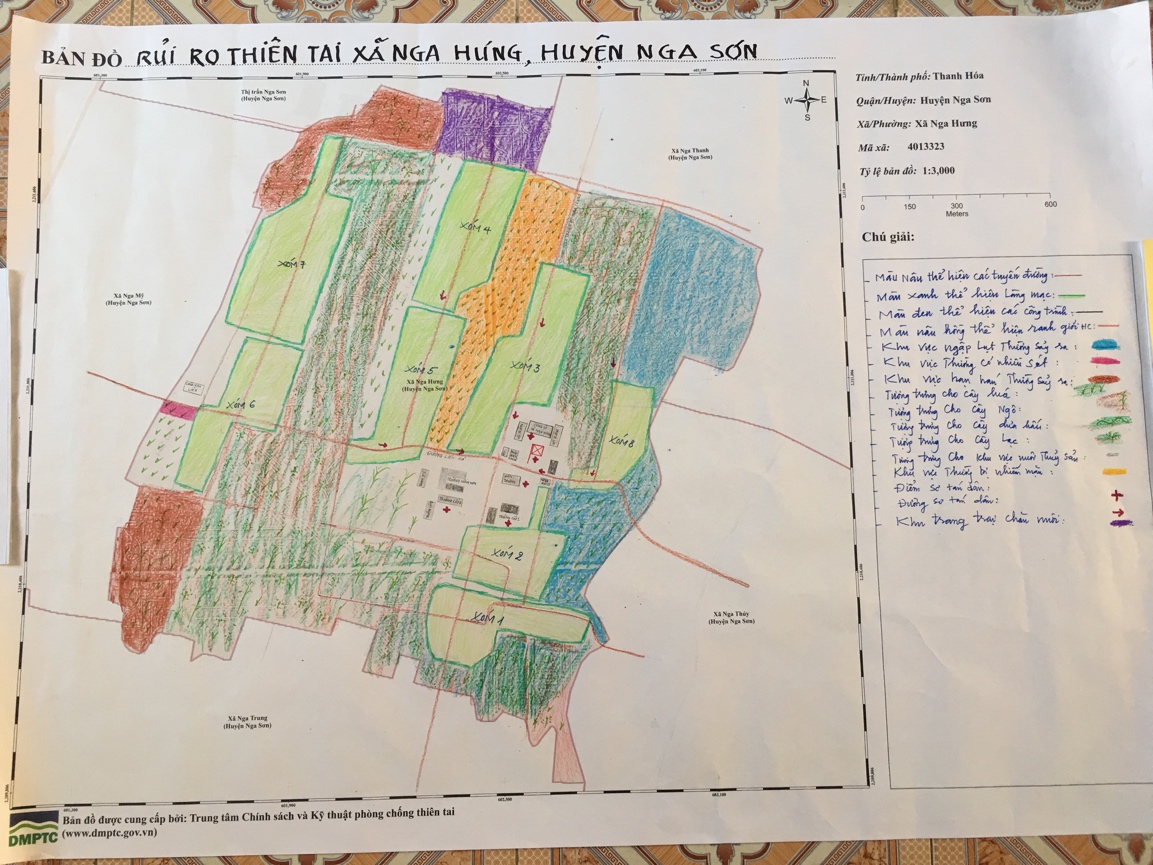 Đối tượng dễ bị tổn thương	Hạ tầng công cộng Điện Đường và cầu cốngTrườngCơ sở  Y tếe)Trụ Sở UBND và Nhà Văn HóaCông trình thủy lợi (kênh, đập, cống, hồ, đê kè)Nhà ởNước sạch, vệ sinh và môi trườngRừng và  hiện trạng sản xuất quản lý : KhôngHiện trạng dịch bệnh phổ biếnHoạt động sản xuất kinh doanhThông tin truyền thông và cảnh báo sớm	Phòng chống thiên tai/TƯBĐKHCác lĩnh vực/ngành then chốt khácTổng hợp hiện trạng Năng lực về PCTT và TƯBĐKH (Kiến thức, kỹ thuật, công nghệ) Kết quả đánh giá rủi ro thiên tai và khí hậu của xãRủi ro với dân cư và cộng đồngHạ tầng công cộng Công trình thủy lợiNhà ởNước sạch, vệ sinh và môi trườngY tế và quản lý dịch bệnhGiáo dục RừngKhông cóTrồng trọtChăn nuôiThủy SảnDu lịchKhông cóBuôn bán và dịch vụ khácThông tin truyền thông và cảnh báo sớm	Phòng chống thiên tai/TƯBĐKHGiới trong PCTT và BĐKHCác lĩnh vực/ngành then chốt khácTổng hợp kết quả đánh giá và đề xuất giải phápTổng hợp Kết quả phân tích nguyên nhân rủi ro thiên tai/BĐKHTổng hợp các giải pháp phòng, chống thiên tai/thích ứng BĐKHMột số ý kiến tham vấn của các cơ quan ban ngành trong xãLần đầu tiên có một báo cáo có số liệu cụ thể, chi tiết đến từng cấp thônViệc nâng cao nhận thức của người dân về BĐKH là rất quan trọng qua các hình thức mắt thấy, tai nghe cụ thể chứ không chỉ tuyên truyền qua loa. Một số ý kiến kết luận của đại diện UBND xã Sẽ duy trì cập nhật số liệu cho báo cáo này.Sử dụng số liệu này cho các ngành khácLồng ghép một số giải pháp phù hợp vào KH PTKTXHĐiều chỉnh lại kế hoạch PCTTXác nhận tiếp nhận kết quả đánh giá rủi ro thiên tai của xãTM UBND Xã(đã ký)Phụ lụcPhụ lục 1: Danh sách người tham gia đánh giáPhụ lục 2: Các bảng biểu, bản đồ lập ra trong quá trình đánh giá theo hướng dẫnLỊCH SỬ THIÊN TAI XÃ NGA HƯNGBảng xếp hạng RRTT xã Nga HưngTổng 27; 14 nam – 13 nữXếp hạng giải phápTổng 27; 14 nam – 13 nữPhụ lục 3: Ảnh chụp một số hoạt động đánh giáTTChỉ số về thời tiết khí hậuĐVTGiá trịTháng xảy raDự báo BĐKH của Thanh Hóa năm 2050 theo kịch bản RCP 8,5 (*)1Nhiệt độ trung bình Độ C22-23 Tăng 2.1 0C2Nhiệt độ cao nhấtĐộ C416-8Tăng 20C-2,40C3Nhiệt độ thấp nhất Độ C< 211-12-1Tăng khoảng 2-2.40C4Lượng mưa Trung binh Mm1700Tăng 18.6mmTTNguy cơ thiên tai, khí hậu phổ biến tại địa phươngGiảm Giữ nguyênTăng lênDự báo BĐKH của Thanh Hóa năm 2050 theo kịch bản RCP 8.5 (*)1Xu hướng hạn hánX2Xu hướng bãoX3Xu hướng lũ X4Số ngày rét đậmX5Mực nước biển tại các trạm hải vănXĐến năm 2050Tăng khoảng 25cm(dao động trong khoảng 17-35cm tại các trạm từ Hòn Dáu  đến Đèo Ngang)6Nguy cơ ngập lụt/nước dâng do bãoXKhoảng 1,43% diện tích – tương đương khoảng 15.915,15ha(Bảng 6.10, kịch bản nước dâng 100cm vào cuối thế kỷ trang 77)TTThônSố hộSố hộ phụ nữ làm chủ hộSố khẩuSố khẩuSố khẩuHộ nghèoHộ cận nghèoTTThônSố hộSố hộ phụ nữ làm chủ hộTổngNữNamHộ nghèoHộ cận nghèo1Long  Khang29255108756752011402Bách Lợi2472196649746610333Trung Bắc245569314724599304Thắng Thịnh239609044644401030Tổng sốTổng số102319238882000188540133TTLoại đất (ha)Số lượng (ha)ITổng diện tích đất tự nhiên 230,631Nhóm đất Nông nghiệp147,641.1Diện tích Đất  sản xuất Nông nghiệp 147,641.1.1Đất lúa nước 105.241.1.2Đất trồng cây hàng năm (ngô, khoai, mì, mía)17,91.1.3Đất trồng cây hàng năm khác4.61.1.4Đất trồng cây lâu năm5,21.2Diện tích Đất lâm nghiệp01.2.1Đất rừng sản xuất01.2.2Đất rừng phòng hộ01.2.3Đất rừng đặc dụng01.3Diện tích Đất nuôi trồng thủy/hải sản14.71.3.1Diện tích thủy sản nước ngọt14.71.3.2Diện tích thủy sản nước mặn/lợ1.4Đất làm muối01.5Diện tích Đất nông nghiệp khác(Xây nhà kính phục vụ trồng trọt; xây dựng chuồng trại chăn nuôi gia súc, gia cầm; đất trồng trọt, chăn nuôi, nuôi trồng thủy sản cho mục đích học tập, nghiên cứu thí nghiệm; đất ươm tạo cây giống, con giống và đất trồng hoa, cây cảnh)2Nhóm đất phi nông nghiệp82,063Diện tích Đất chưa Sử dụng 0,93Số % nữ cùng đứng tên giấy chứng nhận quyền sử dụng đất với chồng Đất nông nghiệpĐất ở100%TTLoại hình sản xuấtTỷ trọng kinh tế ngành/tổng GDP địa phương (%)Số hộ tham gia hoạt động Sản xuất kinh doanh (hộ)Thu nhập bình quân/hộ (Triêu/Năm)Tỉ lệ phụ nữ tham gia chính1Trồng trọt 40,841850 triệu/1 ha Lúa/hộMàu: 70 triệu/hộ80%2Chăn nuôi 22,5%89030 triêu48%3Nuôi trồng thủy sản 0,687    70 triệu/ha70%4Đánh bắt hải sản 000)05Sản xuất tiểu thủ công nghiệp)2628560 (triệu VND/năm)46%6Buôn bán 1111292%7Du lịch: không 36 triệu VND/năm)08Ngành nghề khác- Vd. Đi làm ăn xa, thợ nề, dịch vụ vận tải.v.v 21,1518930 trieuj/năm 15%Tháng/năm xảy raLoại thiên taiSố thôn bị ảnh hưởngTên thônThiệt hại chínhSố lượngSố lượngTháng/năm xảy raLoại thiên taiSố thôn bị ảnh hưởngTên thônThiệt hại chínhNamNữ12-2015-1/2016Rét đậm, rét hại trong 40 ngày4/4Long KhangBách LợiTrung BắcThằng ThinhSố người chết/mất tích:  12-2015-1/2016Rét đậm, rét hại trong 40 ngày4/4Long KhangBách LợiTrung BắcThằng ThinhSố người bị thương: 12-2015-1/2016Rét đậm, rét hại trong 40 ngày4/4Long KhangBách LợiTrung BắcThằng ThinhSố nhà bị thiệt hại: 1000100012-2015-1/2016Rét đậm, rét hại trong 40 ngày4/4Long KhangBách LợiTrung BắcThằng ThinhSố trường học bị thiệt hại: 0012-2015-1/2016Rét đậm, rét hại trong 40 ngày4/4Long KhangBách LợiTrung BắcThằng ThinhSố trạm y tế bị thiệt hại: 0012-2015-1/2016Rét đậm, rét hại trong 40 ngày4/4Long KhangBách LợiTrung BắcThằng ThinhSố km đường bị thiệt hại: 0012-2015-1/2016Rét đậm, rét hại trong 40 ngày4/4Long KhangBách LợiTrung BắcThằng ThinhSố ha rừng bị thiệt hại: 0012-2015-1/2016Rét đậm, rét hại trong 40 ngày4/4Long KhangBách LợiTrung BắcThằng ThinhSố ha ruộng bị thiệt hại: 10010012-2015-1/2016Rét đậm, rét hại trong 40 ngày4/4Long KhangBách LợiTrung BắcThằng ThinhSố ha cây ăn quả bị thiệt hại: 1112-2015-1/2016Rét đậm, rét hại trong 40 ngày4/4Long KhangBách LợiTrung BắcThằng ThinhSố ha ao hồ thủy sản bị thiệt hại: 2212-2015-1/2016Rét đậm, rét hại trong 40 ngày4/4Long KhangBách LợiTrung BắcThằng ThinhSố cơ sở sản xuất, kinh doanh, chế biến (công nghiệp, nông lâm ngư nghiệp) bị thiệt hại: 12-2015-1/2016Rét đậm, rét hại trong 40 ngày4/4Long KhangBách LợiTrung BắcThằng ThinhCác thiệt hại khác500 gia cầm bị chết500 gia cầm bị chết12-2015-1/2016Rét đậm, rét hại trong 40 ngày4/4Long KhangBách LợiTrung BắcThằng ThinhƯớc tính thiệt hại kinh tế:2 tỷ2 tỷ10/2017Bão4/4Long KhangBách LợiTrung BắcThằng Thinh1. Số người chết/mất tích:  0010/2017Bão4/4Long KhangBách LợiTrung BắcThằng Thinh2 .Số người bị thương: 0010/2017Bão4/4Long KhangBách LợiTrung BắcThằng Thinh3.Số nhà bị thiệt hại: 202010/2017Bão4/4Long KhangBách LợiTrung BắcThằng Thinh4.Số trường học bị thiệt hại: 0010/2017Bão4/4Long KhangBách LợiTrung BắcThằng Thinh5.Số trạm y tế bị thiệt hại: 0010/2017Bão4/4Long KhangBách LợiTrung BắcThằng Thinh6.Số km đường bị thiệt hại: 0010/2017Bão4/4Long KhangBách LợiTrung BắcThằng Thinh7.Số ha rừng bị thiệt hại: 0010/2017Bão4/4Long KhangBách LợiTrung BắcThằng Thinh8.Số ha ruộng bị thiệt hại: 505010/2017Bão4/4Long KhangBách LợiTrung BắcThằng Thinh9.Số ha cây ăn quả bị thiệt hại: 1110/2017Bão4/4Long KhangBách LợiTrung BắcThằng Thinh10.Số ha ao hồ thủy sản bị thiệt hại: 2210/2017Bão4/4Long KhangBách LợiTrung BắcThằng Thinh11.Số cơ sở sản xuất, kinh doanh, chế biến (công nghiệp, nông lâm ngư nghiệp) bị thiệt hại: 0010/2017Bão4/4Long KhangBách LợiTrung BắcThằng Thinh12  kênh mương bị hư hỏng,0010/2017Bão4/4Long KhangBách LợiTrung BắcThằng Thinh13. Đất bị lở lấp  0010/2017Bão4/4Long KhangBách LợiTrung BắcThằng Thinh14. Ước tính thiệt hại kinh tế:1,5 tỷ1,5 tỷSTTLoại Thiên tai/BĐKH phổ biếnLiệt kê các thôn thường xuyên bị ảnh hưởng của thiên taiMức độ thiên tai hiện tai(Cao/Trung Bình/Thấp)  Xu hướng thiên tai theo kịch bản BĐKH 8.5 vào năm 2050 (Tăng, Giảm, Giữ nguyên)Mức độ thiên taitheo kịch bản(Cao/Trung Bình/Thấp)1BãoLong KhangTBTăngTB1BãoBách LợiTBTăngTB1BãoTrung BắcTBTăngTB1BãoThắng ThịnhTBTăngTB2Ngập lụtLong KhangCaoTăngCao2Ngập lụtBách LợiCaoTăngCao2Ngập lụtTrung BắcCaoTăngCao2Ngập lụtThắng ThịnhCaoTăngCao3Hạn hánLong KhangCaoTăngCao3Hạn hánBách LợiCaoTăngCao3Hạn hánTrung BắcCaoTăngCao3Hạn hánThắng ThịnhCaoTăngCaoLong KhangTBTăngTBBách LợiTBTăngTB4RétTrung BắcTBTăngTB4RétThắng ThịnhTBTăngTBTTThônĐối tượng dễ bị tổn thươngĐối tượng dễ bị tổn thươngĐối tượng dễ bị tổn thươngĐối tượng dễ bị tổn thươngĐối tượng dễ bị tổn thươngĐối tượng dễ bị tổn thươngĐối tượng dễ bị tổn thươngĐối tượng dễ bị tổn thươngĐối tượng dễ bị tổn thươngĐối tượng dễ bị tổn thươngĐối tượng dễ bị tổn thươngĐối tượng dễ bị tổn thươngĐối tượng dễ bị tổn thươngĐối tượng dễ bị tổn thươngĐối tượng dễ bị tổn thươngTTThônTrẻ em dưới 5 tuổiTrẻ em dưới 5 tuổiTrẻ em từ 5-16 tuổiTrẻ em từ 5-16 tuổiPhụ nữ có thai*Người cao tuổiNgười cao tuổiNgười khuyết tậtNgười khuyết tậtNgười bị bệnh hiểm nghèoNgười bị bệnh hiểm nghèoNgười nghèoNgười nghèoNgười dân tộc thiểu sốNgười dân tộc thiểu sốTTThônNữTổngNữTổngNữTổngNữTổngNữTổngNữTổngNữTổng11,251991072079691301630238112223,8781567817215601111017007101134,54810588171135512911220089224 6,741748917512541277130071033Tổng21843436272549238497448223304088TTHệ thống điệnThônNăm xây dựngĐơn vị tính Hiện trạngHiện trạngHiện trạngTTHệ thống điệnThônNăm xây dựngĐơn vị tính Kiên cố Chưa kiên cốCột điện Thôn Long Khang1992Cột59Dây diệnThôn Long Khangkm2,3Trạm điệnThôn Long KhangTrạm01Cột điện Bách Lơi1992Cột44Dây diệnBách Lơikm1.77Trạm điệnBách LơiTrạm2Cột điện Thôn Trung Bắc198642 Cột42Dây diệnThôn Trung Bắckm1,9Trạm điệnThôn Trung BắcTrạm01Cột điện Thôn Thắng Thịnh199266 Cột66Dây diệnThôn Thắng Thịnh1992km3,1Trạm điệnThôn Thắng Thịnh2012Trạm02Cột điện Thôn Thắng Thịnh199244 Cột44Dây diệnThôn Thắng Thịnhkm1,77TTĐường, Cầu cốngThônNăm xây dựngĐơn vịHiện trạngHiện trạngHiện trạngHiện trạngTTĐường, Cầu cốngThônNăm xây dựngĐơn vịNhựaBê TôngĐấtĐườngĐường quốc lộLong Khangkm000Đường tỉnh/huyệnLong Khang000Đường xãLong Khang00,40Đường thônLong Khang03,010Đường nội đồngLong Khang04,40,3Đường quốc lộBách Lơi000Đường tỉnh/huyệnBách Lơi000Đường xãBách Lơi00,30Đường thônBách Lơi04,90Đường nội đồngBách Lơi03,8Đường quốc lộTrung Bắckm000Đường tỉnh/huyệnTrung Bắc000Đường xãTrung Bắc00,40Đường thônTrung Bắc040Đường nội đồngTrung Bắc02,70,7Đường quốc lộThắng Thịnh000Đường tỉnh/huyệnThắng Thịnh000Đường xãThắng Thịnh00,50Đường thônThắng Thịnh040Đường nội đồngThắng Thịnh01,81,5Cầu, Cống2011-201862 cáiKiên cốYếu/không đảm bảo tiêu thoátTạmCầu giao thôngLong Khangcái000Cống Long Khang2200Cầu giao thôngBách Lợi000Cống 1500Cầu giao thôngTrung Bắc000Cống Trung Bắc500Cầu giao thôngThắng Thịnh000Cống Thắng Thịnh1500Ghi chú khácGhi chú khácGhi chú khácGhi chú khácGhi chú khácGhi chú khácGhi chú khácHướng dẫn điềnHướng dẫn điềnHướng dẫn điềnHướng dẫn điềnHướng dẫn điềnHướng dẫn điềnHướng dẫn điềnTTTrườngThônNăm xây dựngSố phòng Hiện trạngHiện trạngHiện trạngHiện trạngTTTrườngThônNăm xây dựngSố phòng Kiên cốBán kiên cốTạmMầm nonLong Khang200513xTrường Mầm Non Nga HưngTrường THLong Khang199522xTrường Tiêu học Nga HưngTrường THCSLong Khang201114xTrường THCS  Nga HưngGhi chú khácGhi chú khácGhi chú khácGhi chú khácGhi chú khácGhi chú khácGhi chú khácHướng dẫn điềnHướng dẫn điềnHướng dẫn điềnHướng dẫn điềnHướng dẫn điềnHướng dẫn điềnHướng dẫn điềnTTCơ sở Y tếThônNăm xây dựngSố Giường Số phòngHiện trạngHiện trạngHiện trạngHiện trạngTTCơ sở Y tếThônNăm xây dựngSố Giường Kiên cốBán kiên cốTạmBệnh viện0000Trạm y tếBách Lợi2009810xCơ sở khám0000Ghi chú khácGhi chú khácGhi chú khácGhi chú khácGhi chú khácGhi chú khácGhi chú khácGhi chú khácGhi chú khácGhi chú khácHướng dẫn điềnHướng dẫn điềnHướng dẫn điềnHướng dẫn điềnHướng dẫn điềnHướng dẫn điềnHướng dẫn điềnHướng dẫn điềnHướng dẫn điềnHướng dẫn điềnTTTrụ sởThônNăm xây dựngĐơn vị Hiện trạngHiện trạngHiện trạngTTTrụ sởThônNăm xây dựngĐơn vị Kiên cốBán kiên cốTạmTrụ Sở UBNDBách Lợi2012Phòng:24Nhà văn hóa xã2009;2017Cái:21Nhà VH thôn Long KhangLong Khang2015112Nhà VH thôn Bách LợiBách Lợi2005Cái23Nhà VH thôn Trung BắcTrung Bắc2001Cái24 Nhà VH thôn Thắng Thịnh Thắng Thịnh2005Cái2Ghi chú khácGhi chú khácGhi chú khácGhi chú khácGhi chú khácGhi chú khácGhi chú khácHướng dẫn điềnHướng dẫn điềnHướng dẫn điềnHướng dẫn điềnHướng dẫn điềnHướng dẫn điềnHướng dẫn điềnTTHạng mụcĐơn vị Năm xây dựngSố lượngSố lượngSố lượngTTHạng mụcĐơn vị Năm xây dựngKiên cốBán kiên cốChưa kiên cố (không an toàn)Thôn Long KhangThôn Long KhangThôn Long KhangThôn Long KhangThôn Long KhangThôn Long KhangThôn Long KhangKênh mươngKm2011-20183.310Cống thủy lợiCái2000Thôn Bách Lợi Thôn Bách Lợi Thôn Bách Lợi Thôn Bách Lợi Thôn Bách Lợi Thôn Bách Lợi Thôn Bách Lợi Kênh mươngKm2011-20182.90.80Cống thủy lợiCái2011-20181500Trạm bơmCái 100Thôn Trung BắcThôn Trung BắcThôn Trung BắcThôn Trung BắcThôn Trung BắcThôn Trung BắcThôn Trung BắcKênh mươngKm2011-20183.30.80Cống thủy lợiCái2011-20181600Trạm bơmCái 000Thôn Thắng ThịnhThôn Thắng ThịnhThôn Thắng ThịnhThôn Thắng ThịnhThôn Thắng ThịnhThôn Thắng ThịnhThôn Thắng ThịnhKênh mươngKm2011-20182.50.50Cống thủy lợiCái1200Trạm bơmCái 100Ghi chú khácGhi chú khácGhi chú khácGhi chú khácGhi chú khácGhi chú khácHướng dẫn điềnHướng dẫn điềnHướng dẫn điềnHướng dẫn điềnHướng dẫn điềnHướng dẫn điềnTTTên thônSố hộNhà kiên cốNhà bán kiên cốNhà thiếu kiên cốNhà đơn sơ1Long Khang29222072002Bách Lợi24720542003Trung Bắc24520639004Thắng Thịnh2392112800Tổng102384218100Ghi chú khácGhi chú khácGhi chú khácGhi chú khácGhi chú khácGhi chú khácTTTTTên thônSố hộSố hộ tiếp cận nguồn nước sinh hoạtSố hộ tiếp cận nguồn nước sinh hoạtSố hộ tiếp cận nguồn nước sinh hoạtSố hộ tiếp cận nguồn nước sinh hoạtSố hộ tiếp cận nguồn nước sinh hoạtSố hộ sử dụng nhà vệ sinhSố hộ sử dụng nhà vệ sinhSố hộ sử dụng nhà vệ sinhTên thônSố hộGiếng(đào/khoan)  Nước máyTrạm cấp nước công cộngTự chảyBể chứa nướcHợp vệ sinh (tự hoại, bán tự hoại)TạmKhông có1Long Khang29211018200210292002Bách Lợi2475719000195247003Trung Bắc2453820700185245004Thắng thịnh239362030017023900Tổng102324178200760102300Ghi chú khácGhi chú khácGhi chú khácGhi chú khácGhi chú khácGhi chú khácGhi chú khácGhi chú khácGhi chú khácGhi chú khácHướng dẫn điềnHướng dẫn điềnHướng dẫn điềnHướng dẫn điềnHướng dẫn điềnHướng dẫn điềnHướng dẫn điềnHướng dẫn điềnHướng dẫn điềnHướng dẫn điềnTTLoại dịch bệnh phổ biếnTrẻ emPhụ nữNam giớiTrong đó Người cao tuổiTrong đó Người khuyết tậtSốt rét00000Sốt xuất huyết 00000Viêm đường hô hấp16160114753Tay chân miệng00000Số ca bệnh phụ khoa (thường do đk nước sạch và vệ sinh không đảm bảo)095000Ghi chú khácGhi chú khácGhi chú khácGhi chú khácGhi chú khácGhi chú khácGhi chú khácGhi chú khácHướng dẫn điềnHướng dẫn điềnHướng dẫn điềnHướng dẫn điềnHướng dẫn điềnHướng dẫn điềnHướng dẫn điềnHướng dẫn điềnTTHoạt động sản xuất kinh doanhĐơn vị tínhThônSố hộ tham giaTỷ lệ nữĐặc điểm sản xuất kinh doanhĐặc điểm sản xuất kinh doanhTTHoạt động sản xuất kinh doanhĐơn vị tínhThônSố hộ tham giaTỷ lệ nữTiềm năng phát triển (*)Tỷ lệ (%) thiệt hại (**)Thôn Long KhangThôn Long KhangTrồng trọtHaCây lạc là cây có tiềm năng kinh tế cao-        Lúa34.627085%Cây lạc là cây có tiềm năng kinh tế cao-        Hoa màu1.51295%Cây lạc là cây có tiềm năng kinh tế cao-        Cây lâu nămCây lạc là cây có tiềm năng kinh tế cao-        Cây hàng năm4.62050%Cây lạc là cây có tiềm năng kinh tế cao-        Cây ăn quảCây lạc là cây có tiềm năng kinh tế caoChăn nuôiCon-   Gia súc33012070%-   Gia cầm120014760%Thủy Hải Sản Đánh bắt không có-   Người dân đi biển-   Tàu thuyền gần bờ-   Tàu thuyền gần bờThủy hải sản Nuôi trồngHa-   Bãi nuôi-   Ao, hồ nuôi: ha21220%-   Lồng bèDu lịch-   Điểm dịch vụ lưu trú, khách sạn-   Điểm/trung tâm dịch vụ vui chơi giải trí và ăn uốngBuôn bán và dịch vụ khác5540%Thôn Trung BắcThôn Trung BắcTrồng trọtHa-        Lúa20.632790%-        Hoa màu1660%-        Cây lâu năm120%-        Cây hàng năm-        Cây ăn quảChăn nuôi  con-   Gia súc 22822875%-   Gia cầm 1200120060%Thủy Hải Sản Đánh bắt -   Người dân đi biển-   Tàu thuyền gần bờ-   Tàu thuyền gần bờThủy hải sản Nuôi trồng-   Bãi nuôi-   Ao, hồ nuôi-   Lồng bèDu lịch-   Điểm dịch vụ lưu trú, khách sạn-   Điểm/trung tâm dịch vụ vui chơi giải trí và ăn uốngBuôn bán và dịch vụ khác6345%Thôn Thắng ThịnhThôn Thắng ThịnhTrồng trọt      ha Ha-        Lúa     17,917.928992%-        Hoa màu   3,4  3.486%-        Cây lâu năm1.136%-        Cây hàng năm0-        Cây ăn quảChăn nuôi     con-   Gia súc     38038021570%-   Gia cầm   5800580023960%Thủy Hải Sản Đánh bắt -   Người dân đi biển-   Tàu thuyền gần bờ-   Tàu thuyền gần bờThủy hải sản Nuôi trồng-   Bãi nuôi-   Ao, hồ nuôi  01ha101 hộ90%-   Lồng bèDu lịch-   Điểm dịch vụ lưu trú, khách sạn-   Điểm/trung tâm dịch vụ vui chơi giải trí và ăn uốngBuôn bán và dịch vụ khác6740%Thôn Bách LợiThôn Bách LợiTrồng trọt-        Lúa32.1434890%-        Hoa màu11.780%-        Cây lâu năm3.130%-        Cây hàng năm-        Cây ăn quảChăn nuôi-   Gia súc96265%-   Gia cầm100068%Thủy Hải Sản Đánh bắt -   Người dân đi biển-   Tàu thuyền gần bờ-   Tàu thuyền gần bờThủy hải sản Nuôi trồng-   Bãi nuôi-   Ao, hồ nuôi0-   Lồng bèDu lịch-   Điểm dịch vụ lưu trú, khách sạn0-   Điểm/trung tâm dịch vụ vui chơi giải trí và ăn uốngBuôn bán và dịch vụ khác7070%Ghi chú khácCác lưu ý về chủ rừng khác: doanh nghiệp, lâm trường, v.v.Hướng dẫn điền(*) Mục tiềm năng phát triển: ghi rõ đánh giá của cộng đồng/xã xem đây có phải là ngành kinh tế chủ lực và xu hướng đầu tư phát triển của người dân và xã đối với ngành/lĩnh vực này trong 10-20 năm tới.(**) Mục này điền số % - dựa trên kết quả nhận định chung về mức độ thiệt hại do thiên tai thường xuyên xảy ra với lĩnh vực này TTLoại hìnhĐVTSố lượngĐịa bàn ThônThôn Long KhangThôn Long Khang1Số hộ dân có ti vi và tiếp cận với truyền hình TW/Tỉnh%1002Số hộ dân có thể tiếp cận với các đài phát thanh TW/tỉnh%1003Số loa phát thanh (không dây, mạng lưới)cái44Số hộ dân được tiếp cận với các hệ thống loa phát thanh hoặc các hình thức cảnh bảo sớm/khẩn cấp khác (còi ủ, cồng, chiêng, v.v.) tại thôn%1005Số trạm khí tượng, thủy văn06Số hộ được thông báo/nhận được báo cáo cập nhật định kỳ về diễn biến điều tiết và xả lũ khu vực thượng lưu (các tuyến hồ chứa phía thượng lưu)Không có7Số hộ tiếp cận Internet và công nghệ thông tinHộ246Thôn Bách LơiThôn Bách Lơi1Số hộ dân có ti vi và tiếp cận với truyền hình TW/Tỉnh%1002Số hộ dân có thể tiếp cận với các đài phát thanh TW/tỉnh%1003Số loa phát thanh (không dây, mạng lưới)cái84Số hộ dân được tiếp cận với các hệ thống loa phát thanh hoặc các hình thức cảnh bảo sớm/khẩn cấp khác (còi ủ, cồng, chiêng, v.v.) tại thôn%1005Số trạm khí tượng, thủy văn06Số hộ được thông báo/nhận được báo cáo cập nhật định kỳ về diễn biến điều tiết và xả lũ khu vực thượng lưu (các tuyến hồ chứa phía thượng lưu)Không có1007Số hộ tiếp cận Internet và công nghệ thông tinHộ219Thôn Trung BắcThôn Trung Bắc1Số hộ dân có ti vi và tiếp cận với truyền hình TW/Tỉnh%1002Số hộ dân có thể tiếp cận với các đài phát thanh TW/tỉnh%1003Số loa phát thanh (không dây, mạng lưới)cái64Số hộ dân được tiếp cận với các hệ thống loa phát thanh hoặc các hình thức cảnh bảo sớm/khẩn cấp khác (còi ủ, cồng, chiêng, v.v.) tại thôn%1005Số trạm khí tượng, thủy vănTrạm06Số hộ được thông báo/nhận được báo cáo cập nhật định kỳ về diễn biến điều tiết và xả lũ khu vực thượng lưu (các tuyến hồ chứa phía thượng lưu)Không có1007Số hộ tiếp cận Internet và công nghệ thông tinHộ205Thôn  Thắng ThịnhThôn  Thắng Thịnh1Số hộ dân có ti vi và tiếp cận với truyền hình TW/Tỉnh%1002Số hộ dân có thể tiếp cận với các đài phát thanh TW/tỉnh%1003Số loa phát thanh (không dây, mạng lưới)cái74Số hộ dân được tiếp cận với các hệ thống loa phát thanh hoặc các hình thức cảnh bảo sớm/khẩn cấp khác (còi ủ, cồng, chiêng, v.v.) tại thôn%1005Số trạm khí tượng, thủy vănTrạm06Số hộ được thông báo/nhận được báo cáo cập nhật định kỳ về diễn biến điều tiết và xả lũ khu vực thượng lưu (các tuyến hồ chứa phía thượng lưu)Không có1007Số hộ tiếp cận Internet và công nghệ thông tinHộ201Ghi chú khác Ghi chú khác Ghi chú khác Ghi chú khác Ghi chú khác Hướng dẫn điềnPhần nhận xét cần thêm: loại thông tin dự báo TT và BĐKH nào? Được chuyển tải đến người dân bằng những kênh thông tin nào? Thông tin có dễ hiểu và dễ làm theo cho các đối tượng DBTT không? (PN, trẻ em, người già, người dân tộc thiểu số, người khuyết tật…)Hướng dẫn điềnPhần nhận xét cần thêm: loại thông tin dự báo TT và BĐKH nào? Được chuyển tải đến người dân bằng những kênh thông tin nào? Thông tin có dễ hiểu và dễ làm theo cho các đối tượng DBTT không? (PN, trẻ em, người già, người dân tộc thiểu số, người khuyết tật…)Hướng dẫn điềnPhần nhận xét cần thêm: loại thông tin dự báo TT và BĐKH nào? Được chuyển tải đến người dân bằng những kênh thông tin nào? Thông tin có dễ hiểu và dễ làm theo cho các đối tượng DBTT không? (PN, trẻ em, người già, người dân tộc thiểu số, người khuyết tật…)Hướng dẫn điềnPhần nhận xét cần thêm: loại thông tin dự báo TT và BĐKH nào? Được chuyển tải đến người dân bằng những kênh thông tin nào? Thông tin có dễ hiểu và dễ làm theo cho các đối tượng DBTT không? (PN, trẻ em, người già, người dân tộc thiểu số, người khuyết tật…)Hướng dẫn điềnPhần nhận xét cần thêm: loại thông tin dự báo TT và BĐKH nào? Được chuyển tải đến người dân bằng những kênh thông tin nào? Thông tin có dễ hiểu và dễ làm theo cho các đối tượng DBTT không? (PN, trẻ em, người già, người dân tộc thiểu số, người khuyết tật…)TTLoại hìnhĐVTSố lượngGhi chú1Số lượng thôn có kế hoạch/phương án Phòng chống thiên tai và/hoặc kế hoạch thích ứng BĐKH hàng nămThôn44/4 thôn2Số lượng trường học có kế  hoạch PCTT hàng nămTrường3Trường Mần Non, Trường Tiểu học, Trường Trung học cơ sở3Số lần diễn tập PCTT trong 10 năm qua tại xãLần0Gửi người sang Nga Tân và Nga Thủy tham gia diễn tập khi có tổ chức4Số thành viên Ban chỉ huy PCTT và TKCN của xãNgười25Trong đó số lượng nữ, đóng vai trò gìNgười3Ban chỉ huySố lượng đã qua đào tạo QLRRTT-DVCĐ hoặc đào tạo tương tự về PCTT, trong đó số nữ là bao nhiêuNgười35Số lượng lực lượng thanh niên xung kích, chữ thập đỏ, cứu hộ-cứu nạn tại xãNgười30Trong đó số lượng nữ, đóng vai trò gìNgười36Số lượng Tuyên truyền viên PCTT/TƯBĐKH dựa vào cộng đồngNgười11Trong đó số lượng nữ, đóng vai trò gìNgười37Số lượng Phương tiện PCTT tại xã:Ghe, thuyền:Chiếc0Áo phaoChiếc2LoaChiếc9Đèn pinChiếc1023Máy phát điện dự phòngChiếc9Máy trong dân có thể huy động khi cầnLều bạtChiếc0Xe vận tảiChiếc15Xe trong dân có thể huy động được8Số lượng vật tư thiết bị dự phòngSố lượng gói/đơn vị hóa chất khử trùng tại chỗĐơn vị3kgCloramine B9Số lượng thuốc y tế dự phòng tại chỗĐơn vị:Đủ: 10 loại10Khác....Ghi chú khácGhi chú khácGhi chú khácGhi chú khácGhi chú khácHướng dẫn điềnHướng dẫn điềnHướng dẫn điềnHướng dẫn điềnHướng dẫn điềnTTLiệt kê các loại Kiến thức, Kinh nghiệm & Công nghệLong KhangBách LợiTrung BắcThắng ThịnhKhả năng của xã(Cao, Trung Bình, Thấp)1Kiến thức chung về PCTT của cộng đồng để bảo vệ người và tài sản trước thiên tai (ứng phó, phòng ngừa và khắc phục)Cao90% dân có kiến thứcCao90% dân có kiến thứcCao90% dân có kiến thứcCao90% dân có kiến thứcCao2Kỹ thuật công nghệ vận hành, bảo dưỡng và duy tu công trình công cộngĐiện: điện lực huyện thực hiện100%100%100%100%caoĐường và cầu cống: thuê nhà thầu làm100%100%100%100%caoTrường: Ban giám hiệu và nhà trường 100%100%100%100%caoTrạm y tế: nhân viên y tế90%90%90%90%caoTrụ sở UBND, Nhà Văn hóa100%100%100%100%caoChợcao3Kỹ thuật công nghệ vận hành, bảo dưỡng và duy tu công trình thủy lợi: nạo vét kênh mương; HTX nông nghiệp vận hành điều tiết nước100% công trình100% công trình100% công trình100% công trìnhcao4Kỹ năng và kiến thức chằng chống nhà cửa86%85%87%87%cao5Kiến thức giữ gìn vệ sinh và môi trường97% hộ dân98,2% hộ dân97% hộ dân98% hộ dâncao6Khả năng kiểm soát dịch bênh của đơn vị y tếÝ thức vệ sinh phòng ngừa dịch bệnh của hộ dân100%100%100%100%100%100%100%100%cao7Rừng và hiện trạng sản xuất quản lý0000cao8Hoạt động sản xuất kinh doanh100%100%100%100%cao9Thông tin truyền thông và cảnh báo sớm80%80%80%80%caoKhả năng của thôn(Cao, Trung Bình, Thấp)caocaocaocaocaoLoại hình Thiên tai/BĐKHTên ThônTổng số hộTTDBTTNăng lực PCTT TƯBĐKH (Kỹ năng, công nghệ kỹ thuật áp dụng) Rủi ro thiên tai/BĐKHMức độ(Cao, Trung Bình, Thấp)(1)(2)(3)(4)(5)(6)(7)Bão/lụtThôn Long Khang292*Vật chất: - Nhà bán kiên cố: 72 nhà.Có 01 nhà văn hóa bán kiên cố (ở thôn 2 cũ) chưa đảm bảo làm nơi tiếp nhận người sơ tán khi có thiên tai- Hệ thống điện: Có 20% số hộ có đường dây điện sau công tơ chưa đảm bảo do lâu ngày đường dây bị xuống cấp không đảm bảo khi có thiên tai.
Trường học: Ngõ và sân Trường Mầm Non bị ngập úng.- Đường điện dẫn vào khu dân cư chất lượng không đồng đều.
  - Giao thông: Có 300m đường giao thông nội đồng chưa được bê tông hóa gây khó khăn cho việc sơ tán cụ thể tuyến đường ngõ ông Lợi thôn 1 cũ đi Tây đê Quảng Hiệp.- Nhóm dễ bị tổn thương: trẻ em dưới 5 tuổi: 99, Trẻ em từ 5-18 tuổi: 207, người già: 130, người khuyết tật 30, phụ nữ có thai 9, người bị bệnh hiểm nghèo 3, người nghèo 11, người dân tộc tiểu số: 2 người - Trang thiết bị cứu hộ, cứu nạn: Không có các trang thiết bị cứu hộ cơ bản như: áo phao, xuồng cứu hộ, loa cầm tay. Hệ thống truyền thanh có 02 loa bị xuống cấp không đảm bảo thông tin.  * Tổ chức xã hội: - Có đội xung kích nhưng chưa được tập huấn về nghiệp vụ phòng chống thiên tai, tìm kiếm cứu hộ, cứu nạn.- Các nơi tiếp nhận người dân sơ tán còn thiếu nhà vệ sinh, nước sinh hoạt, bếp nấu…* Nhận thức và kinh nghiệm: Một số hộ dân 20% còn chủ quan với thiên tai, chưa có ý thức tham gia bảo vệ hệ thống cơ sở hạ tầng công cộng. *Vật chất: Nhà kiên cố: 220 hộ trong đó có 120 nhà cao tầng có thể tiếp nhận người dân sơ tán.- Trường học: Trường TH&THCS và 01 nhà văn hóa  ở thôn 1 cũ có thể sơ tán những hộ nằm trong vùng cơ cao khi có bão, lụt
- Cột điện: 59 cột bê tông, dây điện 2,3km hạ thế, trạm biến áp 01 (an toàn); Số hộ có điện: 292 hộ, 100% hộ dùng điện an toàn.
- Giao thông: Có 0,4 km đường nhựa liên xã. - 3,01 km đường giao thông liên thôn, 4,4 km đường nội đồng đã bê tông hóa.
 - Có hệ thống truyền thanh 03 loa đảm bảo tốt cho việc tuyên truyền.- Có 81% hộ sử dụng Internet.- Hệ thống thoát nước thải sinh hoạt và thu gom rác thải- Có hệ thống cung cấp nước sạch.- Có 2 xe tải, 2 xe con, 2 xe công nông, 98% các hộ có xe máy, 100% hộ gia đình có điện thoại di động. 
- 88% có bể nước dự trữ.
-18% hộ có điều hòa.- Có 4 phát điện dự phòng.
- Có 1 xe, 2 xe công nông, 4 xe ba gác phục vụ nhân dân khi có thiên tai xảy ra. Có 4 sọt tre. 
-Vật tư PCTT: Có 36 bó ròng. Có 40 cây tre. Có 550 cái bao bì.
Có 90% hộ dân có thuốc y tế sơ cứu tại chỗ.
 * Tổ chức xã hội: Tuyên truyền  qua các đoàn thể như: Hội Phụ nữ, Đoàn thanh niên, Hội Nông dân phối hợp với Ủy ban mặt trận tổ quốc xã tuyên truyền cho đoàn viên, hội viên và nhân dân về phòng chống thiên tai.- Có đội xung kích thôn gồm 08 thành viên trong đó có 02 người là nữ. * Nhận thức và kinh nghiệm: - Chằng chống nhà cửa trước khi có bão, lụt. Chuẩn bị lương thực, thực phẩm, nhu yếu phẩm ...- Nhân dân có kinh nghiệm dân gian dự đoán thời tiết thay đổi và khả năng phòng chống.- Dùng bao tải cát chận lên mái nhà, chống tốc mái.- Cắt tỉa cành cây, tránh cây gẫy đổ vào nhà và các công trình khác, giảm thiểu thiệt hại về người và tài sản.- Nhà bị lốc mái. 
- Mất điện..
- Ô nhiễm nguồn nước.Trung bìnhBão/lụtThôn Bách Lợi247* Vật chất:- 2 nhà văn hóa thôn bán kiên cố được xây dựng năm 2005 không đảm bảo cho nhân dân sơ tán đến khi xảy ra thiên tai.- 42 Nhà bán kiên cố 
- Đối tượng người dễ tổn thương: 156 trẻ em dưới 5 tuổi, 172 trẻ em 5 đến 18 tuổi, 15 nữ có thai và đang nuôi con dưới 12 tháng, 111 người cao tuổi, 17 người khuyết tật, 7 hộ nghèo, 1 người dân tộc thiểu số.  
- 50% Chuồng trại chăn nuôi tạm bợ
-10% hộ chưa có thuốc sơ cứu dự phòng g tại nhà.
- 2 loa truyền thanh xuống cấp.- Khu vực đất đồng màu Đội Cao dễ bị hạn hán; 
- Thiếu nguồn thức ăn Gia súc,gia cầm do thiếu nước;- Thiếu nước sinh hoạt- Mất điện luân phiên* Tổ chức xã hội: - Có đội xung kích nhưng chưa được tập huấn về nghiệp vụ phòng chống thiên tai, tìm kiếm cứu hộ, cứu nạn.- Các nơi tiếp nhận người dân sơ tán còn thiếu nhà vệ sinh, nước sinh hoạt, bếp nấu…* Nhận thức và kinh nghiệm: Một số hộ dân 20% còn chủ quan với thiên tai, chưa có ý thức tham gia bảo vệ hệ thống cơ sở hạ tầng công cộng.* Vật chất:- Nhà kiên cố 205- Có hệ thống rãnh thoát nước thải sinh hoạt Nơi trú ẩn an toàn ( trụ sở UBND xã;  trạm y tế); 
-  7 loa truyền thanh tiếp cận được 100% hộ dân được tiếp cận loa truyền thanh.- Vật tư PCTT:  600 bao tải, 250 bao cát, cọc tre 100 cái, phên liếp 50m và các vật tư hỗ trợ chống tràn và vở đê theo quy định của xã.- Xe máy 100% hộ, xe ba gác 6 cái, ô tô con 4 cái.
- Điện thoại di động 100%; 
-Sử dụng internet 201 hộ. (điện thoại thông minh)- 50% chuồng trại kiên cố
- Số  hộ tiếp nhận được cảnh báo thiên tai kịp thời 100%
- 90% hộ đã có thuốc sơ cứu dự phòng  - Có 03 máy phát điện dự phòng khi mất điện.
- 100 % hộ gia đình có quạt máy, quạt tích điện.- 20% hộ có điều hòa.* Tổ chức xã hội: Tuyên truyền  qua các đoàn thể như: Hội Phụ nữ, Đoàn thanh niên, Hội Nông dân phối hợp với Ủy ban mặt trận tổ quốc xã tuyên truyền cho đoàn viên, hội viên và nhân dân về phòng chống thiên tai.- Thôn có tiểu ban phòng chống thiên tai 14 người, lực lượng phòng chống thiên tai lưu động và tại chỗ 40 người. * Nhận thức và kinh nghiệm: - Chằng chống nhà cửa trước khi có bão, lụt. Chuẩn bị lương thực, thực phẩm, nhu yếu phẩm, thu hoạch lúa, cây hoa màu trước khi thiên tai xảy ra.- Hầu hết người dân đã chuẩn bị tốt lương thực thực phẩm dự phòng.
- Dân cư sống tập trung, tính cộng đồng cao; - Ngập lụt vùng đầm xóm 8;
- Tốc mái, đổ chuồng trạiTrung bìnhBão/lụtThôn Trung Bắc245*Vật chất:- 39 nhà bán kiên cố chưa chằng chống, trong đó có 11 nhà đã xuống cấp. - Có 02 nhà văn hóa bán kiên cố chưa đảm bảo cho việc tiếp nhận người dân khi có thiên tai..- Đối tượng dễ bị tổn thương: Trẻ em dưới 5 tuổi: 105, trẻ em từ 5 đến 18 tuổi: 171; phụ nữ có thai: 13 người; người cao tuổi: 129; khuyết tật: 22 người, nghèo: 09 người; người dân tộc thiểu số 02.- Thiếu phương tiện cho hoạt động phòng chống thiên tai: Loa cầm tay, cáng cứu thương, dụng cụ sơ cấp cứu, cứu hộ, cứu nạn; các trang bị bảo hộ cho lực lượng phòng chống thiên tai như: áo phao, áo bảo hộ lao động, ủng, đèn pin, áo mưa …- Đường đất còn 0,7 km chưa được kiên cố hóa.- Cột điện đã xuống cấp 08 cột. đường dây điện của một số hộ gia đình không đảm bảo an toàn trong mùa mưa bão.- Chuồng trại chăn nuôi chưa đảm bảo chiếm 30%.- Diện tích ngập lụt là khu vực Đìa cổ, Đìa ông Tới diện tích 2,1ha.- 40% hộ gia đình chưa có tủ thuốc dự trữ trong nhà.* Tổ chức xã hội:- Lực lượng xung kích tại chỗ thiếu, khi có thiên tai xảy ra do lực lực lượng chính đi làm ăn xa.- Kỹ năng của lực lượng tại chỗ còn hạn chế, do chưa được tập huấn, trang bị kiến thức TKCN và diễn tập.- Các nơi tiếp nhận người dân sơ tán còn thiếu nhà vệ sinh, nước sinh hoạt, bếp nấu…* Nhận thức và kinh nghiệm:- Nhận thức của người dân về thiên tai và biến đổi khí hậu còn hạn chế.- Nhiều hộ dân còn chủ quan trong phòng chống thiên tai.- Thực hiện phương châm 4 tại chỗ còn những hạn chế nhất định.- Chưa được tập huấn kỹ năng bơi lội, còn nhiều người chưa biết bơi đặc biệt là trẻ em và phụ nữ.*Vật chất:- Nhà an toàn: 206 nhà kiên cố; - 42 cột điện bê tông, xây dựng từ năm 1986.-  1,9km dây điện đường hạ thế.- 100% số hộ sử dụng điện.- 185 hộ có bể nước dự trữ.- Hệ thống truyền thanh 100%, số loa phát thanh 08 loa.- Đường bê tông liên thôn 4 km, đường bê tông nội đồng 2,7 km.- Mỗi đơn vị chuẩn bị 400 bao bì, 20 bó ròng, 40 cây tre, 60 kg rơm.- Số hộ sử dụng điện thoại di động là 245 hộ = 100%, phương tiện xe máy 286 cái, Công nông, xe tải = 2 cái, xe hơi 04 cái.- 100% số hộ sử dụng vô tuyến truyền hình.- Có 03 hộ làm xay xát, 05 hộ làm cơ khí.- Hệ thống chuồng trại chăn nuôi đảm bảo đạt 70%.- 60% hộ gia đình có thuốc dự trữ trong nhà. - 100% hộ có ti vi, quạt điện và hệ thống đèn chiếu sáng, 34 hộ cố điều hòa.- 86% số hộ có bể nước dự trữ.- 100% hộ sử dụng điện lưới.- Có 03 hộ làm xay xát, 05 hộ làm cơ khí.- Có KH, PCTT và thực hiện phương châm 4 tại chỗ: Chỉ huy tại chỗ, lực lượng tại chỗ, phương tiện vật tư tại chỗ, hậu cần tại chỗ.* Tổ chức xã hội:- Đội xung kích phòng chống thiên tai của thôn gồm 20 thành viên.- Tiểu ban phòng chống thiên tai ở thôn là 07 người, lực lượng cơ động và tại chỗ 20 người, an ninh 3 người, y tế thôn 01 người. - Tuyên truyền  qua các đoàn thể như: Hội Phụ nữ, Đoàn thanh niên, Hội Nông dân phối hợp với Ủy ban mặt trận tổ quốc xã tuyên truyền cho đoàn viên, hội viên và nhân dân về phòng chống thiên tai. * Nhận thức và kinh nghiệm: - Chằng chống nhà cửa trước khi có bão, lụt. Chuẩn bị lương thực, thực phẩm, nhu yếu phẩm ...- Về mùa mưa bão hầu hết các hộ đã chuẩn bị được lương thực, thực phẩm, thuốc chữa bệnh dự phòng.- Khi có thiên tai đã thông tin kịp thời cho người dân bằng nhiều hình thức như: truyền thanh, điện thoại, trực tiếp.- Thiệt hại về người khi có bão- Ứng phó thiên tai kém hiệu quả- Có 04 loa hoạt động kém hiệu quả.- Nhà bị đổ, tốc máiThấpThấpThấpThấpBãoThôn Thắng Thịnh239* Vật chất:- 28 nhà bán kiên cố và 02 nhà văn hóa bán  kiên cố không đủ an toàn không đảm bảo là nơi sơ tán cho người dân khi có thiên tai.- 30% đường điện dẫn vào nhà dân bị xuống cấp. - Nguồn nước bị ô nhiễm sau khi lụt, bị ảnh hưởng của chất thải sinh họat và chăn nuôi.- Đối tượng dễ bị tổn thương bao gồm trẻ em dưới 5 tuổi là 74, trong đó nữ 41 ,trẻ em 5 - 18 tuổi: 175, phụ nữ có thai và nuôi con dưới con nhỏ tháng 12,  người cao tuổi 127, người khuyết tật 13, người nghèo 10, người dân tộc thiểu số 3.Tổ chức xã hội:- Lực lượng xung kích tại chỗ thiếu, khi có thiên tai xảy ra do lực lực lượng chính đi làm ăn xa.- Kỹ năng của lực lượng tại chỗ còn hạn chế, do chưa được tập huấn, trang bị kiến thức TKCN và diễn tập.- Các nơi tiếp nhận người dân sơ tán còn thiếu nhà vệ sinh, nước sinh hoạt, bếp nấu…* Nhận thức và kinh nghiệm:- Nhận thức của người dân về thiên tai và biến đổi khí hậu còn hạn chế.- Nhiều hộ dân còn chủ quan trong phòng chống thiên tai.- Thực hiện phương châm 4 tại chỗ còn những hạn chế nhất định.- Chưa được tập huấn kỹ năng bơi lội, còn nhiều người chưa biết bơi đặc biệt là trẻ em và phụ nữ.* Vật chất:- Nhà an toàn: 206 nhà kiên cố; 42 cột điện bê tông, xây dựng từ năm 1986, dây điện 1,9km đường hạ thế.- 100% số hộ sử dụng điện.- Nhà an toàn: 206 nhà kiên cố. - 185 hộ có bể nước dự trữ.- Hệ thống truyền thanh 100%, số loa phát thanh 08 loa.- Đường bê tông liên thôn 4 km, đường bê tông nội đồng 2,7 km.- Mỗi đơn vị chuẩn bị 400 bao bì, 20 bó ròng, 40 cây tre, 60 kg rơm.- Số hộ sử dụng điện thoại di động là 239 hộ = 100%, phương tiện xe máy 261 cái, xe tải = 1 cái, xe hơi 04 cái.- Số hộ sử dụng vô tuyến = 100%.- Có 03 hộ làm xay xát, 05 hộ làm cơ khí.- Hệ thống chuồng trại chăn nuôi đảm bảo đạt 70%.- 60% hộ gia đình có thuốc dự trữ trong nhà. - 100% hộ có ti vi, quạt điện và hệ thống đèn chiếu sáng, 34 hộ cố điều hòa.- 86% số hộ có bể nước dự trữ.- 100% hộ sử dụng điện lưới.- Có 03 hộ làm xay xát, 05 hộ làm cơ khí.- Có KH, PCTT và thực hiện phương châm 4 tại chỗ: Chỉ huy tại chỗ, lực lượng tại chỗ, phương tiện vật tư tại chỗ, hậu cần tại chỗ.* Tổ chức xã hội:- Đội xung kích phòng chống thiên tai của thôn gồm 20 thành viên.- Tiểu ban phòng chống thiên tai ở thôn là 07 người, lực lượng cơ động và tại chỗ 20 người, an ninh 3 người, y tế thôn 01 người. - Tuyên truyền  qua các đoàn thể như: Hội Phụ nữ, Đoàn thanh niên, Hội Nông dân phối hợp với Ủy ban mặt trận tổ quốc xã tuyên truyền cho đoàn viên, hội viên và nhân dân về phòng chống thiên tai.* Nhận thức và kinh nghiệm: - Chằng chống nhà cửa trước khi có bão, lụt. Chuẩn bị lương thực, thực phẩm, nhu yếu phẩm ...- Về mùa mưa bão hầu hết các hộ đã chuẩn bị được lương thực, thực phẩm, thuốc chữa bệnh dự phòng.- Khi có thiên tai đã thông tin kịp thời cho người dân bằng nhiều hình thức như: truyền thanh, điện thoại, trực tiếp.- Nhà thiếu kiến cố tốc mái Trung bìnhLoại hình Thiên tai/BĐKHTên ThônTổng số hộTTDBTTNăng lực PCTT TƯBĐKH (Kỹ năng, công nghệ kỹ thuật áp dụng) Rủi ro thiên tai/BĐKHMức độ(Cao, Trung Bình, Thấp)(1)(2)(3)(4)(5)(6)(7)Bão/lụtThôn Long Khang292Vật chất:- 1 nhà văn hóa thôn và 72 nhà bán kiên cố.- Các nơi tiếp nhận người dân sơ tán còn thiếu nhà vệ sinh, nước sinh hoạt, bếp nấu…- 0,3 km đường nội đồng bằng đất.-  20% dây điện sau công tơ của một số hộ gia đình không đảm bảo an toàn trong mùa mưa bão.- Cổng trường Mầm Non bị ngậm nước.- Thường xuyên mất điện luân phiên vào mùa hạn do quá tải.- 1 km kênh mương bán kiên cố ảnh hưởng đến việc tiêu úng và khi đưa nước tưới làm thất thoát lượng nước trên đường dẫn về đồng ruộng.Tổ chức xã hội:Tổ báo vệ và tổ an ninh chưa được tập huấn nghiệp vụ. Nhận thức và kinh nghiệm:Một số người dân chưa có ý thức bảo vệ các công trình công cộng.- Còn xem việc bảo vệ các công trình là của tập thể.Vật chất:- 1 trạm y tế
- 1 nhà văn hóa- Cột điện: 59 cột hạ thế bê tông xây dựng năm 1992, dây điện 2,3 km kiên cố.
- Trạm 01 biến áp (an toàn); - 0,4 km đường nhựa liên xã.- 3,01 km đường bê tông liên thôn.- 4,4 km đường nội đồng đã bê tông hóa, 
- Trường TH&THCS và trường Mầm Non đảm bảo kiên cố. - Công trình thủy lợi: 20 cống thủy lợi kiên cố.  - 3,3 km kênh mương được kiên cố hóa.
Tổ chức xã hội:- Tổ bảo vệ thôn gồm 03 người. - Tổ an ninh gồm 03 người.- Đội xung kích phòng chống thiên tai của thôn gồm 20 thành viên.- Hội Cựu chiến của thôn có tuyến đường tự quản tuyến đường từ nhà ông Đào Văn Hành đi ra Nga Thủy. - Tiểu ban phòng chống thiên tai ở thôn là 07 người, lực lượng cơ động và tại chỗ 20 người, an ninh 3 người, y tế thôn 01 người. Nhận thức và kinh nghiệm:- Đa phần ý thức bảo vệ của người dân đối với các công trình công cộng tốt.- Cột điện bị đỗ.,
- Đường bị hư hỏng.
-Ngập úng ở khu Rọc họ, Rọc phương.
- ThấpBãoThôn Bách Lợi247Vật chất:- 2 nhà văn hóa thôn bán kiên cố được xây dựng năm 2005.- 02 loa truyền thanh bị xuống cấp nên trong công tác tuyên truyền có 15% người dân chưa tiếp nhận được thông tin.- Hiện tại trạm y tế mới có 4 y sỹ và một dược tá, hiện chưa có bác sỹ 
- 10 cột điện xuống cấp, 200m dây điện vào các hộ gia đình từ sau công tơ chưa đảm bảo an toàn. 
 - 0,8 km kênh mương bán kiên cố thoát nước chậm không đảm bảo.- Thường xuyên mất điện luân phiên vào mùa hạn do quá tải.Tổ chức xã hội:Tổ báo vệ và tổ an ninh chưa được tập huấn nghiệp vụ. Nhận thức và kinh nghiệm:Một số người dân chưa có ý thức bảo vệ các công trình công cộng.- Còn xem việc bảo vệ các công trình là của tập thể.Vật chất:- 44 cột điện hạ thế bê tông đươc xây dựng từ năm 1992; - 1,77 km đường dây diện an toàn, - Có 01 trạm bơm phục vụ nước tưới.- 2 trạm biến áp (an toàn).- 01 Trạm y tế được xây dựng năm 2009 có 10 phòng và 8 giường là nơi an toàn có thẻ tiếp nhận nhân dân sơ tán khi có thiên tai. Trạm có 5 nhân viên y tế.: trạm trưởng: y sỹ, 3 y sỹ điều trị và hộ lý và một dược tá
- 7 cái loa truyền thanh
- 0,3 km đường liên xã rải nhựa.
- 4,9 km đường liên thôn đã được bê tông. 
- 3,8 km đường nội đồng đã được bê tông hóa.
- 15 cống tiêu thoát ước kiên cố - 2,9 km kênh mương kiên cố được xây dựng từ năm 2011- 2018.Tổ chức xã hội:- Tổ bảo vệ thôn gồm 03 người. - Tổ an ninh gồm 03 người.- Đội xung kích phòng chống thiên tai của thôn gồm 20 thành viên.- Tiểu ban phòng chống thiên tai ở thôn là 07 người, lực lượng cơ động và tại chỗ 20 người, an ninh 3 người, y tế thôn 01 người. Nhận thức và kinh nghiệm:- Đa phần ý thức bảo vệ của người dân đối với các công trình công cộng tốt.- Đường điện vào nhà dân chưa được an toàn
- Cống thoát nước chưa tốt nên gây ngập úng. -ThấpBão/lụtThôn Trung Bắc245Vật chất:- Đường đất còn 0,7 km chưa được kiên cố hóa.- Cột điện đã xuống cấp 08 cột.-  Dây điện của một số hộ gia đình không đảm bảo an toàn trong mùa mưa bão.- Các nơi tiếp nhận người dân sơ tán còn thiếu nhà vệ sinh, nước sinh hoạt, bếp nấu…- Loa truyền thanh xuống cấp 04 cái.Còn 0,7 km mương tiêu chưa được kiên cố, Cống yếu 5, cống tạm 5.Tổ chức xã hội:Tổ báo vệ và tổ an ninh chưa được tập huấn nghiệp vụ. Nhận thức và kinh nghiệm:Một số người dân chưa có ý thức bảo vệ các công trình công cộng.- Còn xem việc bảo vệ các công trình là của tập thể.Vật chất: - Nhà văn hóa làng Hưng Trung, Hưng Bắc.- Điện: 42 cột điện xây dựng từ năm 1986, dây điện 1,9km.- Số hộ dùng điện an toàn: 100%, số hộ dùng điện không an toàn 0.- 4 km đường liên thôn được bê tông hóa.- 2,7 km đường nội đồng được kiên cố hóa.- Là nơi tiếp nhận nhân dân trú bão an toàn như nhà văn hóa và 85 nhà cao tầng.- Hệ thống mương tiêu 1 km, mương tưới 2 km đã được kiên cố, Cống kiên cố 10 cái.Tổ chức xã hội:- Tổ bảo vệ thôn gồm 03 người. - Tổ an ninh gồm 03 người.- Đội xung kích phòng chống thiên tai của thôn gồm 20 thành viên.- Tiểu ban phòng chống thiên tai ở thôn là 07 người, lực lượng cơ động và tại chỗ 20 người, an ninh 3 người, y tế thôn 01 người. Nhận thức và kinh nghiệm:- Đa phần ý thức bảo vệ của người dân đối với các công trình công cộng tốt.- Dùng bao tải cát chận lên mái nhà, chống tốc mái.- Cắt tỉa cành cây, tránh cây gẫy đổ vào nhà và các công trình khác, giảm thiểu thiệt hại về người và tài sản.Đường điện vào nhà dân thiếu an toànĐi lại khó khăn trong mùa mưa bão.ThấpBão/lụtThôn Thắng Thịnh239Vật chất:- Đường điện xây dựng 1992 đã xuống cấp dễ bị đổ.- Nhiệt độ tăng cao sẽ ảnh hưởng đến nguồn điện lưới trong sinh hoạt.Tổ chức xã hội:- Đội xung kích tại chỗ thường xuyên biến động, khi có thiên tai xảy ra do lực lực lượng chính đi làm ăn xa.- Kỹ năng của lực lượng tại chỗ còn hạn chế, do chưa được tập huấn, trang bị kiến thức TKCN và diễn tập.Nhận thức và kinh nghiệm:Một số người dân chưa có ý thức bảo vệ các công trình công cộng.- Còn xem việc bảo vệ các công trình là của tập thể.Vật chất:- Có 66 cột điện bê tông kiên cố. - 3,1 km đường dây điện đảm bảo an toàn, có 1 trạm biến áp điện (an toàn).- Có 6 cái loa phát thanh.Chuẩn bị máy phát điện, bình ắc quy dự trữ phát sáng trong  sinh hoạt.Có 01 trạm bơm phục vụ nước tưới, mương tưới 2 km đã được kiên cố.Tổ chức xã hội: - Đội xung kích phòng chống thiên tai của thôn gồm 20 thành viên.- Tiểu ban phòng chống thiên tai ở thôn là 07 người, lực lượng cơ động và tại chỗ 20 người, an ninh 3 người, y tế thôn 01 người.Nhận thức và kinh nghiệm:- Đa phần ý thức bảo vệ của người dân đối với các công trình công cộng tốt.- Dùng bao tải cát chận lên mái nhà, chống tốc mái.- Cắt tỉa cành cây, tránh cây gẫy đổ vào nhà và các công trình khác, giảm thiểu thiệt hại về người và tài sản.Gây mất điện trong sinh hoạt khi có bão, lụtThấp….Ghi chú khácGhi chú khácGhi chú khácGhi chú khácGhi chú khácGhi chú khácLoại hình Thiên tai/BĐKHTên ThônTổng số hộTTDBTTNăng lực PCTT TƯBĐKH (Kỹ năng, công nghệ kỹ thuật áp dụng) Rủi ro thiên tai/BĐKHMức độ(Cao, Trung Bình, Thấp)(1)(2)(3)(4)(5)(6)(7)Bão/lụtThôn Long Khang292*Vật chất:- Kênh mương 1km chưa được kiên cố phục vụ cho việc tiêu nước còn chưa kịp thời . - Đường nội đồng 0,7 km chưa được kiên cố hóa.- 02 cống tiêu thoát chậm (cống Đồng Hà và cống Rọc Phương).
-1 km Tuyến mương Mã Cố, chân mạ, Đồng Hà chưa kiên cố có nguy cơ sạc lở, cỏ dại mọc, bèo ở lòng kênh làm hạn chế dòng chảy.- Điều tiết nước chưa kịp thời
-  Chưa có nguồn nước dự trữ.*Tổ chức xã hội:Tổ bảo vệ bảo nông của xóm chủ yếu là những người sức khỏe yếu nên trong việc nạo vét kênh mương, dẫn nước còn gặp khó khăn.*Nhận thức và kinh nghiệm:
- Nhận thức của người dân còn hạn chế trong việc bảo vệ các công trình thủy lợi.- Còn xem nhẹ và coi việc bảo vệ là của tổ dịch vụ HTX, của tổ bảo vệ bảo nông của thôn.*Vật chất:- 20 cống thủy lợi được kiên cố hóa.
- 3,3 km kênh mương được kiên cố hóa. Đủ kênh mương tươí tiêu cho  100% diện tích lúa màu- Đường thôn có 3,01 km được kiên cố. - Đường nội đồng có 4,4 km được bê tông, phục vụ cho nhân dân thu hoạch mùa kịp thời.*Tổ chức xã hội:
- HTX điều tiết nước tưới cho các thôn.- Tổ bảo vệ, bảo nông của xóm gồm 3 thành viên.- Đội xung kích phòng chống thiên tai của thôn gồm 20 thành viên.- Tiểu ban phòng chống thiên tai ở thôn là 07 người, lực lượng cơ động và tại chỗ 20 người, an ninh 3 người, y tế thôn 01 người.*Nhận thức và kinh nghiệm:
- Thường xuyên nạo vét kênh mương
- Ý thức bảo vệ của người dân tốt.- Phương châm đưa nước tưới "xa trước, gần sau", đồng cao trước, đồng trũng sau.- Hàng năm kiểm tra bồi trúc kênh mương những đoạn xung yếu.- Một số kênh mương 
có thể bị hư hỏng khi có lụt.-ThấpHạn hán- Do mất điện tnên máy bơm không bơm đươc nước lên ruộng hay các nơi nuôi trồng thủy sản’ - Lương nước ở sông Hưng Long không đảm bảo vào mùa khô. - Chưa có nguồn nước dự trữ.
-Hai cống cấp  nước nhỏ hẹp hạn chế dòng chảy.
-10% bề măt kênh mương cỏ dại mọc bao gồm cả bèo ở lòng kênh hạn chế dòng chảy-  Đủ kênh mương tươí tiêu 
cho  100% diện tích lúa màu
-Đa số người dân có ý thức tiêt kiệm nước, đặc biệt là tiết kiêm nước vào mùa khô hạn-HTX điều tiết nước cho thôn.Bão/lụtThôn Bách Lợi247*Vật chất:- 0,8 km kênh mương bán kiên cố, có nguy cơ sạt lở, cỏ dại mọc bao gồm cả bèo lòng kênh hạn chế dòng chảy, thiếu nguồn nước.*Vật chất: - Đường xã có 0,3 km được bê tông.- Đường thôn có 4,9 km được bê tông hóa.- Đường nội đồng có 3,8 km được bê tông hóa phục vụ cho nhân dân sản xuất kịp lịch thời vụ.- 2,9 km kênh mương kiên cố được xây dựng từ năm 2011- 2018.
- 15 cống thủy lợi kiên cố.*Tổ chức xã hội:
- HTX điều tiết nước tưới cho các thôn.- Tổ bảo vệ, bảo nông của xóm gồm 3 thành viên.*Nhận thức và kinh nghiệm:
- Thường xuyên nạo vét kênh mương 2 lần/năm
- Ý thức bảo vệ của người dân tốt.-  Nạo vét kênh mương 
- Ý thức BV của người dân cao
- Hàng năm kiểm tra bồi trúc kênh mương những đoạn xung yếu.
Một số mương bán kiên cố có nguy cơ bị sạt lở- Trung bìnhHạn Hán- Do mất điện tnên máy bơm không bơm đươc nước lên ruộng hay các nơi nuôi trồng thủy sản’ - Lương nước ở sông Hưng Long không đảm bảo vào mùa khô. - Chưa có nguồn nước dự trữ.- Có tram  bơm đặt tại dịa bàn thôn nên chủ đông được phần nào nguồn nước tưới. -  Đủ kênh mương tươí tiêu 
cho  100% diện tích lúa màu
-Đa số người dân có ý thức tiêt kiệm nước, đặc biệt là tiết kiêm nước vào mùa khô hạn-HTX điều tiết nước cho thôn.Kênh mương bị hư hại, xuống cấp.Trung bìnhBão/lụtThôn Trung Bắc245*Vật chất:- Hệ thống mương tiêu, 5 cống yếu, 5 cống tạm  thoát nước chậm; - Còn 0,8 km mương tiêu khu vực Đồng Ngọc - Đồng Bầu chưa được kiên cố, cỏ dại và bèo làm cản trở dòng chảy dẫn đến việc tiêu thoát nước chậm. *Tổ chức xã hội:- Tổ bảo vệ bảo nông của thôn chưa được tập huấn kỹ năng bơi lội, còn nhiều người chưa biết bơi đặc biệt là trẻ em và phụ nữ.*Nhận thức và kinh nghiệm:
- Nhận thức của người dân còn hạn chế trong việc bảo vệ các công trình thủy lợi.- Còn xem nhẹ và coi việc bảo vệ là của tổ dịch vụ HTX, của tổ bảo vệ bảo nông của thôn.*Vật chất: - 1,3 km mương tiêu và 2 km mương tưới đã được kiên cố đảm bảo tưới tiêu. - 16 cống được kiên cố đảm bảo tưới và thoát nước.- Có 02 trạm bơm do HTX quản lý điều hành chạy qua đơn vị và là đơn vị đầu nguồn nước tưới.*Tổ chức xã hội:
- HTX điều tiết nước tưới cho các thôn.- Tổ bảo vệ, bảo nông của thôn gồm 3 thành viên*Nhận thức và kinh nghiệm:
- Ý thức bảo vệ của người dân tốt.- Hàng năm kiểm tra bồi trúc kênh mương những đoạn xung yếu.- Hệ thống mương tưới, thường xuyên nạo vét và tu sửa. - Một số kênh mương có thể bị hư hại, giảm hiệu quả tiêu thoát nước.ThấpBão/lụtThôn Thắng Thịnh239*Vật chất: - 0,5 km kênh mương chưa được kiên cố.*Tổ chức xã hội:- Tổ bảo vệ bảo nông của thôn chưa được tập huấn kỹ năng bơi lội, còn nhiều người chưa biết bơi đặc biệt là trẻ em và phụ nữ.Nhận thức và kinh nghiệm:
- Nhận thức của người dân còn hạn chế trong việc bảo vệ các công trình thủy lợi.- Còn xem nhẹ và coi việc bảo vệ là của tổ dịch vụ HTX, của tổ bảo vệ bảo nông của thôn. *Vật chất: - 12 cống kiên cố.- Có 2,5 km kênh mương tưới, tiêu đã được kiên cố.Tổ chức xã hội:
- HTX và tổ dịch vụ chủ động điều tiết nước tưới cho cây trồng.- Tổ bảo vệ, bảo nông của xóm gồm 3 thành viên.- Đội xung kích phòng chống thiên tai của thôn gồm 20 thành viên.- Tiểu ban phòng chống thiên tai ở thôn là 07 người, lực lượng cơ động và tại chỗ 20 người, an ninh 3 người, y tế thôn 01 người.Nhận thức và kinh nghiệm:
- Thường xuyên nạo vét kênh mương
- Ý thức bảo vệ của người dân tốt.- Khơi thông dòng chảy tiêu úng.- Hàng năm kiểm tra bồi trúc kênh mương những đoạn xung yếu. - Chủ động dùng máy bơm  nước.Kênh mương bị hư hại, xuống cấp.ThấpHạn hán- Do mất điện tnên máy bơm không bơm đươc nước lên ruộng hay các nơi nuôi trồng thủy sản’ - Lương nước ở sông Hưng Long không đảm bảo vào mùa khô. - Chưa có nguồn nước dự trữ.- Nắng nóng kéo dài, mất điện làm ảnh hưởng đến sản xuất và bơm nước tưới cho cây trồng.- Có 01 trạm bơm đặt địa bàn thôn giup chủ động về nước tưới-  Đủ kênh mương tươí tiêu ủ
cho  100% diện tích lúa màu
-Đa số người dân có ý thức tiêt kiệm nước, đặc biệt là tiết kiêm nước vào mùa khô hạn-HTX điều tiết nước cho thôn.Kênh mương bị hư hại, xuống cấp.Trung bìnhLoại hình Thiên tai/BĐKHTên ThônTổng số hộTTDBTTNăng lực PCTT TƯBĐKH (Kỹ năng, công nghệ kỹ thuật áp dụng) Rủi ro thiên tai/BĐKHMức độ(Cao, Trung Bình, Thấp)(1)(2)(3)(4)(5)(6)(7)Bão/lụtLong khang292Cơ sở vật chất- 72 nhà bán kiên cố - Một nhà văn hóa thôn 2 cũ xuống cấp chưa đảm bảo là nơi sơ tán cho người dân khi có thiên tai)-Hệ thống điện: 10% số hộ có đường dây điện sau công tơ chưa  đảm bảo.
-35% hộ gia đình chưa có chống nóng cho nhàMất điện lưới.
-Mất nước do mất điện.- *Tổ chức xã hội- Chưa có các tổ chức doanh nghiệp cung cấp vật liệu xây dựng-  Một số thợ của các tổ xây dựng tay nghề chưa đồng đều*Nhận thức, kinh nghiệmÝ thức của người dân: Một số bộ phận người dân  (20%) chủ quan với tình hình thiên tai:  chưa chằng chống nhà cửa trước khi có thiên tai* Cơ sở vật chất- Có 220 nhà kiên cố: Trong đó khoảng - 100% hộ có nhà vệ sinh tự hoại- 182 hộ sử dụng nước máy và  110 hộ sử dụng nước giếng khoan- 210 bể chứa nước- 50% nhà cao tầng- có hệ thống nước thải sinh hoạt trong khu dân cư- 90% hệ thống điện vào nhà dân đảm bảo- 100% hộ gia đình sử dụng quạt điện.-20% hộ có điều hòa.- *Tổ chức xã hội:- Các tổ chức xã hội :hội phụ nữ, hội nông dân,... tuyên truyền vận động nhân dân  chằng chống nhà cửa trước mùa thiên tai- Có 3  tổ thợ xây tay nghề cứng * Nhận thức, kinh nghiệm- 80% người dân nhận thức tốt về phòng chống thiên tai. Chằng chống nhà cửa, dự trữ lương thực, thực phẩm, thuốc men sơ cứu.Nhà không kiên cố bị hư hỏng, xuống cấp, tốc mái.Các hộ vùng trũng thấp có nguy cơ bị ngập- ThấpBão/lụtBách lợi247* Cơ sở vật chất:- 42 nhà và 2 nhà văn hóa bán kiên cố chưa đảm bảo cho việc tiếp nhận người dân sơ tán khi có thiên tai sảy ra.- Hệ thống điện: 15% đường dây điện sau công tơ chưa đảm bảo khi có thiên tai xảy ra- Mất điện lưới- Mất nước do không có điện- 9% nhà chưa có hệ thống chống nóng*  Tổ chức xã hội:Một số thợ của các tổ xây dựng tay nghề chưa đồng đều*Nhân thức kinh nghiệm:Một số bộ phận người dân  (25%) chủ quan với tình hình thiên tai: Không tham gia bảo vệ các hệ thống cơ sở hạ tầng, như chằng chống nhà cửa* Cơ sở vật chất:- 205  nhà ở kiên cố 
- 247 nhà vệ sinh tự hoại- 100 % hộ có quạt máy- 50% hộ có điều hòa*Tổ chức xã hội:- Các tổ chức xã hội :hội phụ nữ, hội nông dân,... tuyên truyền vận động nhân dân  chằng chống nhà cửa trước mùa thiên tai* Nhận thức, kinh nghiệm- 75% người dân nhận thức tốt về phòng chống thiên tai. Chằng chống nhà cửa.- Tốc mái tôn hệ thống công trình phụMất điện và mất nước- Trung bìnhBão/lụtTrung Bắc245Cơ sở vật chất - 39 nhà bán kiên cố *  Tổ chức xã hội:-  Một số thợ của 3 tổ xây dựng tay nghề chưa đồng đều- Nhận thức kinh nghiệm-  20% người dân chủ quan với tình hình thiên tai, Không tham gia bảo vệ các hệ thống cơ sở hạ tầng, như chằng chống nhà cửa* Cơ sở vật chất:- 206 nhà kiên cố đảm bảo cho việc tiếp nhận người dân sơ tán khi có thiên tai xảy ra - 245 nhà vệ sinh tự hoại*Tổ chức xã hội:- Các tổ chức xã hội :hội phụ nữ, hội nông dân,... tuyên truyền vận động nhân dân  chằng chống nhà cửa trước mùa thiên tai* Nhận thức, kinh nghiệm- 80% người dân nhận thức tốt về phòng chống thiên tai. Chằng chống nhà cửa, dự trữ lương thực, thực phẩm, thuốc men sơ cứu. Nhà có nguy cơ bị đổ, tốc mái. ThấpBão/lụtThắng Thịnh239* Cơ sở vật chất:-  Có 28 nhà bán kiên cố.
-  Chưa có kỹ năng phòng chống nhà.- Công trình phụ một số nhà   xuống cấp, lợp mái tôn nóng.*  Tổ chức xã hội:- Một số thợ của 1 tổ xây dựng tay nghề chưa đồng đều*Nhận thức kinh nghiệm-  15% người dân chủ quan với tình hình thiên tai, Không tham gia bảo vệ các hệ thống cơ sở hạ tầng, như chằng chống nhà cửa* Cơ sở vật chất:- Nhà kiên cố 211 đảm bảo khi thiên tai xảy ra- 245 nhà vệ sinh tự hoại*Tổ chức xã hội:- Các tổ chức xã hội :hội phụ nữ, hội nông dân,... tuyên truyền vận động nhân dân  chằng chống nhà cửa trước mùa thiên tai- Có 4 tổ thợ xây tay nghề đảm bảo* Nhận thức, kinh nghiệm- 75% người dân nhận thức tốt về phòng chống thiên tai. Chằng chống nhà cửa, dự trữ lương thực, thực phẩm, thuốc men sơ cứu.-  Tốc mái do bảo lụt
- Sập- nguy cơ mất nước sinh hoạtThấpLoại hình Thiên tai/BĐKHTên ThônTổng số hộTTDBTTNăng lực PCTT TƯBĐKH (Kỹ năng, công nghệ kỹ thuật áp dụng) Rủi ro thiên tai/BĐKHMức độ(Cao, Trung Bình, Thấp)(1)(2)(3)(4)(5)(6)(7)Bão/lụtLong khang292*Vật chất:- 110 hộ chưa dùng nước máy - 82 hộ trong thôn chưa có bể nước dự trữ- 20% số hộ chưa có rãnh thoát nước.- 80% hộ chăn nuôi chưa có hầmbiogas hợp vệ sinh- Chưa có nơi tập kết xử lý vỏ bào bì thuốc trừ sâu  - Nguồn nước giếng khoang bị ảnh hưởng, ô nhiễm.- Chưa có thùng rác nơi công cộng.-Mất nước do không có điện, thiếu nước vệ sinh chuồng trại gây ô nhiẽm môi trường.* Tổ chức xã hội:- Chưa có đội thu gom rác thải, vỏ bao bì, thuốc trừ sâu trên đồng ruộng* Nhận thức, kinh nghiệm- 10%  hộ  gia đình ý thức bảo vệ môi trường chưa cao, còn vứt rác bừa bãi làm ảnh hưởng đến môi trường. - Một số hộ chăn nuôi thải chất thải trực tiếp ra đồng ruộng gây ô nhiễm môi trường.- Ngập lụt lâu ngày, xác súc vật chết, trôi gây ô nhiễm môi trường_một sô ít hộ còn chưa đóng phí thu gom rác thải* Cơ Sở vật chất:- Giếng khoan: 110 cái đảm bảo + Nước máy 182 hộ. 210 hộ trong thôn có bể nước dự trữ.30% hộ dân sử dụng máy lọc nước gia đình.
-  Số hộ sử dụng nhà vệ sinh tự hoại 292 hộ.
- Có  80% hộ gia đình có rãnh thoát nước thải sinh hoạt.20% hộ chăn nuôi có hầm biogas đảm bảo hợp vệ sinh* Tổ chức xã hội:
-  Có công ty vệ sinh môi trường thu gom rác thải sinh hoạt 2 lần / tuần. - Hội phụ nữ xã tổ chức cho chị em hội viên phụ nữ của thôn tổng dọn vệ sinh ngày chủ nhật tuần cuối của tháng, tổng vệ sinh toàn bộ khu dân cư và đường nội đồng - Tuyên truyền vận động hộ dân tham gia thu gom rác thải  sinh hoạt và đóng phí môi trường.- các tổ chức đoàn thể thường xuyên tuyên truyền qua hệ thống truyền thanh về vệ sinh môi trường, và vệ sinh an toàn thực phẩm* Nhận thức kinh nghiệm:- 90% hộ gia đình có ý thức bảo vệ môi trường- 100% hộ chăn nuôi khử trùng dọn dẹp vệ sinh sau bãoNguồn nước ngầm bị ô nhiễm môi trường  ảnh hưởng đến đời sống của nhân dân- ThấpBão/lụtBách Lợi247Cơ Sở vật chất:- 57 chưa dùng nước nước giếng khoan- 52 chưa có bể dự trữ nước.- Chưa có thùng rác nơi công cộng.- 70% hộ chưa có bể chứa biogas- Chưa có nơi tập kết các vỏ bao bì thực vật, thuốc sâu tại đồng ruộng còn bỏ bừa bãi- Chi phí để chi trả cho việc vận chuyển rác không đảm bảo nên rác ứ đọng gây ô nhiễm môi trường.-  Mất điện lưới- Mất nước do không có điện, thiếu nước vệ sinh chuồng trại gây ô nhiễm môi trường* Tổ chức xã hội - Chưa có đội thu gom rác thải, vỏ bao bì, thuốc trừ sâu trên đồng ruộng* Nhận thức, kinh nghiệm- 20 %  hộ  gia đình ý thức bảo vệ môi trường chưa cao, còn vứt rác bừa bãi làm ảnh hưởng đến môi trường. -  Một số hộ  chăn nuôi chưa có ý thức còn  xử lý rác thải, chất thải chăn nuôi ra đồng ruộng gây ô nhiễm môi trường- Nhân dân thường đốt rơm rạ, xác cây hoa màu gây ô nhiễm môi trường* Cơ Sở vật chất:-  - 190 hộ sử dung nước máy - 247 hộ  có nhà vệ sinh tự hoại - 195 hộ có bễ dự trữ nước- 30% hộ có bể chứa biogas- Có hệ thống thoát nước thải sinh hoạt- Có nơi hung táng và cát táng  * Tổ Chức xã hội
- Có công ty vệ sinh môi trường thu gom rác thải sinh hoạt 2 lần / tuần. - Tuyên truyền vận động hộ dân tham gia thu gom rác thải và đóng phí môi trường.- Thường xuyên tuyên truyền qua hệ thống truyền thanh về vệ sinh môi trường- Hội phụ nữ xã tổ chức cho chị em hội viên phụ nữ của thôn tổng dọn vệ sinh Ngày chủ nhật tuần cuối của tháng, tổng vệ sinh toàn bộ khu dân cư và đường nội đồng * Nhận thức – kinh nghiệm- 80% có ý thức bảo vệ môi trường-100% hộ chăn nuôi khử trùng dọn dẹp vệ sinh  sau bão lụt - Thường xuyên tổ chức tổng dọn vệ sinh môi trường khu dân cư.- Môi trường có nguy cơ bị ô nhiễm, đặc biệt ở những vùng trũng thấp.Trung bìnhBão/lụtTrung Bắc245* Cơ sở vật chất:-  Còn 38 hộ chưa dùng nước máy, mất điện hay bão lụt ảnh hưởng đến các hộ sử dụng nước giếng khoan- Chưa có thùng rác nơi công cộng.- Chưa có nơi tập kết các vỏ bao bì thực vật, thuốc sâu tại đồng ruộng còn bỏ bừa bãi- 80% hộ chưa có bể Biogas- Chi phí để chi trả cho việc vận chuyển rác không đảm bảo nên rác ứ đọng gây ô nhiễm môitrường.- Chưa có nơi tập kết các vỏ bao bì thực vật, thuốc sâu tại đồng ruộng còn bỏ bừa bãi *Tổ chức xã hội- Chưa có đội thu gom rác thải, vỏ bao bì, thuốc trừ sâu trên đồng ruộng- Mất điện, thiếu nước sinh hoạt, nước vệ sinh chuồng trại gây ô nhiễm môi trường.* Nhận Thức – kinh nghiệm- Vẫn còn hiện tượng nước thải, rác thải đổ ra môi trường.- Nhân dân thường đốt rơm rạ, xác cây hoa màu gây ô nhiễm môi trường.-  Một số hộ dân chưa có ý thức bảo vệ môi trường về xử lý chất thải chăn nuôi ra đồng ruộng. * Cơ sở vật chất- 38 hộ dùng giếng khoan.- 207 hộ dùng nước máy. - Có 245 hộ sử dụng nhà vệ sinh hợp vệ sinh- 185 hộ có bể nước dự trữ.- .Có hệ thống, cống rãnh thoát nước thải sinh hoạt.- 80% số hộ chăn nuôi có chuồng trại sạch sẽ và có hố chứa nước thải, trong đó có 20% số hộ có bể Bioga.* Tổ chức xã hội:- Có công ty vệ sinh môi trường thu gom rác thải sinh hoạt 2 lần / tuần. - Hội phụ nữ xã tổ chức cho chị em hội viên phụ nữ của thôn tổng dọn vệ sinh ngày chủ nhật tuần cuối của tháng, tổng vệ sinh toàn bộ khu dân cư và đường nội đồng - các tổ chức đoàn thể tuyên truyền vận động hộ dân tham gia thu gom rác thải và đóng phí môi trường. qua hệ thống truyền thanh* Nhận thức- kinh nghiệm- Thường làm tốt công tác vệ sinh chuồng trại, khử trùng dọn dệp vệ sinh sau lụt bão- Thường xuyên tổ chức tổng dọn vệ sinh môi trường khu dân cư. - 100% hộ chăn nuôi khử trùng dọn dẹp vệ sinh  sau bão lụt  - Môi trường có nguy cơ bị ô nhiễm, đặc biệt ở những vùng trũng thấp  ThấpBão/lụtThắng thịnh239 * Cơ Sở vật chất: - 36 hộ còn dùng nước giếng khoan- 69 hộ chưa có bể nước dự trữ.- Ô nhiễm môi trường do 85% hộ chăn nuôi chưa sử lý chất thải- Ảnh hưởng KCN nhà máy may Tiên sơn, gGấu bông thị trấn nga sơn thải chất đốt ra gây ô nhiễm môi trường.- Chưa có nơi tập kết các vỏ bao bì thực vật, thuốc sâu tại đồng ruộng còn bỏ bừa bãi - Chưa có thùng rác nơi công cộng.- Chi phí để chi trả cho việc vận chuyển rác không đảm bảo nên rác ứ đọng gây ô nhiễm môi trường.* Tổ chức xã hội: - Chưa có đội thu gom rác thải, vỏ bao bì, thuốc trừ sâu trên đồng ruộng*Nhận thức kinh nghiệm- Nhân dân thường đốt rơm rạ, xác cây hoa màu gây ô nhiễm môi trường.-  Một số hộ dân chưa có ý thức bảo vệ môi trường về xử lý chất thải chăn nuôi ra đồng ruộng* Cơ Sở chất :- Có 203 hộ nước máy hợp vệ sinh.
- Có 239 hộ có nhà vệ sinh tự hoại và bán tự hoại.- Có hệ thống thoát nước thải sinh hoạt-  170 hộ có bể dự trữ nước- 15 % hộ gia đình chăn nuôi có bể bioga để chứa chất thải chăn nuôi.
* Tổ chức xã hội
- Có công ty vệ sinh môi trường thu gom rác thải sinh hoạt 2 lần / tuần. - Hội phụ nữ xã tổ chức cho chị em hội viên phụ nữ của thôn tổng dọn vệ sinh Ngày chủ nhật tuần cuối của tháng, tổng vệ sinh toàn bộ khu dân cư và đường nội đồng * Nhận thức kinh nghiệm
- Các tổ chức đoàn thểTuyên truyền  và khuyến cáo cho nhân dân về bảo vệ vệ sinh môi trường trước và sau bảo lut.- 100% hộ chăn nuôi khử trùng dọn dẹp vệ sinh  sau bão lụt - Thường xuyên tổng dọn vệ sinh khu dân cư - Môi trường có nguy cơ bị ô nhiễm, đặc biệt ở những vùng trũng thấp,ảnh hưởng đến sức khỏe của người dânThấpLoại hình Thiên tai/BĐKHTên ThônTổng số hộTTDBTTNăng lực PCTT TƯBĐKH (Kỹ năng, công nghệ kỹ thuật áp dụng) Rủi ro thiên tai/BĐKHMức độ(Cao, Trung Bình, Thấp)(1)(2)(3)(4)(5)(6)(7)Bão/lụtLong Khang292* Cơ sở Vật chất:- Thiếu thuốc dự phòng và xử lý nước sau thiên tai -Sau thiên tai thường xảy ra dịch bệnh như: sốt xuất huyến, đường ruột, mắt đỏ, ngoài da, phụ khoa-Nhân dân còn thiếu thuốc sơ cứu tại nhà.*Tổ chức xã hội- Cán bộ y tế thôn trình độ chuyên môn chưa cao, chưa đáp ứng yêu cầu nhiệm vụ- y tế dự phòng phun thuốc khử trùng sau thiên tai chưa kịp thời.
* Nhận thức kinh nghiệm- Người dân thiếu kiến thức về thực phẩm an toàn.- Chưa mua thuốc theo đơn bác sĩ, còn tự ý đi mua ở ngoài.- Chưa đi khám bệnh định kỳ, khi có biểu hiện mới đi khám.-35% số phụ nữ không đi khám phụ khoa định kỳ.
-Nhân dân không thực hiện khám sức khỏe định kỳ khoảng 95% nên không phát hiện bệnh sớm.
- Một số hộ  dân còn thiếu thuốc sơ cứu tại nhà.* Cơ sở vật chất: - Có 2 y tá thôn trình độ Trung cấp.
-Thôn có hai hiệu thuốc tây. 
-Có 01 một thầy thuốc tây y điều trị tại nhà.
-Có 85 % nhân dân có thẻ bảo hiểm y tế, trong đó có 42 % người dân mua BHYT tự nguyện.- Đa số hộ gia đình có  thuốc sơ cứu dự phòng - 100% trẻ em dưới 6 tuổi và phụ nữ có thai được tiêm chủng định kỳ và đầy đủ.- 100% PN có thai khám và sinh đẻ tại trạm y tế xã và huyện
 *Tổ chức xã hội- Hội phụ nữ phối hợp với trạm y tế tiêm phòng vacin và cho trẻ uống vitamin A định kỳ. - Hội phụ nữ tổ chức ra quân dọn dẹp vệ sinh môi trường sau thiên tai - Các đoàn thể Truyên truyền về chăm sóc sức khỏe, VSMT- Có công ty vệ sinh môi trường thu gom rác thải sinh hoạt.*Nhận thức kinh nghiệm- Một số người dân đi khám sức khỏe định kỳ - Các mẹ đã có ý thức đưa trẻ đến trạm yte khám và tiêm vacin định kỳ- Các thai phụ đến trạm khám thai định ký-65% phụ nữ đi khám phụ khoa định kỳ- Có nguy cơ gây bênh da liễu, đường ruột- ThâpBão/lụtBách lợi247* Cơ sở vật chất:- Trạm y tế chưa có bác sĩ.- Cán bộ y tế thôn hoạt động chưa hiệu quả.- Sau thiên tai thường có bệnh mắt đỏ, ngoài da, phụ khoa, đường hô hấp. - Thiếu thuốc dự phòng và xử lý nước trong thiên tai- Thiếu nước sạch dùng trong sinh hoạt.- 10%  hộ dân thiếu thuốc sơ cứu tại nhà- 20% PN chưa đi khám 90% nhân dân không thực hiện khám sức khỏe định kỳ, nên không phát hiện bệnh sớm* Tổ chức xã hội- Trạm y tế xã thiếu bác sĩ và trang thiết bị khám chữa bệnh cho người dân- Chưa quản lý tốt công tác vệ sinh môi trường- Phun thuốc khử trùng sau thiên tai chưa kịp thời.*Nhận thức, kinh nghiệm- Một số hộ dân chưa tham gia vào thu gom rác- Người dân tự ý vứt bao bi thuốc bảo vệ thực vật xuống kênh, mương, đồng ruộng- Ngập lụt lâu ngày, xác súc vật chết, trôi gây ô nhiễm môi trường.- Người dân thiếu kiến thức về thực phẩm an toàn và chữa bệnh.- Đa số phụ nữ ít đến trạm để khám phụ khoa và đẻ tại trạm vì cán bộ khám phụ khoa và hộ sinh là nam giới. (Bố trí nhân lực chưa hợp lý).* Cơ sở vật chất:01 Trạm y tế được xây dựng năm 2009 có 10 phòng và 8 giường là nơi an toàn có thẻ tiếp nhận nhân dân sơ tán khi có thiên tai. Trạm có 5 nhân viên y tế.: trạm trưởng là y sỹ, 3 y sỹ điều trị và hộ lý và một dược táTrang thiết bị của trạm đảm bảo, có đủ dụng cụ và cơ số thuốc phục vụ phòng chống thiên tai: nẹp cố định 05 bộ, cáng 02 cái, hóa chất 3kg, thuốc 1 cơ số.- 2 y tá thôn bản được đào tạo- 2 cơ sở bán thuốc và điều trị tại nhà- 2 hiệu  thuốc tây - 85% BHYT trong đó 39% BH tự nguyện.- Có 90% số hộ gia đình có thuốc sơ cứu dự phòng- 100% trẻ em dưới 6 tuổi và PN có thai được tiêm chủng định kỳ- 100% PN có thai khám và sinh đẻ tại trạm y tế xã và huyện* Tổ chức  xã hội- Tổ chức đoàn thể tuyên truyền vận động phòng chống dịch bệnh trong mùa bão, lũ.- Trạm y tế cấp phát thuốc xử lý nước uống, tổ chức phun thuốc tiêu độc khử trùng sau lụt bảo- Có công ty môi trường thu gom rác thải sinh hoạt* Nhận thức kinh nghiệm:- Đa số người dân biết cách chăm sóc sức khỏe bản thân và gia đình- Trẻ em dưới 6 tuổi và PN có thai được tiêm chủng định kỳ- 80% PN khám phụ khoa định kỳ- Tổ chức ra quân dọn dẹp vệ sinh môi trường sau thiên tai.- Vệ sinh chuồng trại chăn nuôi. - Thường xuyên kiểm tra và phát hiện dịch  bệnh kịp thời, hướng dẫn người dân thực hiện tốt vệ sinh.  - Có nguy cơ gây bênh da liễu, đường ruộtTrung bìnhBão/lụtTrung Bắc245* Cơ sở vật chất: - Cán bộ y bộ tế thôn,  trình độ chuyên môn chưa cao, chưa đáp ứng yêu cầu nhiệm vụ- Sau thiên tai thường có bệnh mắt đỏ, ngoài da.- 20% chưa có bảo hiểm y tế.- Thiếu thuốc dự phòng và xử lý nước trong thiên tai- Thiếu nước sạch dùng trong sinh hoạt* Tổ chức xã hội- Có đội ngũ thu gom rác nhưng còn mỏng- Trạm y tế xã thiếu bác sĩ và trang thiết bị khám chữa bệnh cho người dân - Chưa quản lý tốt công tác vệ sinh môi trường- Y tế dự phòng phun thuốc khử trùng sau thiên tai chưa kịp thời.* Nhân thức, kinh nghiệm- Một số hộ dân chưa tham gia vào thu gom rác- Người dân tự ý vứt bao bi thuốc bảo vệ thực vật xuống long kênh mương, ruộng đồng.- Ngập lụt lâu ngày, xác súc vật chết, trôi gây ô nhiễm môi trường- Người dân thiếu kiến thức về thực phẩm an toàn và chữa bệnh- Đa số phụ nữ ít đến trạm để khám phụ khoa và đẻ tại trạm vì cán bộ khám phụ khoa và hộ sinh là nam giới. (Bố trí nhân lực chưa hợp lý).- Hơn 80% nhân dân không thực hiện khám sức khỏe định kỳ nên không phát hiện bệnh sớm.* Cơ sở vật chất: - Có 01 thầy lang- 01 quầy thuốc tây-  Có 02 y tá thôn;- 60% hộ gia đình có thuốc dự trữ trong nhà.- Có trên 100% số người dân có bảo hiểm y tế; - - Có 100% số hộ gia đình có tủ thuốc dự phòng- Có 100% số hộ gia đình có tủ thuốc dự phòng.- Có 80 % nhân dân có thẻ bảo hiểm y tế, trong đó có 42 % người dân mua BHYT tự nguyện.- Có công ty môi trường thu dọn vệ sinh.- 100% trẻ em dưới 6 tuổi và phụ nữ có thai được tiêm chủng định kỳ đầy đủ* Tổ chức xã hội- Trạm y tế thường xuyên tổ chức tiêm phòng vắc xin định kỳ  cho trẻ em dưới 6 tuổi và phụ nữ có thai - Tuyên truyền vận động nhân dân phòng chống dịch theo mùa vụ.*Nhận thức – kinh nghiệm - Làm tốt công tác tuyên truyền, khuyến cáo cho nhân dân trong việc sử dụng các biện pháp tiêu độc, khử trùng; vệ sinh an toàn thực phẩm trong mùa mưa bão.- Tuyên truyền trên hệ thống truyền thanh của xã về vệ sinh an toàn thực phẩm.- Vệ sinh chuồng trại chăn nuôi.- Thường xuyên tổ chức tổng dọn vệ sinh môi trường.- Thường xuyên kiểm tra và phát hiện dịch kịp thời, hướng dẫn người dân thực hiện tốt vệ sinh.- Sau lụt bão các tổ chức xã hội vận động nhân dân dọn vệ sinh môi trường. Nguy cơ gây ra các bệnh như: dịch tả, các bệnh viêm da, hô hấp, tiêu chảy ... ThấpBão/lụtThắng thịnh239* Cơ sở vật chất:- Cán bộ bộ tế y thôn, chưa đáp ứng yêu cầu nhiệm vụ.-  bệnh mắt đỏ, ngoài da, phụ khoa, bệnh hô hấp- Thiếu thuốc dự phòng và xử lý nước trong thiên tai- 20 chưa có BHYT* Tổ chức xã hội- Có đội ngũ thu gom rác nhưng còn ít- Có y tế thôn nhưng chưa đáp ứng yêu cầu của người dân.- Hơn 80% nhân dân không thực hiện khám sức khỏe định kỳ nên không phát hiện bệnh sớm.- 20% chị em phụ chưa đi khám phụ khoa định kỳ.* Nhận thức, kinh nghiệm- Một số hộ dân chưa tham gia vào thu gom rác- Người dân tự ý vứt bao bi thuốc bảo vệ thực vật xuống kênh, mương , ruộng đồng.- Ngập lụt lâu ngày, xác súc vật chết, trôi gây ô nhiễm môi trường- Người dân thiếu kiến thức về thực phẩm an toàn và chữa bệnh.- Đa số phụ nữ ít đến trạm để khám phụ khoa và đẻ tại trạm vì cán bộ khám phụ khoa và hộ sinh là nam giới. (Bố trí nhân lực chưa hợp lý).* Cơ sở vật chất:- Có 2 cán bộ y tế thôn- Có 2 nhà ban thuốc  tây.- 80 % có thẻ BHYT: 35% mua bảo hiểm tự nguyện, có 65% được cấp bảo hiểm.- Có 100% số hộ gia đình có thuốc sơ cứu dự phòng
- Có công ty môi trường thu dọn vệ sinh.- 100% trẻ em dưới 6 tuổi và phụ nữ có thai được tiêm chủng định kỳ đầy đủ- Có hệ thống nước thải trong sinh hoạt- 80% PN khám phụ khoa định kỳ*  Tổ chức xã hội- Hội PN tổ chức ra quân dọn dẹp vệ sinh môi trường sau thiên tai. - Các tổ chức đoàn thể tuyên truyền nhân dân thường xuyên khám sức khỏe định kỳ - Các tổ chức đoàn thể làm tốt công tác tuyên truyền, khuyến cáo cho nhân dân trong việc sử dụng các biện pháp tiêu độc, khử trùng; vệ sinh an toàn thực phẩm trong mùa mưa bão* Nhận Thức – kinh nghiệm:- Vệ sinh chuồng trại chăn nuôi sau lụt bão.- Thường xuyên tổ chức tổng dọn vệ sinh môi trường.- Thường xuyên kiểm tra và phát hiện dịch bệnh kịp thời, hướng dẫn người dân thực hiện tốt vệ sinh.- Người dân còn coi nhẹ về việc khám sức khỏe định kỳNguy cơ bị các bệnh như đau mắt đỏ, tiêu chảy, da liễuThấpLoại hình Thiên tai/BĐKHTên ThônTổng số hộTTDBTTNăng lực PCTT TƯBĐKH (Kỹ năng, công nghệ kỹ thuật áp dụng)Rủi ro thiên tai/BĐKHMức độ(Cao, Trung Bình, Thấp)(1)(2)(3)(4)(5)(6)(7)Bão/lụtLong Khang292*Vật Chất-Sân Trường mầm non có nguy cơ bị ngập khi bão, lụt.-Đường xuống cấp khi bão lụt ngập sâu cổng trường đi vào trường mầm non , học sinh phải nghỉ học một đến hai ngày-Thiếu trang thiết bị như áo phao, dụng cụ sơ cứu ban đầu *Tổ chức xã hội- Cả 3 trường Chưa thực hiện lồng ghép chính thức PCTT vào các tiết học.- Chưa có cảnh báo về mức độ rủi ro thiên taiNhận thức kinh nghiệm.- Đa số phụ huynh 3 trường chưa có ý thức cho trẻ học bơiVật chất - 2 trường tiểu học và THCS kiên cố 2 tầng là nơi trú ẩn an toàn cho người dân khi xảy thiên tai - Cơ sở chất của 3  trường : Trường mầm non, tiểu học, Trung học cơ sở được kiên cố. Hiện có 39 phòng học
- Hàng năm các trường đều xây dựng kế hoạch phòng chống bão lụt.
- 100% học sinh đến trường đi học, đường đến trường an toàn. Các cháu tiểu học và mầm non được bố mẹ đưa đi họcbằng xe đạp - xe máy. 
-100% người dân trong độ tuổi lao động được phổ cập THCS. Tổ chức xã hội
-Hoạt động nhà văn hóa thôn hoạt động đều đặn có hiệu quả.
-Các trường, các thôn đều có hội khuyến học. Có dòng họ Đào có quỹ hội khuyến học.-Trường thông báo kịp thời cho học sinh nghỉ học khi có thiên tai-Trường đã xây dựng kế hoạch, phương án phòng chống thiên tai hàng năm -Tổ chức các buổi sinh hoạt tập thể, có lồng ghép về PCTTNhận thức kinh nghiệm.-Người dân thường xuyên sống trong vùng bão,lụt nên một số em được bố mẹ quan tâm hướng dẫn kiến thức về PCTT- Học sinh mầm non có nguy cơ nghỉ học do sân trường bị ngập - ThấpBão/lụtBách Lợi247Vật chất- Học sinh nghỉ học do sân trường mầm non ngập nước từ 1 đến 2 ngày.- Tỷ lệ trẻ em chưa biết bơi caoTổ chức xã hội -Chưa chú trọng đến các hoạt động bơi , lội cho trẻ em.- Chưa có nguồn kinh phí hỗ trợ cho tập huấn PCTTNhận thức kinh nghiệm-Học sinh 3 trường chưa thực hiện lồng ghép chính thức phòng chống thiên tai vào các tiết học- Một số gia đình chưa quan tâm cho con nhỏ học bơiChưa thường có các lớp tập huấn về PCTT cho các giáo viên trong trường Vật chất- Có 3 trường, mầm non, tiểu học, THCS đều có kế hoạch phòng chống thiên tai, có tiểu ban phòng chống thiên tai của trường
- Các trường đều có khuôn viên rộng rãi, đủ điều kiện cho hoạt động của học sinh.Tổ chức xã hội
- 100% trẻ em trong độ tuổi đi học được đến trường đảm bảo, không có học sinh bỏ học trong năm.
- Thôn có nhà văn hóa thôn là nơi sinh hoạt cộng đồng, có hội khuyến học, ở thôn và các dòng họ.
- 100% dân trong độ tuổi lao động được phổ cập trung học cơ sởNhận thức kinh nghiệm- Gia đình có quan tâm đưa, đón trẻ em trong khi xảy ra thiên tai  - Học sinh bị gián đoạn học tậpThấpBão/lụtTrung Bắc245 Vật chất- Một số hộ gia đình chưa thực sự quan tâm tới việc học hành của con em - Cơ sở vật chất của 3 trường, khuôn viên của nhà trường đã được đầu tư xây dựng khang trang song vẫn còn thiếu một số phòng chức năng.- Dụng cụ phục vụ cho công tác dạy và học chưa đáp ứng nhu cầu, đặc biệt là dụng cụ thí nghiệm.Tổ chức xã hội-Thiếu các phương tiện PCTT như áo phao.- Chưa đầu tư kinh phí để xây dựng hồ bơi cho trẻ em Nhận thức kinh nghiệm-Người dân còn trông chờ, ỷ lại vào đội xung kích của thôn hỗ trợ khi xảy ra thiên tai- Chưa trang bị kiến thức đầy đủ cho trẻ nhỏ khi có thiên tai xảy ra.Vật chất- Trường TH & THCS có 36 phòng học đảm bảo, trường Mầm non có 13 phòng đảm bảo an toàn, có cơ sở phục vụ ăn ở bán trú. - Khuôn viên các nhà trường đảm bảo theo yêu cầu của Bộ giáo dục, cả 02 trường đã dạt chuẩn Quốc gia mức độ I.Tổ Chức xã hội- Chất lượng giáo dục đại trà và giáo dục mũi nhọn đã được nâng lên, không có học sinh bỏ học.- Các trường đều thành lập tiểu ban phòng chống thiên tai.- Công tác giáo dục cộng đồng được thực hiện tốt, có nhà văn hóa thôn để sinh hoạt cộng đồng, có Hội khuyến học từ thôn, xã, dòng họ xây dựng được nguồn quỹ và hoạt động có hiệu quả.- 100% người dân đạt phổ cập giáo dục THCS.- 100% trẻ em trong độ tuổi được ra lớp và đến trường.Nhận thức kinh nghiệm- Gia đình có hướng dẫn con nhỏ biết cách tự bảo vệ bản thân khi thiên tai xảy ra-  Ảnh hưởng đến cơ sở vật chất của các nhà trường.- Học sinh phải nghỉ học. ThấpBão/lụtThắng Thinh239Vật chất- Sân trường Mầm non, tiểu học trũng thấp, mưa bão to làm ngập sân, học sinh phải  nghỉ 1 - 2 ngày.
Tổ chức xã hội Hội cha mẹ học sinh chưa chưa được trang bị kiến thức về phòng chống thiên taiNhận thức kinh nghiệmMột số gia đình mải làm ăn nên để trẻ tự đến trường khi có thiên tai.Vật chất - 3 trường với 39 phòng học học kiên cố là nơi trú ẩn an toàn cho người dân sơ tán.- Đường đến trường kiên cố, an toàn.- Phụ huynh đưa trẻ đến trường bằng phương tiện đi lại xe đạp, xe máy. - Có 80% học tại các trường đại học, cao đẳng và trung cấp nghề Tổ chức xã hội- Có 100% trẻ em trong độ tuổi đến trường.-Công tác giáo dục cộng đồng được thực hiện tốt, có nhà văn hóa thôn để sinh hoạt cộng đồng, có Hội khuyến học từ thôn, xã, dòng họ xây dựng được nguồn quỹ và hoạt động có hiệu quả.Công tác giáo dục cộng đồng được thực hiện tốt, có nhà văn hóa thôn để sinh hoạt cộng đồng, có Hội khuyến học từ thôn, xã, dòng họ xây dựng được nguồn quỹ và hoạt động có hiệu quả.Nhận thức kinh nghiệm- Công tác giáo dục cộng đồng được thực hiện tốt.-Gia đình có quan tâm đưa trẻ em đến trường trong khi xảy ra thiên tai.-  Ảnh hưởng đến cơ sở vật chất của các nhà trường.- Học sinh phải nghỉ học.ThấpLoại hình Thiên tai/BĐKHTên ThônTổng số hộTTDBTTNăng lực PCTT TƯBĐKH (Kỹ năng, công nghệ kỹ thuật áp dụng) Rủi ro thiên tai/BĐKHMức độ(Cao, Trung Bình, Thấp)Bão/lụtLong Khang292*Vật chất:- 1km kênh mương không đáp ứng được tiêu úng kịp thời. -0,3 km mương Mã Cố, chân mạ, Đồng Hà chưa kiên cố có nguy cơ sạt lở.
-Ngập úng diện tích lúa 1,5 ha ở Roc Họ, Rọc Phương và Nam nến 2 ha.-Địa phương chưa chủ động về nguồn giống.
* Tổ chức xã hội:
- Hợp Tác xã có lúc cung ứng giống và chỉ đạo phòng trừ sâu bệnh có lúc chưa kịp thời.* Nhận thức, kinh nghiệm:-20% hộ dân chưa sử dụng giống theo quy định của HTX.- Thuốc bảo vệ thực vật, nhân dân còn mua hàng trôi nổi không có nguồn gốc.- Nhân dân khi sử dụng thuốc bảo vệ thực vật chưa đúng nơi quy định, còn vất bừa bãi bao bì ở ngoài đồng.*Vật chất:- Kênh mương 3,3 km kênh mương kiên cố. Luôn tiêu ứng kịp thời- Cống thủy lợi có 20 cái kiên cố.- Đường thôn có 3,01 được kiên cố bằng bê tông.- Đường nội đồng được kiên cố 4,4km. Tổng diện tích trồng lúa 34,6 ha, hoa màu 2,02 ha, cây hàng năm 0,6 ha, cây ăn quả 0,9 ha. 
* Tổ chức xã hội:
- Hàng năm có phương án sản xuất theo lịch thời vụ. Đã đưa cây trồng có giá trị kinh tế cao vào sản xuất như cây thuốc lào, cây dưa hấu, cây khoai tây... Thay thế cho cây lúa truyền thống.- HTX cung ứng giống, thuốc bảo vệ thực vật, phân bón, thuốc bảo vệ thực vật và chuyển gao khoa học kỹ thuật đến người dân (trả chậm).
- UBND xã chỉ đạo Hợp tác xã, khuyến nông viên, Hội nông dân xã tập huấn kỹ thuật canh tác cây trồng, theo dõi diễn biến sâu để tuyên truyền cho nhân dân kịp thời xử lý sâu bệnh.
* Nhận thức, kinh nghiệm:-100% thực hiện đúng lịch gieo trồng hàng năm.
- 80% hộ dân sử dụng giống đúng theo cơ cấu giống của xã.- Người tư vấn hướng dẫn chăm bón cây trồng đúng quy trình và đúng lịch thời vụ.
Lúa và hoa màu có thể bị chết, thiệt hại hoặc giảm năng suấtTrung bìnhhạn hán*Vật chất:- Bị hạn ở khu vực Tây đê, vườn hói, đội men: 1,5 ha-Hai cống cấp nước nhỏ hẹp hạn chế dòng chảy.-10% cỏ dại mọc bao gồm cả bèo ở lòng kênh hạn chế dòng chảy.
- Nhiễm mặn, thiếu nước ảnh hưởng đến diện tích cây trồng.
-Mất điện lưới ảnh hưởng đến điều tiết nước.* Tổ chức xã hội:
- HTX có lúc điều tiết nước chưa kịp thời.- HTX khi đưa vào đồng ruộng chưa đo nồng độ Ph* Nhận thức, kinh nghiệm:
-  Chưa có kinh nghiệm trong phòng chống hạn hán.*Vật chất: '- Có hệ thống mương tưới phục vụ cho diện tích hạn
- Thâu chua rửa mặn* Tổ chức xã hội:	
- Hàng năm có phương án sản xuất theo lịch thời vụ. Đã đưa cây trồng phù hợp thời tiết khô hạn. - HTX cung ứng giống, thuốc bảo vệ thực vật, phân bón, thuốc bảo vệ thực vật và chuyển gao khoa học kỹ thuật đến người dân (trả chậm).
- UBND xã chỉ đạo Hợp tác xã điều tiết nước đúng thời điểm.- Tổ chức tập huấn khoa học kỹ thuật cho nhân dân khi đưa giống mới vào sản xuất.* Nhận thức, kinh nghiệm:-100% thực hiện đúng lịch gieo trồng hàng năm.
- 80% hộ dân sử dụng giống đúng theo cơ cấu giống của xã.- Người tư vấn hướng dẫn chăm bón cây trồng đúng quy trình và đúng lịch thời vụ.
Nguy cơ giảm năng suất lúa và hoa màuThấpBão/lụtBách Lợi247*Vật chất: - 0,8km kênh mương bán kiên cố, có nguy cơ sạt lở.- 4.3ha khu vực đầm Hội thi, xóm 8 dễ ngập lụt.* Tổ chức xã hội:
- Địa phương chưa chủ động về nguồn giống.- Chỉ đạo phòng trừ sâu bệnh có lúc chưa kịp thời.* Nhận thức, kinh nghiệm:- 30% hộ dân sử dụng giống không theo quy định của xã- Kỹ năng xử- lý về sâu bệnh cho cây trồng đôi lúc chưa kịp thời.
- Thuốc xử lý sâu bệnh đôi khi dùng chưa đúng với quy định khuyến cáo của địa phương.
*Vật chất: - Có một HTX trong thông thuận lợi cho nhân dân giao dịch, cung ứng vật tư.- Kênh mương 2,9 km kênh mương kiên cố. Luôn tiêu ứng kịp thời- Cống thủy lợi có 15 cái kiên cố.- Đường thôn có 4,9 km được kiên cố bằng bê tông.- Đường nội đồng được kiên cố 3,8km. 19,5ha trồng lúa, - 8,5ha trồng màu, 1,5ha cây hàng năm, 1,5ha cây ăn quả
* Tổ chức xã hội:
- Hàng năm có phương án sản xuất theo lịch thời vụ. Đã đưa cây trồng có giá trị kinh tế cao vào sản xuất như cây thuốc lào, cây dưa hấu, cây khoai tây... Thay thế cho cây lúa truyền thống.- HTX cung ứng giống, thuốc bảo vệ thực vật, phân bón, thuốc bảo vệ thực vật và chuyển gao khoa học kỹ thuật đến người dân (trả chậm).
- UBND xã chỉ đạo Hợp tác xã, khuyến nông viên, Hội nông dân xã tập huấn kỹ thuật canh tác cây trồng, theo dõi diễn biến sâu để tuyên truyền cho nhân dân kịp thời xử lý sâu bệnh.- Hội nông dân phối hợp với khuyến nông. HTX tổ chức tập huấn kỹ thuật thâm canh cây trồng.- Hợp tác xã cung ứng vật tư  trả chậm: giống, thuốc BVTV, phân bón, và chuyển giao KT đến hộ dân.- HTX chủ động điều tiết nước cho cây trồng.
* Nhận thức, kinh nghiệm:-100% thực hiện đúng lịch gieo trồng hàng năm.
- 80% hộ dân sử dụng giống đúng theo cơ cấu giống của xã.- Người tư vấn hướng dẫn chăm bón cây trồng đúng quy trình và đúng lịch thời vụ.
- Đã chuyển đổi một số diện tích cây trồng kém năng xuất sang cây trồng có hiệu quả kinh tế cao như cây Lạc sang cây dưa hấu, khoai tây, ớt, cây thuốc lào.- Người dân chăm sóc tốt cây trồng theo đúng hướng dẫn của hợp xã
Lúa và hoa màu có thể bị chết, thiệt hại hoặc giảm năng suấtTrung bìnhhạn hán*Vật chất:- 1ha đồng màu nguy cơ thiểu nước- Mất điện lưới, ảnh hưởng đến điều tiết nước - Nhiễm mặn, thiếu nước ảnh hưởng đến diện tích cây trồng.
-Mất điện lưới ảnh hưởng đến điều tiết nước.* Tổ chức xã hội:
- HTX có lúc điều tiết nước chưa kịp thời.- HTX khi đưa vào đồng ruộng chưa đo nồng độ Ph* Nhận thức, kinh nghiệm:
-  Chưa có kinh nghiệm trong phòng chống hạn hán.- Nắng nóng kéo dài, ruộng nứt nẻ, thiếu nước*Vật chất:- Một Trạm bơm nước sông Hưng Long, bơm nước cho cây trồng kịp thời. '- Có hệ thống mương tưới phục vụ cho diện tích hạn
- Thâu chua rửa mặn* Tổ chức xã hội:	
- Hàng năm có phương án sản xuất theo lịch thời vụ. Đã đưa cây trồng phù hợp thời tiết khô hạn. - HTX cung ứng giống, thuốc bảo vệ thực vật, phân bón, thuốc bảo vệ thực vật và chuyển gao khoa học kỹ thuật đến người dân (trả chậm).
- Hợp tác xã dịch vụ điều tiết nước kịp thời cho cây trồng.- Tổ chức tập huấn khoa học kỹ thuật cho nhân dân khi đưa giống mới vào sản xuất.* Nhận thức, kinh nghiệm:-100% thực hiện đúng lịch gieo trồng hàng năm.
- 90% hộ dân sử dụng giống đúng theo cơ cấu giống của xã.Nguy cơ giảm năng suất lúa và hoa màuThấpBão/lụtTrung Bắc245*Vật chất: - 0,8km kênh mương bán kiên cố, có nguy cơ sạt lở.- 0,7 km đường nội đồng chưa được kiên cố. - Còn 0,7 km mương tiêu khu vực Đồng Ngọc - Đồng Bầu chưa được kiên cố, cỏ dại và bèo làm cản trở dòng chảy dẫn đến việc tiêu thoát nước chậm.- Hệ thống mương tiêu, Cống yếu 5, cống tạm 5 thoát nước chậm; * Tổ chức xã hội:
- Địa phương chưa chủ động về nguồn giống.- Chỉ đạo phòng trừ sâu bệnh có lúc chưa kịp thời.- Chưa chủ động được nguồn giống.- Công tác làm đất chưa đạt yêu cầu đề ra.- Xử lý bệnh dịch có lúc, có nơi chưa kịp thời. * Nhận thức, kinh nghiệm:- 20% hộ dân sử dụng giống không theo quy định của xã- Kỹ năng xử- lý về sâu bệnh cho cây trồng đôi lúc chưa kịp thời.
- Thuốc xử lý sâu bệnh đôi khi dùng chưa đúng với quy định khuyến cáo của địa phương.
-Trồng nhiều loại giống trên thửa. *Vật chất:- Kênh mương 3,3 km kênh mương kiên cố. Luôn tiêu ứng kịp thời- Cống thủy lợi có 16 cái kiên cố.- Đường thôn có 4km được kiên cố bằng bê tông.- Đường nội đồng được kiên cố 2.7km. - Lúa 20 ha, hoa màu 10 ha, cây lâu năm 1,13 ha.* Tổ chức xã hội:
Đưa các giống mới có tiềm năng, năng xuất và chất lượng cao vào sản xuất, chú trọng cây trồng mới có giá trị cao trên đơn vị diện tích; áp dụng khoa học công nghệ mới vào sản xuất và thâm canh.- Hợp tác xã cung ứng vật tư, giống, thuốc bảo vệ thực vật trả chậm, chuyển giao khoa học kỹ thuật cho các hộ.- Hội Nông dân, HTX phối hợp với khuyến nông thường xuyên tổ chức tập huấn, khuyến cáo kỹ thuật thâm canh cho nhân dân.- Làm tốt công tác dự thính, dự báo, chọn bộ giống tốt đưa vào sản xuất, thâm canh.- HTX đã chủ động điều tiết nước tưới cho cây trồng phát triển.* Nhận thức, kinh nghiệm:-100% thực hiện đúng lịch gieo trồng hàng năm.
- 80% hộ dân sử dụng giống đúng theo cơ cấu giống của xã.- Người tư vấn hướng dẫn chăm bón cây trồng đúng quy trình và đúng lịch thời vụ.Lúa và hoa màu có thể bị chết, thiệt hại hoặc giảm năng suấtTrung bìnhhạn hán*Vật chất: - Có 1ha ruộng cao thuộc vùng đông mương họ Trịnh dễ bị hạn hán.- Hệ thống mương tưới, Cống yếu 5, cống tạm 5 chưa đảm bảo đưa nước phục vụ sản xuất.* Tổ chức xã hội:
- HTX có lúc điều tiết nước chưa kịp thời.- HTX khi đưa vào đồng ruộng chưa đo nồng độ PH* Nhận thức, kinh nghiệm:- 20% Hộ dân sử dụng giống không theo cơ cấu giống của xã.
-  Chưa có kinh nghiệm trong phòng chống hạn hán.- Nắng nóng kéo dài, ruộng nứt nẻ, thiếu nước *Vật chất:'- Có hệ thống mương tưới phục vụ cho diện tích hạn kịp thời.
- Thâu chua rửa mặn* Tổ chức xã hội:	
- Hàng năm có phương án sản xuất theo lịch thời vụ. Đã đưa cây trồng phù hợp thời tiết khô hạn. - HTX cung ứng giống, thuốc bảo vệ thực vật, phân bón, thuốc bảo vệ thực vật và chuyển gao khoa học kỹ thuật đến người dân (trả chậm).
- Hợp tác xã dịch vụ điều tiết nước kịp thời cho cây trồng.- Tổ chức tập huấn khoa học kỹ thuật cho nhân dân khi đưa giống mới vào sản xuất.* Nhận thức, kinh nghiệm:-100% thực hiện đúng lịch gieo trồng hàng năm.
- 80% hộ dân sử dụng giống đúng theo cơ cấu giống của xã.- Chủ động áp dụng khoa học kỹ thuật vào sản xuất.Nguy cơ giảm năng suất lúa và hoa màuThấpBão/lụtThắng thịnh239*Vật chất: - 0,2 km kênh mương bán kiên cố, có nguy cơ sạt lở.- Đường nội đồng chưa được kiên cố 1,5 km.- Hệ thống mương tiêu, Cống yếu 5, cống tạm 5 thoát nước chậm; * Tổ chức xã hội:
- Địa phương chưa chủ động về nguồn giống.- Chỉ đạo phòng trừ sâu bệnh có lúc chưa kịp thời.- Chưa chủ động được nguồn giống.- Công tác làm đất chưa đạt yêu cầu đề ra.- Xử lý bệnh dịch có lúc, có nơi chưa kịp thời. - Sâu bệnh phát triển rộng và lây lan 
- Ngập úng toàn bộ diện tich vùng trũng. Giảm năng xuất cho cây trồng* Nhận thức, kinh nghiệm:-5% thực hiện chưa đúng lịch gieo trồng hàng năm.- 10% hộ dân sử dụng giống không theo quy định của xã- Thuốc xử lý sâu bệnh đôi khi dùng chưa đúng với quy định khuyến cáo của địa phương.
-Trồng nhiều loại giống trên thửa.*Vật chất:- Kênh mương 25 km kênh mương kiên cố. Luôn tiêu ứng kịp thời- Cống thủy lợi có 12 cái kiên cố.- Đường thôn có 4 km được kiên cố bằng bê tông.- Đường nội đồng được kiên cố 1,8km. - Trồng lúa : 14,9 ha, hoa mầu : 3,4 ha , cây lâu năm : 1,1 ha, cây ăn quả : 1,0 ha.* Tổ chức xã hội:
- Toàn bộ diện tích được khuyến cáo chăm sóc theo thời vụ, phòng trừ sâu bệnh kịp thời.
- Tuyên truyền khuyến cáo dự báo thời tiết, thiên tai.- Có phương án tiêu úng, khơi thông dòng chảy cho cây trồng.
- Hợp tác xã cung ứng vật tư, giống, thuốc bảo vệ thực vật trả chậm, chuyển giao khoa học kỹ thuật cho các hộ.- Hội Nông dân, HTX phối hợp với khuyến nông thường xuyên tổ chức tập huấn, khuyến cáo kỹ thuật thâm canh cho nhân dân.- Làm tốt công tác dự thính, dự báo, chọn bộ giống tốt đưa vào sản xuất, thâm canh.- HTX đã chủ động điều tiết nước tưới cho cây trồng phát triển.* Nhận thức, kinh nghiệm:-95% thực hiện đúng lịch gieo trồng hàng năm.
- 90% hộ dân sử dụng giống đúng theo cơ cấu giống của xã.- Người tư vấn hướng dẫn chăm bón cây trồng đúng quy trình và đúng lịch thời vụ.Lúa và hoa màu có thể bị chết, thiệt hại hoặc giảm năng suấtTrung bìnhHạn hánThắng thịnh239*Vật chất:- Chưa có hệ thống đường điện ra ngoài đồng phục vụ cho nhân dân sản xuất.- Một số cầu cống còn nhỏ chưa đáp ứng được tưới cho cây trồng. * Tổ chức xã hội:
- HTX có lúc điều tiết nước chưa kịp thời.- HTX khi đưa vào đồng ruộng chưa đo nồng độ Ph* Nhận thức, kinh nghiệm:- 10% Hộ dân sử dụng giống không theo cơ cấu giống của xã.
-  Chưa có kinh nghiệm trong phòng chống hạn hán.- Nắng nóng kéo dài, ruộng nứt nẻ, thiếu nước*Vật chất:- Có 1 trạm bơm kiên cố phục vụ tưới cho cây trồng khi hạn hán.'- Có hệ thống mương tưới phục vụ cho diện tích hạn kịp thời đạt 90%.
- Thâu chua rửa mặn.- Đường giao thông nội đồng được bê tông hóa phục vụ nhân dân sản xuất kịp thời vụ.- Tổ chức đồng loạt làm đất cho nhân dân kịp thời cấy lúa.- Có 2 máy giặt phục vụ nhân dân thu hoạch lúa kịp thời.* Tổ chức xã hội:	
- Hàng năm có phương án sản xuất theo lịch thời vụ. Đã đưa cây trồng phù hợp thời tiết khô hạn. - HTX cung ứng giống, thuốc bảo vệ thực vật, phân bón, thuốc bảo vệ thực vật và chuyển gao khoa học kỹ thuật đến người dân (trả chậm).
- Hợp tác xã dịch vụ điều tiết nước kịp thời cho cây trồng.- Tổ chức tập huấn khoa học kỹ thuật cho nhân dân khi đưa giống mới vào sản xuất.* Nhận thức, kinh nghiệm:-100% thực hiện đúng lịch gieo trồng hàng năm.
- 90% hộ dân sử dụng giống đúng theo cơ cấu giống của xã.- Chủ động áp dụng khoa học kỹ thuật vào sản xuất. Có hệ thống loa của xóm được tuyên truyên kỹ thuật chăm bón, lịch thời vụ kịp thời.Nguy cơ giảm năng suất lúa và hoa màuThấpLoại hình Thiên tai/BĐKHTên ThônTổng số hộTTDBTTNăng lực PCTT TƯBĐKH (Kỹ năng, công nghệ kỹ thuật áp dụng) Rủi ro thiên tai/BĐKHMức độ(Cao, Trung Bình, Thấp)Bão/lụtLong Khang292* Vật chất:- 20 % chuồng trại tạm bợ, chưa đảm bảo.
-20 % hộ dân mua giống trôi nổi, không rõ nguồn gốc.- Chưa có hệ thống tiêu thoát nước thải.
-' Chưa dự trữ thức ăn chăn nuôi. Giá thức ăn gia súc cao.- Còn 20 % số hộ chưa tiêm phòng thường xuyên cho vật nuôi- Chưa có hệ thống tiêu thoát nước thải- Thiếu điều kiện làm mát cho vật nuôi trong những ngày nắng nóng* Tổ chức xã hội:- Thị trường tiêu thụ bấp bênh không ổn định, bị thương lái ép giá.
* Nhận thức, kinh nghiệm:-Còn một số hộ chưa vệ sinh chuồng trại thường xuyên
-Kỹ năng chăm sóc gia súc, gia câm còn hạn chế.
-15 % hộ dân chưa tham gia tiêm phòng cho gia súc gia cầm.* Vật chất:- Gia súc có 120 hộ nuôi có 330 con, gia cầm có 147 hộ nuôi 1200 con
- Thường xuyên vệ sinh chuồng trại.
- Có 5 hộ đã có hệ thống biôga sử dụng chất thải trong chăn nuôi
- 80% hộ thực hiện tiêm chủng cho gia súc, gia cầm theo quy định.* Tổ chức xã hội:
- Hàng năm thường xuyên được tập huấn kỹ thuật chăn nuôi và được sự hỗ trợ của cán bộ thú y xã.
-Thương lái đến tại gia đình thu mua.
-Thức ăn chăn nuôi được cung cấp đến tận nhà.
-Ngân hàng nông nghiệp và chính sách tạo cơ chế hỗ trợ nguồn vốn cho chăn nuôi và sản xuất.
-UBND xã tổ chức tiêm phòng cho gia súc gia cầm định kỳ một năm 2 lần.* Nhận thức, kinh nghiệm:-Khi có dịch bệnh đã kịp thời báo cáo và xây dựng phương án phòng chống dịch kịp thời.- 85% hộ dân chủ động mua thuốc phòng chống khi có dịch bệnh xảy ra.- Chủ động tiêu độc khử trùng chuồng trại chăn nuôi. Vật nuôi bị chết hoặc dịch bệnh gây chậm phát triểnTrung bìnhBão/lụtBách Lợi247* Vật chất:- 30 % chuồng trại. tạm bợ, chưa đảm bảo.
-Nhiều hộ dân mua giống trôi nổi, không rõ nguồn gốc.- Chưa có hệ thống xử lý chất thải.
-' Chưa dự trữ thức ăn chăn nuôi. - Giá thức ăn gia súc cao và bị động vào thương lái. - Còn 20 % số hộ chưa tiêm phòng thường xuyên cho vật nuôi- Thiếu điều kiện làm mát cho vật nuôi trong những ngày nắng nóng* Tổ chức xã hội:- Thị trường tiêu thụ bấp bênh không ổn định, bị thương lái ép giá.
* Nhận thức, kinh nghiệm:-Còn một số hộ chưa vệ sinh chuồng trại thường xuyên
-Kỹ năng chăm sóc gia súc, gia câm còn hạn chế.
-15 % hộ dân chưa tham gia tiêm phòng cho gia súc gia cầm.* Vật chất:- Gia súc 962 con, gia cầm 1000 cầm- 20% hộ đã có hầm Biogas xử lý chất thải
- 80 % các hộ vệ sinh chuồng trại đảm bảo
- kỹ năng về cách phòng chống dịch bệnh cho gia súc gia cầm* Tổ chức xã hội:- Thương lái đến tận nhà thu mua- Thức ăn chăn nuôi được cung cấp đến tận nhà- Ngân hàng NN và chính sách tạo cơ chế hỗ trợ nguồn vốn chăn nuôi và sản xuất.- UBND xã tổ chức tiêm phòng gia súc gia cầm định kỳ hàng nămNhận thức, kinh nghiệm:-Đa số các hộ xác định chăn nuôi là nguồn kinh tế chủ lực nên đã đầu tư về chuồng trại và con giống. 
-85 % hộ dân chưa tham gia tiêm phòng cho gia súc gia cầm.Vật nuôi bị chết hoặc dịch bệnh gây chậm phát triểnThấpBão/lụtTrung Bắc245-* Vật chất: 30 % chuồng trại. tạm bợ, chưa đảm bảo.
-Nhiều hộ dân mua giống trôi nổi, không rõ nguồn gốc.- Chưa có hệ thống xử lý chất thải.
-' Chưa dự trữ thức ăn chăn nuôi. - Giá thức ăn gia súc cao và bị động vào thương lái. - Thiếu điều kiện làm mát cho vật nuôi trong những ngày nắng nóng * Nhận thức, kinh nghiệm:- Giá cả thị trường bấp bênh, giá thức ăn gia súc tăng. giá thương phẩm thấp.Vẫn còn một số hộ chưa chấp hành tiêm phòng vác xin theo định kỳcho gia súc gia cầm. - Một số hộ chăn nuôi còn xả thải ra môi trường, vệ sinh chuồng trại chưa sạch sẽ.Vật chất - Gia súc: 228 con, gia cầm 1200 con. - 80% số hộ chăn nuôi có chuồng trại sạch sẽ và có hố chứa nước thải, trong đó có 20% số hộ có bể BiogaTổ chức xã hội- Định kỳ tiêm phòng cho đàn gia súc, gia cầm 2 đợt/năm.- Thường xuyên làm tốt công tác vệ sinh chuồng trại, lựa chọn giống, công tác tiêm phòng cho đàn gia súc, gia cầm.- Thức ăn gia súc, gia cầm được các đại lý cung ứng trả chậm.- Thương lái thu mua tận nhà.- Nhà nước tạo điều kiện về cơ chế, cho vay vốn chăn nuôi.Nhận thức, kinh nghiệm:- Làm tốt công tác vệ sinh chuồng trại, lụa chọn giốngBão/lụtThắng Thịnh239Vật chất: - Còn có nhiều hộ chưa có điều kiện đầu tư chuồng trại phù hợp gây ô nhiễm môi trường và bị thiệt hại khi có thiên tai. -  Một số hộ chưa có bioga xử lý nước thải
- Làm tốc mái chuồng trại chăn nuôiTổ chức xã hội
- Giá cả thị trường không ổn định, ảnh hưởng đến hộ chăn nuôi.- Các ban ngành chưa vào cuộc để khâu nối thị trường. * Nhận thức, kinh nghiệm-Một bộ phận nhân dân chưa quan tâm đến phòng chống dịch bệnh cho đàn gia súc gia cầm ,chưa thực hiện tố gây mất VSMT  ,Trong chản nuôi Vật chất- Gia súc 380 con, gia cầm 5800 con
- Chủ động làm bể bioga để tiêu nước thai chăn nuôi
-Dự trữ thức ăn 
- Phòng chống bệnh dịch, tiêm vác xin.
- Xây chuồng trại kiên cố, chằng chống khi có bão
* Tổ chức xã hội-Các đoàn thể tuyên truyền vận động nhân dân chấp hành nghiêm pháp lệnh thú y, tổ chức tiêm phòng gia súcnăm 2 lần .- Có tập huấn chuyển giao khoa học kỹ thuật trong chăn nuôi.- Truyên truyền vệ sinh phòng bệnh cho gia súc gia cầm.- Có một cán bộ thú y nhiệt tình, có chuyên môn tốt .* Nhận thức, kinh nghiệmMột số hộ dân thường xuyên chăn nuôi nên có kinh nghiệm trong chăm sóc và phòng trừ dịch bệnh cho gia súc, gia cầm.- Một số hộ có hầm biogas để xử lý phân và chất thảiLoại hình Thiên tai/BĐKHTên ThônTổng số hộTTDBTTNăng lực PCTT TƯBĐKH (Kỹ năng, công nghệ kỹ thuật áp dụng) Rủi ro thiên tai/BĐKHMức độ(Cao, Trung Bình, Thấp)(1)(2)(3)(4)(5)(6)(7)Bão/lụtBách Lợi247Vật Chất: - 100% diện tích nuôi tôm khu vực đầm có nguy cơ nước tràn ngập ao hồ. - 80% diện tích ao hồ không kiên cố, chủ yếu đắp bờ và dễ bị vỡ, tràn trong mùa mưa. - Giống mua tự do, nên nhiều khi giống trôi nổi chưa đảm bảo chất lượng giống. - Không chủ động được nguồn giống- Dịch bệnh ảnh hưởng tới tôm- Chưa chủ động được nguồn nước nuôi trồngTổ chức xã hội
- Thị trường và giá cả không ổn định do chưa có hệ thống nghiên cứu thị trường và đảm bảo hệ thống phân phối đầu ra. Ý thức, kinh nghiệm Chưa ý thức xây dựng hệ thống bờ bao kiên cố. Vật chất: Có 20% có ao hồ kiên cố. Nguồn thức ăn tận dụng cỏ, cám, là chuối trong vườn để nuôi cá.Đắp bờ, nâng cấp ao hồ cho nuôi trồng thủy hải sản
- Thuốc phòng bệnh cho thủy hải sảnTổ chức xã hội 
- Toàn xã có 1 thú y viênCác đoàn thể đã đấu mối và tín chấp với các ngân hàng để vay vốn nuôi trồng thủy sảnUBND xã đã đưa nuôi trồng thủy sản là một ngành được ưu tiên để phát triển kinh tế. Ý thức kinh nghiệmNgười dân có kỹ năng phòng chống dịch bệnh cho nuôi trồng thủy hải sảnThủy sản bị dịch bệnh làm giảm năng suất hoặc chết. thất thoát về tôm, cá khi nước lụt tràn vào ao nuôi.Sạt lở, hư hại ao nuôiThấpThấpLoại hình Thiên tai/BĐKHTên ThônTổng số hộTTDBTTNăng lực PCTT TƯBĐKH (Kỹ năng, công nghệ kỹ thuật áp dụng) Rủi ro thiên tai/BĐKHMức độ(Cao, Trung Bình, Thấp)(1)(2)(3)(4)(5)(6)(7)Bão/lụtLong Khang292Vật chất - Buôn bán nhỏ lẻ
- Mặt hàng chưa đa dạng, phong phú 
- Không có chợ, người dân chỉ bán nhỏ lẻ tại nhà.
- Khi mất điện ảnh hưởng đến các hộ xay xát, cơ khí và ảnh hưởng đến bảo quản thực phẩm tươi sống.-Chưa có kho dự trữ hàng hóa. Tổ chức xã hộiChất lượng hàng hóa chưa được kiểm soát, chưa kiểm tra vệ sinh an toàn thực phẩm.Chưa thường xuyên tổ chức kiểm tra an toàn thực phẩm.Nguồn gốc các mặt hàng phục vụ nhu cầu của nhân dân đa số không rõ nguồn gốc.* Nhận thức, kinh nghiệm- Kiến thức về vệ sinh an toàn thực phẩm của người dân chưa được đồng đều- Người dân còn mua chịu, bị nợ đọng có khi mất vốn.- Chưa đầu tư trang thiết bị để bảo quản thực phẩm tươi sống khi mất điệnVật chất- Có 55 hộ kinh doanh cửa hàng tạp hóa và dịch vụ, trong đó bao gồm 02 hộ bán thực phẩm tươi sống, có 03 hộ bán rau quả tươi và các mặt hàng phục nhu cầu thiết yếu của nhân dân, cơ khí có 5 hộ, xay xát 3 hộ, có 03 xưởng làm mộc. Luôn phục vụ nhu cầu của nhân dân trong xóm, xe chở khách 7 chỗ ngồi  xe, xe ba gác 4 cái vận chuyển hàng hóa và phục vụ nhân dân trong xóm.
-Có 02 cửa hàng thuốc tây, một hộ chữa bệnh tại nhà.
-Có 02 hộ may mặc.
-Có 02 hộ sửa xe máy- Có vốn để đầu tư buôn bán, có thu nhập hàng ngày.- * Tổ chức xã hội- Chính quyền tạo điều kiện về thủ tục, về vay vốn.- Có chế độ miễn, giảm thuế cho các hộ bị thiệt hại vì thiên tai. - Có vốn để đầu  tư của ngân hàng CSXH, Ngân hàng nông nghiệp huyện Nga Sơn để buôn bán, có thu nhập hàng ngày.- Chính quyền tạo điều kiện về thủ tục, về vay vốn.- Có chế độ miễn, giảm thuế cho các hộ bị thiệt hại vì thiên tai.* Nhận thức kinh nghiệmMột số hộ buôn bán đã mạnh dạn đầu tư  kinh doanh  lớn-Lều quán bị hư hỏng, sập đổ.ThấpBão/lụtBách Lợi247Vật chất Chưa có chợ- Mất điện:Khó khăn trong việc bảo quản thực phẩm tươi sống.-Các các cửa hàng cơ khí, xay sát ngừng hoạt động.- Hàng hóa bị ẩm mốc hư hỏng khi lụt kéo dài- Gián đoạn việc buôn bánTổ Chức xã hội - Ý thức trong việc phòng chống cháy nổ chưa cao-Chưa thường xuyên tổ chức kiểm tra an toàn thực phẩm.-Nguồn gốc các mặt hàng phục vụ nhu cầu của nhân dân đa số không rõ nguồn gốc.* Nhận thức, kinh nghiệm- Người dân còn mua chịu, bị nợ đọng có khi mất vốn.Vật Chất Có 70 hộ hoạt động kinh doanh và dịch vụ, trong đó:-  Xưởng gỗ 1 hộ, - 3 hộ may mặc, Buôn bán thực phẩm tươi sống 6 hộ, kinh doanh hàng ăn 1 hộ, - 01 hộ kinh doanh gas- 5 hộ cơ khí- 3 hộ xay sát- 1 sửa chữa xe máy- Có vốn để đầu tư của ngân hàng CSXH , Ngân hàng nông nghiệp huyện Nga Sơn để buôn bán, có thu nhập hàng ngày.* Tổ chức xã hội- Chính quyền tạo điều kiện để vay vốn phát triển sản xuất.-Tạo điều kiện để thuê mặt bằng sản xuất, kinh doanh. * Nhận thức kinh nghiệmCó kinh nghiệm trong việc tích trữ hàng hóa.- Tồn đọng hàng - ThấpBão/lụtTrung Bắc245Vật chất- Chưa có chợ, thiếu đầu mối cung cấp và tiêu thụ sản phẩm, đặc biệt là hàng nông sản.-  Số hộ buôn bán, làm dịch vụ ít, chủ yếu là buôn bán nhỏ lẻ.- Chủ yếu buôn bán tự phát chưa thực hiện chuỗi liên kết trong kinh doanh.- Chưa chủ động được nguồn điện để bảo quản hàng hóa.* Tổ chức xã hội-Nguồn gốc các mặt hàng phục vụ nhu cầu của nhân dân đa số không rõ nguồn gốc.* Nhận thức kinh nghiệm- Chưa mạnh dạn vay vốn để phát triển sản xuất. Chưa nắm bắt được nhu cầu của thị trường nên chưa có kế hoạch dự trữ hàng hóa trong mùa mưa, bão.Vật chất - Có 63 hộ buôn bán dịch vụ khác, có  doanh nghiệp Thi Nghê và Công ty Ánh Hường sản xuất cói lõi trên địa bàn nên đã tạo công ăn việc làm và thu nhập ổn định cho 45 lao động.- Có 05 của hàng cơ khí, 03 máy xay xát; 01 hộ kinh doanh gas, 01 hộ buôn bán chim và ép dầu lạc, 01 hộ kinh doanh chế biến lạc thương phẩm, 06 hộ kinh doanh xe vận tải, du lịch.- 01 cơ sở sản xuất gạch Bloc thu hút 8 lao động địa phương.- Có vốn để đầu tư buôn bán, có thu nhập hàng ngày.* Tổ chức xã hội- Chính quyền và Ngân hàng CSXH, Ngân hàng nông nghiệp huyện Nga Sơn  tạo điều kiện để vay vốn phát triển sản xuất kinh doanh.* Nhận thức kinh nghiệm-Buôn bán những mặt hàng phù hợp với nhu cầu hàng ngày của người dân.Chủ động bảo vệ hàng hóa tránh tổn thất trong thiên tai.- Tồn đọng hàng  ThấpBão/lụtThắng Thịnh239Vật Chất
- Không có chợ, phải buôn bán tạm thời.
- Mặt hàng không đa dạng.- Buôn bán quán nhỏ lẻ, nhà xưởng chưa kiên cố.* Tổ chức xã hộiChưa kiểm soát được xuất xứ hàng hóa, hàng kém chất lượng trôi nổi nhiều.* Nhận thức kinh nghiệmChưa mạnh dạn vay vốn để phát triển sản xuất.- Thiếu kinh nghiệm kinh doanh, chưa có cơ sở bán hàng cố định* Vật Chất- Có 67 hộ kinh doanh buôn bán nhỏ lẻ hàng tạp hóa.-Có vốn để đầu tư buôn bán, có thu nhập hàng ngày* Tổ chức xã hộiChính quyền tạo điều kiện thuê mặt bằng để kinh doanh, buôn bán- Được vay vốn tín chấp qua ngân hàng chinh sách để vay vốn kinh doanh.- Có vốn để đầu  tư của ngân hàng CSXH, Ngân hàng nông nghiệp huyện Nga Sơn để buôn bán, có thu nhập hàng ngày.* Nhận thức, kinh nghiệm- Buôn bán những mặt hàng phù hợp với nhu cầu hàng ngày của người dân- Có kinh nghiệm trong việc tích trữ hàng hóa.Hàng hóa bị ẩm , gián đoạn tiêu thụ hàng hóa, nhà dễ bi sập do tạm bợ.Trung bìnhLoại hình Thiên tai/BĐKHTên ThônTổng số hộTTDBTTNăng lực PCTT TƯBĐKH (Kỹ năng, công nghệ kỹ thuật áp dụng) Rủi ro thiên tai/BĐKHMức độ(Cao, Trung Bình, Thấp)Bão/lụtLong Khang292* Vật Chất - Đường truyền internet bị ảnh hưởng
- Hệ thống loa truyền thanh của xóm bị gián đoạn. -Mất điện không phát thanh cũng không xem ti vi.-Thiếu loa cầm tay. - 10% không tiếp cận được thông tin (chủ yếu là người già).* Tổ chức xã hội- Công tác phối hợp tuyên truyền cho nhân dân trong phòng chống thiên tai còn hạn chế.* Nhận thức, kinh nghiệmNgười dân còn thờ ơ, chưa quan tâm theo dõi thông tin diễn biến của thiên tai nên còn xảy ra một số trường hợp bị thương và chết người.* Vật Chất- Xóm có 8 loa truyền thanh (trong đó có 4 loa trong nhà hóa và 4 loa ngoài trời) tuyên truyền cảnh báo bảo lụt kịp thời, tiếp cận được 100% hộ dân.
- 100% số có TV trong xóm được tiếp cận với truyền hình, truyền thanh của trung ương và của tỉnh.
- 100% số dân trong xóm được tiếp cận với các hình thức cảnh báo sớm, khẩn cấp khác
- Có 246 hộ dân ( 84,2%) được tiếp cận với intenet (điện thoại thông minh) và công nghệ thông tin.
-Trình độ văn hóa của người dân ngày càng được nâng cao nên xử lý thông tin nhanh và chính xác hơn.
-Có một cột phát sóng của viettel
-Khi có vấn đề khẩn cấp thôn phát thanh tuyên truyền đến người dân qua hệ thống truyền thanh của thôn.* Tổ Chức xã hội- Hàng năm bố trí kinh phí để  sửa chữa , khắc phục và nâng cấp  hệ thống loa trên địa bàn xã nhưng hiện nay đã xuống cấp.- Thường xuyên tuyên trền trên hệ thống truyền thanh và cảnh báo người dân cảnh giác khi có thiên tai xảy ra*Nhận thức kinh nghiệm-Đa số người dân chủ động tiếp nhận thông tin cảnh báo sớm và thực hiện các hoạt động phòng ngừa khi nghe tin có bão như: chằng chống nhà cửa và sơ tán đến nơi an toàn-Công tác tuyên truyền bị gián đoạn.
- Hệ thống truyền thanh và intenet bị gián đoạn. Dẫn đến không đảm bảo thông tin liên lạc.ThấpBão/lụtBách Lợi 247* Cơ sở vật chất:- Có 2 loa bị xuống cấp- Làm hư hỏng đường truyền
- Mất điện không nghe được phát thanh cũng như xem TV- Thiếu phương tiện cảnh báo sớm. Thiếu loa di động.* Tổ chức xã hội:-Kinh phí chưa đảm bảo để nâng cấp, sửa chữa và bổ sung các cụm loa truyền thanh để kịp thời cảnh báo người dân khi có thiên tai.* Nhận thức, kinh nghiệmMột số người dân chưa quan tâm đến thông tin truyên truyền, dự báo cảnh báo, khi có lệnh sơ tán phải đến tận hộ gia đình vận động* Cơ sở vật chất:Có 8 loa truyền  thanh  loa phát thanh ngoài hỗ trợ tuyên truyền cảnh báo bão lụt kịp thời tiếp cận được 100% hộ dân- 100% hộ dân có TV tiếp cận được với thông tin của trung ương cũng như địa phương-  201 hộ sử dụng Internet (điện thoại thông minh)100% hộ có sử dụng điện thoại di động- Tổ chức các hoạt động truyên truyền PCTT .Công tác tuyên truyền vận động tốt sẽ giảm thiểu được thiệt hại do thiên tại gây ra. Trình độ văn hóa của người dân ngày càng nâng cao, nên sử lý thông tin nhanh và được chính xác hơn- Khi có vấn đề khẩn cấp, thôn phát thanh tuyên truyền đến người dân qua hệ thông của thôn.- 1 trạm khí tượng thủy văn đặt tại trạm y tế để đo chênh lệch mực nước biển* Tổ chức xã hội:-Tổ chực các hoạt động truyên truyền PCTT .Công tác tuyên truyền vận động tốt sẽ giảm thiểu được thiệt hại do thiên tại gây ra* Nhận thức, kinh nghiệmĐa số người dân chủ động chằng chống nhà cửa và sơ tán khi có cảnh báo về thiên tai xảy ra.Người dân nhiệt tình tham gia các hoạt động truyên truyền thông qua hoạt động văn nghệ, có sáng tác về PCTT- Công tác tuyên truyền bị gián đoạn- ThấpBão/lụtTrung Bắc245 *Vật Chất- Thời tiết xấu ảnh hưởng đến hệ thống truyền thanh của xóm; hơn nữa hệ thống loa máy của các thôn còn thô sơ.- Một số hộ dân chưa coi trọng việc cảnh báo của chính quyền cũng như ban chỉ huy phòng chống lụt bão.- Còn chủ quan trong việc chằng chống nhà cửa.- Thiếu tín hiệu báo động khẩn cấp khi có tình huống xảy ra.* Tổ chức xã hộiCán bộ phụ trách chưa có chuyên môn, kỹ thuật, chưa có kinh nghiệm viết tin bài.* Nhận thức, kinh nghiệmCông tác tuyên truyền chưa kịp thời đến một số hộ dân nên, chưa chủ động di dời gây thiệt hại về tài sản của người dân.* Vật Chất - Số hộ dân tiếp cận với các đài phát thanh tỉnh, huyện 100% qua TV, điện thoại di động- Số loa phát thanh là 08 đảm bảo thông tin tới các hộ dân. - Làm tốt công tác dự thính, dự báo, chọn bộ giống tốt đưa vào sản xuất, thâm canh.- 90% số hộ có điện thoại thông minh và tiếp cận được với Internest.- Có 40% số hộ đã mắc Internest.* Tổ Chức xã hội - Làm tốt công tác tuyên truyền, khuyến cáo cho nhân dân trong việc sử dụng các biện pháp tiêu độc, khử trùng; vệ sinh an toàn thực phẩm trong mùa mưa bão. - Xây dựng đội ngũ cộng tác viên viết bài, đưa tin.- Tổ chực các hoạt động truyên truyền PCTT .* Nhận thức, kinh nghiệm.Một số người dân nhiệt tình tham gia các hoạt động truyên truyền thông qua hoạt động văn nghệ, có sáng tác về PCTT- Công tác tuyên truyền bị gián đoạn- ThấpBão/lụtThắng Thịnh239* Vật Chất - Mưa bão gây mất điện làm ảnh hưởng việc sử dụng các thiết bị truyền hình, phát thanh,hệ thống intenet.
- Một số hộ Chưa có hệ thống tiếp âm chống sét -Ảnh hưởng mất điện 
- Nắng nóng, giông mưa sét đánh chập cháy thiết bị điện như ti vi và hệ thống intenet.* Tổ chức xã hộiBan lãnh đạo thôn tổ chức công tác tuyên truyền, dự thính, dự báo, cảnh báo diễn biến thiên tai kịpchưa thời cho người dân. * Nhận thức, kinh nghiệmMột số hộ dân lo làm ăn, ít quan tâm đến thông tin truyên truyền dự báo cảnh*Vật Chất -100% số hô sử dụng tivi và tiếp cận truyền hinh tỉnh , Trung ương- Số loa phat thanh của thôn là 6 cái
- 80% số hộ tiếp cận  với inenet( dùng điện thoại thông minh)
- 211 hộ nhà an toàn có hệ thống chống sét.- Chủ động dùng máy phát điện, truyền thông cảnh báo lắp đặt hệ thống chống sét. 
- Xây dựng nhà an toàn.* Tổ chức xã hộiTổ chức vận động nhân dân ở vùng nguy cơ cao sớm di dời đến nơi an toàn và thực hiện việc cưỡng chế nếu không chấp hành.* Nhận thức, kinh nghiệmĐa số hộ dân tham gia các cuộc họp có truyên truyền về PCTT-  Người dân chủ động chèn chống nhà cử và sơ tán khi có cảnh báo về thiên tai xảy ra.Loa phát thanh có thể bị hư hỏng cục bộ, làm gián đoạn hệ thống thông tin cảnh báo.ThấpLoại hình Thiên tai/BĐKHTên ThônTổng số hộTTDBTTNăng lực PCTT TƯBĐKH (Kỹ năng, công nghệ kỹ thuật áp dụng) Rủi ro thiên tai/BĐKHMức độ(Cao, Trung Bình, Thấp)Bão lụtLong Khang292Vật chấtSố phụ nữ làm chủ hộ: 55Hộ nghèo: 11Cận nghèo: 40Trẻ em dưới 5 tuổi: 99Trẻ em từ 5-16 tuổi: 207Phụ nữ có thai:9Người cao tuổi 130Người khuyết tật: 30Người bị bệnh hiểm nghèo: 3Người dân tộc thiểu số: 2Phương tiện cứu hộ, cứu nạn chỉ được trang bị ở cấp xã nhưng cũng không được đầy đủTổ chức xã hộiLực lượng ứng phó thiên tai của xã không được diễn tập thường xuyênMới chỉ có 3/25 người của ban chỉ huy được tập huấn về phòng chống thiên tai.Ý thức, kinh nghiệm, thái độ - động cơCòn một số ít người dân chưa có kiến thức tốt về phòng chống thiên tai.Một số ít chưa chủ động chằng chống nhà cửa khi có thông tin thiên tai.Vật chất:100% Số hộ dân có ti vi và tiếp cận với truyền hình TW/Tỉnh100% Số hộ dân có thể tiếp cận với các đài phát thanh TW/tỉnhSố loa phát thanh (không dây, mạng lưới): 4 cái100% Số hộ dân được tiếp cận với các hệ thống loa phát thanh hoặc các hình thức cảnh bảo sớm/khẩn cấp khác (còi ủ, cồng, chiêng, v.v.) tại thôn100% Số hộ được thông báo/nhận được báo cáo cập nhật định kỳ về diễn biến điều tiết và xả lũ khu vực thượng lưu (các tuyến hồ chứa phía thượng lưu)246 hộ tiếp cận Internet và công nghệ thông tin.Điểm trú ẩn an toàn: Tại 3 trường và trụ sở UBND xã.Tổ chức xã hội: Thôn có kế hoạch/phương án phòng chống thiên taiĐội xung kích được thành lập tại thônChuẩn bị được khá tốt vật tư, cơ số thuốc dự phòng tại cấp xãBCH Phòng chống thiên tai xã/thôn làm tốt công tác cảnh báo sớm về thông tin thiên tai đến người dân.Ý thức, kinh nghiệm, thái độ - động cơTrên 90% người dân có kiến thức tốt về phòng chống thiên tai85% người dân trong thôn có khả năng và tự giác chằng chống nhà cửa khi có thông tin thiên tai100% người dân có ý thức vệ sinh phòng ngừa dịch bệnh trong thiên taiNhà cửa bị thiệt hại trong thiên taiĐội cứu hộ có thể bị tai nạn khi tham gia ứng cứuThấpThấpBão/lụtBách Lợi 247Vật chấtSố phụ nữ làm chủ hộ: 21Hộ nghèo: 10Cận nghèo: 33Trẻ em dưới 5 tuổi: 156Trẻ em từ 5-16 tuổi: 172Phụ nữ có thai:15Người cao tuổi 111Người khuyết tật 17Người bị bệnh hiểm nghèoNgười dân tộc thiểu số: 1Phương tiện cứu hộ, cứu nạn chỉ được trang bị ở cấp xã nhưng cũng không được đầy đủTổ chức xã hộiLực lượng ứng phó thiên tai của xã không được diễn tập thường xuyênMới chỉ có 3/25 người của ban chỉ huy được tập huấn về phòng chống thiên tai.Ý thức, kinh nghiệm, thái độ - động cơCòn một số ít người dân chưa có kiến thức tốt về phòng chống thiên tai.Một số ít chưa chủ động chằng chống nhà cửa khi có thông tin thiên tai.Vật chất:100% Số hộ dân có ti vi và tiếp cận với truyền hình TW/Tỉnh100% Số hộ dân có thể tiếp cận với các đài phát thanh TW/tỉnhSố loa phát thanh (không dây, mạng lưới): 8 cái100% Số hộ dân được tiếp cận với các hệ thống loa phát thanh hoặc các hình thức cảnh bảo sớm/khẩn cấp khác (còi ủ, cồng, chiêng, v.v.) tại thôn100% Số hộ được thông báo/nhận được báo cáo cập nhật định kỳ về diễn biến điều tiết và xả lũ khu vực thượng lưu (các tuyến hồ chứa phía thượng lưu)Số hộ tiếp cận Internet và công nghệ thông tin: 219 hộĐiểm trú ẩn an toàn: Tại 3 trường và trụ sở UBND xã.Tổ chức xã hội: Thôn có kế hoạch/phương án phòng chống thiên taiĐội xung kích được thành lập tại thônChuẩn bị được khá tốt vật tư, cơ số thuốc dự phòng tại cấp xãBCH Phòng chống thiên tai xã/thôn làm tốt công tác cảnh báo sớm về thông tin thiên tai đến người dân.Ý thức, kinh nghiệm, thái độ - động cơTrên 90% người dân có kiến thức tốt về phòng chống thiên tai85% người dân trong thôn có khả năng và tự giác chằng chống nhà cửa khi có thông tin thiên tai100% người dân có ý thức vệ sinh phòng ngừa dịch bệnh trong thiên taiNhà cửa bị thiệt hại trong thiên taiĐội cứu hộ có thể bị tai nạn khi tham gia ứng cứuThấpThấpBão/lụtTrung Bắc245Vật chấtSố phụ nữ làm chủ hộ: 56Hộ nghèo: 9Cận nghèo: 30Trẻ em dưới 5 tuổi: 105Trẻ em từ 5-16 tuổi: 171Phụ nữ có thai:13Người cao tuổi 129Người khuyết tật22Người dân tộc thiểu số: 2Phương tiện cứu hộ, cứu nạn chỉ được trang bị ở cấp xã nhưng cũng không được đầy đủTổ chức xã hộiLực lượng ứng phó thiên tai của xã không được diễn tập thường xuyênMới chỉ có 3/25 người của ban chỉ huy được tập huấn về phòng chống thiên tai.Ý thức, kinh nghiệm, thái độ - động cơCòn một số ít người dân chưa có kiến thức tốt về phòng chống thiên tai.Một số ít chưa chủ động chằng chống nhà cửa khi có thông tin thiên tai.Vật chất:100% Số hộ dân có ti vi và tiếp cận với truyền hình TW/Tỉnh100% Số hộ dân có thể tiếp cận với các đài phát thanh TW/tỉnhSố loa phát thanh (không dây, mạng lưới): 6 cái hoạt động tốt.100% Số hộ dân được tiếp cận với các hệ thống loa phát thanh hoặc các hình thức cảnh bảo sớm/khẩn cấp khác (còi ủ, cồng, chiêng, v.v.) tại thôn100% Số hộ được thông báo/nhận được báo cáo cập nhật định kỳ về diễn biến điều tiết và xả lũ khu vực thượng lưu (các tuyến hồ chứa phía thượng lưu)Số hộ tiếp cận Internet và công nghệ thông tin: 205 hộĐiểm trú ẩn an toàn: Tại 3 trường và trụ sở UBND xã.Tổ chức xã hội: Thôn có kế hoạch/phương án phòng chống thiên taiĐội xung kích được thành lập tại thônChuẩn bị được khá tốt vật tư, cơ số thuốc dự phòng tại cấp xãBCH Phòng chống thiên tai xã/thôn làm tốt công tác cảnh báo sớm về thông tin thiên tai đến người dân.Ý thức, kinh nghiệm, thái độ - động cơTrên 90% người dân có kiến thức tốt về phòng chống thiên tai85% người dân trong thôn có khả năng và tự giác chằng chống nhà cửa khi có thông tin thiên tai100% người dân có ý thức vệ sinh phòng ngừa dịch bệnh trong thiên taiNhà cửa bị thiệt hại trong thiên taiĐội cứu hộ có thể bị tai nạn khi tham gia ứng cứuThấpThấpBão/lụtThắng Thịnh239Vật chấtSố phụ nữ làm chủ hộ: 60Hộ nghèo: 10Cận nghèo:30Trẻ em dưới 5 tuổi: 74Trẻ em từ 5-16 tuổi: 175Phụ nữ có thai:12Người cao tuổi 127Người khuyết tật 13Người dân tộc thiểu số: 3Phương tiện cứu hộ, cứu nạn chỉ được trang bị ở cấp xã nhưng cũng không được đầy đủTổ chức xã hộiLực lượng ứng phó thiên tai của xã không được diễn tập thường xuyênMới chỉ có 3/25 người của ban chỉ huy được tập huấn về phòng chống thiên tai.Ý thức, kinh nghiệm, thái độ - động cơCòn một số ít người dân chưa có kiến thức tốt về phòng chống thiên tai.Một số ít chưa chủ động chằng chống nhà cửa khi có thông tin thiên tai.Vật chất:100% Số hộ dân có ti vi và tiếp cận với truyền hình TW/Tỉnh100% Số hộ dân có thể tiếp cận với các đài phát thanh TW/tỉnhSố loa phát thanh (không dây, mạng lưới): 7 cái hoạt động tốt.100% Số hộ dân được tiếp cận với các hệ thống loa phát thanh hoặc các hình thức cảnh bảo sớm/khẩn cấp khác (còi ủ, cồng, chiêng, v.v.) tại thôn100% Số hộ được thông báo/nhận được báo cáo cập nhật định kỳ về diễn biến điều tiết và xả lũ khu vực thượng lưu (các tuyến hồ chứa phía thượng lưu)Số hộ tiếp cận Internet và công nghệ thông tin: 201 hộĐiểm trú ẩn an toàn: Tại 3 trường và trụ sở UBND xã.Tổ chức xã hội: Thôn có kế hoạch/phương án phòng chống thiên taiĐội xung kích được thành lập tại thônChuẩn bị được khá tốt vật tư, cơ số thuốc dự phòng tại cấp xãBCH Phòng chống thiên tai xã/thôn làm tốt công tác cảnh báo sớm về thông tin thiên tai đến người dân.Ý thức, kinh nghiệm, thái độ - động cơTrên 90% người dân có kiến thức tốt về phòng chống thiên tai85% người dân trong thôn có khả năng và tự giác chằng chống nhà cửa khi có thông tin thiên tai100% người dân có ý thức vệ sinh phòng ngừa dịch bệnh trong thiên taiNhà cửa bị thiệt hại trong thiên taiĐội cứu hộ có thể bị tai nạn khi tham gia ứng cứuThấpThấp….Ghi chú khácGhi chú khácGhi chú khácGhi chú khácGhi chú khácGhi chú khácHướng dẫn điềnCột 4 - Tham khảo biểu: Đối tượng tổn thương (B1), Sơ họa bản đồ thiên tai (B3), Thông tin truyền thông và cảnh báo sớm (B12), Phòng chống thiên tai/TƯBĐKH (B13) Cột 5: Tham khảo Năng lực PCTT/BĐKH (B15), liệt kê các năng lực, kỹ thuật và công nghệ áp dụng đối với lĩnh vực Phòng chống thiên tai/TƯBĐKH mà xã/thôn đã cóCột 6: Ghi rõ loại rủi ro đối với lĩnh vực Phòng chống thiên tai/TƯBĐKH của từng loại hình thiên tai tại từng thônCột 7: Điền mức độ rủi ro Cao, Trung bình hoặc Thấp đối với lĩnh vực Phòng chống thiên tai/TƯBĐKH dựa vào kết quả các cột (3), (4), (5), (6)Hướng dẫn điềnCột 4 - Tham khảo biểu: Đối tượng tổn thương (B1), Sơ họa bản đồ thiên tai (B3), Thông tin truyền thông và cảnh báo sớm (B12), Phòng chống thiên tai/TƯBĐKH (B13) Cột 5: Tham khảo Năng lực PCTT/BĐKH (B15), liệt kê các năng lực, kỹ thuật và công nghệ áp dụng đối với lĩnh vực Phòng chống thiên tai/TƯBĐKH mà xã/thôn đã cóCột 6: Ghi rõ loại rủi ro đối với lĩnh vực Phòng chống thiên tai/TƯBĐKH của từng loại hình thiên tai tại từng thônCột 7: Điền mức độ rủi ro Cao, Trung bình hoặc Thấp đối với lĩnh vực Phòng chống thiên tai/TƯBĐKH dựa vào kết quả các cột (3), (4), (5), (6)Hướng dẫn điềnCột 4 - Tham khảo biểu: Đối tượng tổn thương (B1), Sơ họa bản đồ thiên tai (B3), Thông tin truyền thông và cảnh báo sớm (B12), Phòng chống thiên tai/TƯBĐKH (B13) Cột 5: Tham khảo Năng lực PCTT/BĐKH (B15), liệt kê các năng lực, kỹ thuật và công nghệ áp dụng đối với lĩnh vực Phòng chống thiên tai/TƯBĐKH mà xã/thôn đã cóCột 6: Ghi rõ loại rủi ro đối với lĩnh vực Phòng chống thiên tai/TƯBĐKH của từng loại hình thiên tai tại từng thônCột 7: Điền mức độ rủi ro Cao, Trung bình hoặc Thấp đối với lĩnh vực Phòng chống thiên tai/TƯBĐKH dựa vào kết quả các cột (3), (4), (5), (6)Hướng dẫn điềnCột 4 - Tham khảo biểu: Đối tượng tổn thương (B1), Sơ họa bản đồ thiên tai (B3), Thông tin truyền thông và cảnh báo sớm (B12), Phòng chống thiên tai/TƯBĐKH (B13) Cột 5: Tham khảo Năng lực PCTT/BĐKH (B15), liệt kê các năng lực, kỹ thuật và công nghệ áp dụng đối với lĩnh vực Phòng chống thiên tai/TƯBĐKH mà xã/thôn đã cóCột 6: Ghi rõ loại rủi ro đối với lĩnh vực Phòng chống thiên tai/TƯBĐKH của từng loại hình thiên tai tại từng thônCột 7: Điền mức độ rủi ro Cao, Trung bình hoặc Thấp đối với lĩnh vực Phòng chống thiên tai/TƯBĐKH dựa vào kết quả các cột (3), (4), (5), (6)Hướng dẫn điềnCột 4 - Tham khảo biểu: Đối tượng tổn thương (B1), Sơ họa bản đồ thiên tai (B3), Thông tin truyền thông và cảnh báo sớm (B12), Phòng chống thiên tai/TƯBĐKH (B13) Cột 5: Tham khảo Năng lực PCTT/BĐKH (B15), liệt kê các năng lực, kỹ thuật và công nghệ áp dụng đối với lĩnh vực Phòng chống thiên tai/TƯBĐKH mà xã/thôn đã cóCột 6: Ghi rõ loại rủi ro đối với lĩnh vực Phòng chống thiên tai/TƯBĐKH của từng loại hình thiên tai tại từng thônCột 7: Điền mức độ rủi ro Cao, Trung bình hoặc Thấp đối với lĩnh vực Phòng chống thiên tai/TƯBĐKH dựa vào kết quả các cột (3), (4), (5), (6)Hướng dẫn điềnCột 4 - Tham khảo biểu: Đối tượng tổn thương (B1), Sơ họa bản đồ thiên tai (B3), Thông tin truyền thông và cảnh báo sớm (B12), Phòng chống thiên tai/TƯBĐKH (B13) Cột 5: Tham khảo Năng lực PCTT/BĐKH (B15), liệt kê các năng lực, kỹ thuật và công nghệ áp dụng đối với lĩnh vực Phòng chống thiên tai/TƯBĐKH mà xã/thôn đã cóCột 6: Ghi rõ loại rủi ro đối với lĩnh vực Phòng chống thiên tai/TƯBĐKH của từng loại hình thiên tai tại từng thônCột 7: Điền mức độ rủi ro Cao, Trung bình hoặc Thấp đối với lĩnh vực Phòng chống thiên tai/TƯBĐKH dựa vào kết quả các cột (3), (4), (5), (6)Hướng dẫn điềnCột 4 - Tham khảo biểu: Đối tượng tổn thương (B1), Sơ họa bản đồ thiên tai (B3), Thông tin truyền thông và cảnh báo sớm (B12), Phòng chống thiên tai/TƯBĐKH (B13) Cột 5: Tham khảo Năng lực PCTT/BĐKH (B15), liệt kê các năng lực, kỹ thuật và công nghệ áp dụng đối với lĩnh vực Phòng chống thiên tai/TƯBĐKH mà xã/thôn đã cóCột 6: Ghi rõ loại rủi ro đối với lĩnh vực Phòng chống thiên tai/TƯBĐKH của từng loại hình thiên tai tại từng thônCột 7: Điền mức độ rủi ro Cao, Trung bình hoặc Thấp đối với lĩnh vực Phòng chống thiên tai/TƯBĐKH dựa vào kết quả các cột (3), (4), (5), (6)Loại hình Thiên tai/BĐKHTên ThônTổng số hộTTDBTTNăng lực PCTT TƯBĐKH (Kỹ năng, công nghệ kỹ thuật áp dụng) Rủi ro thiên tai/BĐKHMức độ(Cao, Trung Bình, Thấp)(1)(2)(3)(4)(5)(6)(7)Bão lụtLong Khang292Số phụ nữ làm chủ hộ: 55Hộ nghèo: 11Cận nghèo: 40Trẻ em dưới 5 tuổi: 99 –nữ 51Trẻ em từ 5-16 tuổi: 207-nữ 107Phụ nữ có thai:9Người cao tuổi 130-nữ 69Người khuyết tật: 30 –nữ 16Người bị bệnh hiểm nghèo: 3 – nữ 2Người dân tộc thiểu số: 2 – nữ 2Dễ bị tai nạn trong việc sơ tán, kê kích vật dụng và gia súc gia cầm lên cao, chằng chống nhà cửa Một số ít thiếu kiến thức về PCTT.- Nam đi làm ăn xa nên một số hộ thiếu nhân lực PCTT- Phụ nữ đơn thân và phụ nữ trụ cột gia đình đều có ý thức  tự khắc phục, không ỷ lại sự hỗ trợ người khác.- Phần lớn chị em chủ động, tự chủ trong PCTT- Trong gia đình nam gia quyền quản lý tiền và chi tiêu cho phụ nữ, khi mua sắm lớn có bàn bạc thống nhất-Cả hai giới đều tham gia sản xuất phát triển kinh tế- Người già, người khuyết tật trong các hộ nghèo có nguy cơ tai nạn khi có thiên tai.- Phu nữ nguy cơ bị tại nạn nhiều hơn nam giới khi chằng chống nhà cửa. - Nam nguy cơ bị tai nạn trong cứu hộ cứu nanTrung bìnhThấpThấpBão/lụtBách Lợi 247Vật chấtSố phụ nữ làm chủ hộ: 21Hộ nghèo: 10Cận nghèo: 33Trẻ em dưới 5 tuổi: 156 – nữ 78Trẻ em từ 5-16 tuổi: 172 – nữ 78Phụ nữ có thai:15Người cao tuổi 111 – nữ 60Người khuyết tật 17 – nữ 10Người dân tộc thiểu số: 1 – nữ 1Dễ bị tai nạn trong việc sơ tán, kê kích vật dụng và gia súc gia cầm lên cao, chằng chống nhà cửa Một số ít thiếu kiến thức về PCTT.- Nam đi làm ăn xa nên một số hộ thiếu nhân lực PCTT- Phụ nữ đơn thân và phụ nữ trụ cột gia đình đều có ý thức  tự khắc phục, không ỷ lại sự hỗ trợ người khác.- Phần lớn chị em chủ động, tự chủ trong PCTT- Trong gia đình nam gia quyền quản lý tiền và chi tiêu cho phụ nữ, khi mua sắm lớn có bàn bạc thống nhất-Cả hai giới đều tham gia sản xuất phát triển kinh tế- Người già, người khuyết tật trong các hộ nghèo có nguy cơ tai nạn khi có thiên tai.- Phu nữ nguy cơ bị tại nạn nhiều hơn nam giới khi chằng chống nhà cửa. - Nam nguy cơ bị tai nạn trong cứu hộ cứu nanTrung bìnhThấpThấpBão/lụtTrung Bắc245Số phụ nữ làm chủ hộ: 56Hộ nghèo: 9Cận nghèo:30Trẻ em dưới 5 tuổi: 105 – nữ 48Trẻ em từ 5-16 tuổi: 171- nữ 88Phụ nữ có thai:13Người cao tuổi 129 – nữ 55Người khuyết tật 22 – nữ 11Người dân tộc thiểu số: 2 – nữ 2Dễ bị tai nạn trong việc sơ tán, kê kích vật dụng và gia súc gia cầm lên cao, chằng chống nhà cửa Một số ít thiếu kiến thức về PCTT.- Nam đi làm ăn xa nên một số hộ thiếu nhân lực PCTT- Phụ nữ đơn thân và phụ nữ trụ cột gia đình đều có ý thức  tự khắc phục, không ỷ lại sự hỗ trợ người khác.- Phần lớn chị em chủ động, tự chủ trong PCTT- Trong gia đình nam gia quyền quản lý tiền và chi tiêu cho phụ nữ, khi mua sắm lớn có bàn bạc thống nhất-Cả hai giới đều tham gia sản xuất phát triển kinh tế- Người già, người khuyết tật trong các hộ nghèo có nguy cơ tai nạn khi có thiên tai.- Phu nữ nguy cơ bị tại nạn nhiều hơn nam giới khi chằng chống nhà cửa. - Nam nguy cơ bị tai nạn trong cứu hộ cứu nanTrung bìnhThấpThấpBão/lụtThắng Thịnh239Số phụ nữ làm chủ hộ: 60Hộ nghèo: 10Cận nghèo:30Trẻ em dưới 5 tuổi: 74- nữ 41Trẻ em từ 5-16 tuổi: 175 – nữ 89Phụ nữ có thai:12Người cao tuổi 127 – nữ 54Người khuyết tật 13 – nữ 7Người dân tộc thiểu số: 3 – nữ 3Dễ bị tai nạn trong việc sơ tán, kê kích vật dụng và gia súc gia cầm lên cao, chằng chống nhà cửa Một số ít thiếu kiến thức về PCTT.- Nam đi làm ăn xa nên một số hộ thiếu nhân lực PCTT- Phụ nữ đơn thân và phụ nữ trụ cột gia đình đều có ý thức  tự khắc phục, không ỷ lại sự hỗ trợ người khác.- Phần lớn chị em chủ động, tự chủ trong PCTT- Trong gia đình nam gia quyền quản lý tiền và chi tiêu cho phụ nữ, khi mua sắm lớn có bàn bạc thống nhất-Cả hai giới đều tham gia sản xuất phát triển kinh tế- Người già, người khuyết tật trong các hộ nghèo có nguy cơ tai nạn khi có thiên tai.- Phu nữ nguy cơ bị tại nạn nhiều hơn nam giới khi chằng chống nhà cửa. - Nam nguy cơ bị tai nạn trong cứu hộ cứu nanTrung bìnhThấpThấpThôn….….Ghi chú khácGhi chú khácGhi chú khácGhi chú khácGhi chú khácGhi chú khácHướng dẫn điềnCột 4 - Tham khảo biểu: Đối tượng tổn thương (B1), Sơ họa bản đồ thiên tai (B3), Thông tin truyền thông và cảnh báo sớm (B12), Phòng chống thiên tai/TƯBĐKH (B13) Cột 5: Tham khảo Năng lực PCTT/BĐKH (B15), liệt kê các năng lực, kỹ thuật và công nghệ áp dụng đối với lĩnh vực Giới trong Phòng chống thiên tai/TƯBĐKH mà xã/thôn đã cóCột 6: Ghi rõ loại rủi ro đối với lĩnh vực Giới Phòng chống thiên tai/TƯBĐKH của từng loại hình thiên tai tại từng thônCột 7: Điền mức độ rủi ro Cao, Trung bình hoặc Thấp đối với lĩnh vực Giới Phòng chống thiên tai/TƯBĐKH dựa vào kết quả các cột (3), (4), (5), (6)Hướng dẫn điềnCột 4 - Tham khảo biểu: Đối tượng tổn thương (B1), Sơ họa bản đồ thiên tai (B3), Thông tin truyền thông và cảnh báo sớm (B12), Phòng chống thiên tai/TƯBĐKH (B13) Cột 5: Tham khảo Năng lực PCTT/BĐKH (B15), liệt kê các năng lực, kỹ thuật và công nghệ áp dụng đối với lĩnh vực Giới trong Phòng chống thiên tai/TƯBĐKH mà xã/thôn đã cóCột 6: Ghi rõ loại rủi ro đối với lĩnh vực Giới Phòng chống thiên tai/TƯBĐKH của từng loại hình thiên tai tại từng thônCột 7: Điền mức độ rủi ro Cao, Trung bình hoặc Thấp đối với lĩnh vực Giới Phòng chống thiên tai/TƯBĐKH dựa vào kết quả các cột (3), (4), (5), (6)Hướng dẫn điềnCột 4 - Tham khảo biểu: Đối tượng tổn thương (B1), Sơ họa bản đồ thiên tai (B3), Thông tin truyền thông và cảnh báo sớm (B12), Phòng chống thiên tai/TƯBĐKH (B13) Cột 5: Tham khảo Năng lực PCTT/BĐKH (B15), liệt kê các năng lực, kỹ thuật và công nghệ áp dụng đối với lĩnh vực Giới trong Phòng chống thiên tai/TƯBĐKH mà xã/thôn đã cóCột 6: Ghi rõ loại rủi ro đối với lĩnh vực Giới Phòng chống thiên tai/TƯBĐKH của từng loại hình thiên tai tại từng thônCột 7: Điền mức độ rủi ro Cao, Trung bình hoặc Thấp đối với lĩnh vực Giới Phòng chống thiên tai/TƯBĐKH dựa vào kết quả các cột (3), (4), (5), (6)Hướng dẫn điềnCột 4 - Tham khảo biểu: Đối tượng tổn thương (B1), Sơ họa bản đồ thiên tai (B3), Thông tin truyền thông và cảnh báo sớm (B12), Phòng chống thiên tai/TƯBĐKH (B13) Cột 5: Tham khảo Năng lực PCTT/BĐKH (B15), liệt kê các năng lực, kỹ thuật và công nghệ áp dụng đối với lĩnh vực Giới trong Phòng chống thiên tai/TƯBĐKH mà xã/thôn đã cóCột 6: Ghi rõ loại rủi ro đối với lĩnh vực Giới Phòng chống thiên tai/TƯBĐKH của từng loại hình thiên tai tại từng thônCột 7: Điền mức độ rủi ro Cao, Trung bình hoặc Thấp đối với lĩnh vực Giới Phòng chống thiên tai/TƯBĐKH dựa vào kết quả các cột (3), (4), (5), (6)Hướng dẫn điềnCột 4 - Tham khảo biểu: Đối tượng tổn thương (B1), Sơ họa bản đồ thiên tai (B3), Thông tin truyền thông và cảnh báo sớm (B12), Phòng chống thiên tai/TƯBĐKH (B13) Cột 5: Tham khảo Năng lực PCTT/BĐKH (B15), liệt kê các năng lực, kỹ thuật và công nghệ áp dụng đối với lĩnh vực Giới trong Phòng chống thiên tai/TƯBĐKH mà xã/thôn đã cóCột 6: Ghi rõ loại rủi ro đối với lĩnh vực Giới Phòng chống thiên tai/TƯBĐKH của từng loại hình thiên tai tại từng thônCột 7: Điền mức độ rủi ro Cao, Trung bình hoặc Thấp đối với lĩnh vực Giới Phòng chống thiên tai/TƯBĐKH dựa vào kết quả các cột (3), (4), (5), (6)Hướng dẫn điềnCột 4 - Tham khảo biểu: Đối tượng tổn thương (B1), Sơ họa bản đồ thiên tai (B3), Thông tin truyền thông và cảnh báo sớm (B12), Phòng chống thiên tai/TƯBĐKH (B13) Cột 5: Tham khảo Năng lực PCTT/BĐKH (B15), liệt kê các năng lực, kỹ thuật và công nghệ áp dụng đối với lĩnh vực Giới trong Phòng chống thiên tai/TƯBĐKH mà xã/thôn đã cóCột 6: Ghi rõ loại rủi ro đối với lĩnh vực Giới Phòng chống thiên tai/TƯBĐKH của từng loại hình thiên tai tại từng thônCột 7: Điền mức độ rủi ro Cao, Trung bình hoặc Thấp đối với lĩnh vực Giới Phòng chống thiên tai/TƯBĐKH dựa vào kết quả các cột (3), (4), (5), (6)Hướng dẫn điềnCột 4 - Tham khảo biểu: Đối tượng tổn thương (B1), Sơ họa bản đồ thiên tai (B3), Thông tin truyền thông và cảnh báo sớm (B12), Phòng chống thiên tai/TƯBĐKH (B13) Cột 5: Tham khảo Năng lực PCTT/BĐKH (B15), liệt kê các năng lực, kỹ thuật và công nghệ áp dụng đối với lĩnh vực Giới trong Phòng chống thiên tai/TƯBĐKH mà xã/thôn đã cóCột 6: Ghi rõ loại rủi ro đối với lĩnh vực Giới Phòng chống thiên tai/TƯBĐKH của từng loại hình thiên tai tại từng thônCột 7: Điền mức độ rủi ro Cao, Trung bình hoặc Thấp đối với lĩnh vực Giới Phòng chống thiên tai/TƯBĐKH dựa vào kết quả các cột (3), (4), (5), (6)Thứ tự vấn đề ưu tiên (*)Rủi ro thiên tai/BĐKHTTDBTDNguyên nhânGiải pháp (tách biệt giải pháp cho Nam/Nữ nếu được)1Thiệt hại lúa và cây màu khác- kênh mương không đáp ứng được tiêu úng kịp thời. 
-Ngập úng diện tích lúa 1,5 ha ở Roc Họ, Rọc Phương và Nam nến 2 ha.- 4.3ha khu vực đầm Hội thi, xóm 8 dễ ngập lụt.- Nhiễm mặn, thiếu nước ảnh hưởng đến diện tích cây trồng.- Hệ thống thủy lợi, kênh mươngchưa kiên cố, bị bồi lấp không cung cấp đủ nước tưới và gây ngập úng kéo dài nhiều ngày.- Chưa có trạm bơm đảm bảo để cung cấp và tiêu thoát nước cho đồng ruộng.- Chưa mạnh dạn áp dụng tiến bộ khoa học kỹ thuật vào sản xuất, Sử sụng giống mới chưa đồng bộ.- Trồng lúa và hoa màu chưa mang tính hàng hóa, chưa có đầu ra ổn định, giá cả bấp bênh, thu nhập thấp.- HTX nông nghiệp năng lực hạn chế, chưa bao tiêu sản phẩm, chủ yếu là người dân tự cung, tự cấp.- Có tập huấn nhưng chưa được nhiều.- Thuốc bảo vệ thực vật trôi nổi, người dân sử dụng bừa bãi chưa theo khuyến cáo.*Giải pháp công trình- Củng cố, nâng cấp hệ thống kênh mương, thủy lợi, bê tông hóa kênh mương và đường giao thông nội đồng.- Xây dựng thêm một số tuyến kênh mương phục vụ tưới và tiêu thoát nước.*Giải pháp phi công trình- Quy hoạch cánh đồng mẫu lớn để áp dụng KHKT và cơ giới hóa nông nghiệp.- Thường xuyên tập huấn chuyển giao KHKT cho người dân.- Quản lý chặt chẽ về giống, phân bón, thuốc bảo vệ thực vật.- Nâng cao năng lực cho HTX nông nghiệp để quản lý vật tư nông nghiệp và tạo đầu ra cho sản phẩm.2Môi trường bị ô nhiễmCòn có tình trạng nước thải sinh hoạt bốc mùi trong khu dân cư- đa số hộ chăn nuôi còn xả chất thải thẳng ra môi trường- vỏ bào bì thuốc trừ sâu bị vứt bừa bãi trên đồng ruộng- Nguồn nước giếng khoang bị ô nhiễm.-Rác thải sinh hoạt còn bị vứt bừa bãi ra môi trường - Nhân dân thường đốt rơm rạ, xác cây hoa màu gây ô nhiễm môi trường- Ảnh hưởng KCN nhà máy may Tiên sơn, Gấu bông Thị trấn Nga Sơn thải chất đốt ra gây ô nhiễm môi trường.Rác thải  ứ đọng gây ô nhiễm môi trường.- Ngập lụt lâu ngày, xác súc vật chết, trôi gây ô nhiễm môi trường- một sô ít hộ còn chưa đóng phí thu gom rác thải-  Chưa có thùng rác nơi công cộng.- Chưa có đội thu gom rác thải, vỏ bao bì, thuốc trừ sâu trên đồng ruộng- 80% hộ chăn nuôi chưa có hầmbiogas hợp vệ sinh- 20% số hộ chưa có rãnh thoát nước.- Một sô  hộ  gia đình ý thức bảo vệ môi trường chưa cao, còn vứt rác bừa bãi làm ảnh hưởng đến môi trường.- Một số hộ chăn nuôi thải chất thải trực tiếp ra đồng ruộng gây ô nhiễm môi trường.- Chi phí để chi trả cho việc vận chuyển rác không đảm bảo. Một số hộ không chấp hành tốt việc đóng phí vệ sinh.- Hệ thống kênh mương tiêu thoát nước chưa kiên cố, có nơi  không có dẫn đến ùn ứ chất thải và xác động vật.Tuyên truyền nâng cao nhận thức cộng đồng về vệ sinh môi trườngThành lập các tổ đội tự quản về vệ sinh môi trường, đồng ruộngĐặt các thùng thu gom rác tại nơi công cộng và đồng ruộng.Chính quyền huyện/xã làm việc với các cơ sở công nghiệp yêu cầu tuân thủ các chỉ tiêu vệ xử lý nước thải, khí thải trong sản xuất.3Nguy cơ dịch bệnh về người sau thiên taiCả xã còn 40 hộ nghèo, đa số hộ người già, neo đơn.- vỏ bào bì thuốc trừ sâu bị vứt bừa bãi trên đồng ruộng- Nguồn nước giếng khoang bị ô nhiễm.-Rác thải sinh hoạt còn bị vứt bừa bãi ra môi trường - Nhân dân thường đốt rơm rạ, xác cây hoa màu gây ô nhiễm môi trường- Rác thải  ứ đọng gây ô nhiễm môi trường.Còn có tình trạng nước thải sinh hoạt bốc mùi trong khu dân cư- đa số hộ chăn nuôi còn xả chất thải thẳng ra môi trường- Một số người dân chưa có ý thức bảo vệ sức khỏe trong mùa thiên tai (Mặc ấm, ăn chin uống sôi..)- Hộ nghèo do thiếu lao động, chủ yếu là những hộ già, tuổi cao, không con cháu chăm sóc.- Ý thức vệ sinh môi trường của một bộ phận nhân dân còn chưa cao. - Một số ít chủ quan sức khỏe bản thân và gia đình, thiếu hiểu biết về phòng ngừa dịch bệnh.- Một số hộ không có đủ tiền dung nước máy đảm bảo vệ sinh. Phải dùng nước giếng (bị ô nhiễm khi có bão lụt)- Tuyên truyền nâng cao nhận thức cộng đồng về sức khỏe, vệ sinh môi trường và phòng ngừa dịch bệnh. Đặc biệt là đối với các đối tượng dễ bị tổn thương.- Tuyên truyền việc mua bảo hiểm y tế định kỳ cho nhân dân.- Hỗ trợ thẻ bảo hiểm y tế đối với người nghèo. Hộ có hoàn cảnh khó khăn.- Thiết lập các thiết chế vệ sinh môi trường.- Các tổ chức đoàn thể huy động hội viên, cộng đồng tham gia làm sạch vệ sinh môi trường, xử lý môi trường sau thiên tai.4Đường giao thông nội đồng có nguy bị hư hạiHiện cả xã còn hơn 2,5km đường nội đồng bằng đất. Một số tuyến đường nằm trong vùng trũng, úng khi có lụt.-Thiếu kinh phí để đầu tư làm mới và tu sửa đường giao thông.- Do phương tiện tham gia giao thông quá tải (ý thức của các chủ phương tiện, người dân chưa tốt).- Nâng cao ý thức cho người người dân và chủ các phương tiện trong việc tham gia giao thông.Nâng cấp những đoạn đường thường xuyên bị ngập úng.5Nhà cửa có thể bị hư hạiCó 181 nhà bán kiên cố trên toàn xãToàn xã có 40 hộ nghèo, trong đó 30 hộ thuộc diện phụ nữ là chủ hộNgười dân còn chủ quan.Thiếu nhân lực để  chằng chống trước mùa thiên taiChủ quan không chằng chống nhà ởXây nhà không đúng kỹ thuật chống bão lụtSố hộ nghèo thuộc diện phụ nữ là chủ hộ cao (chiếm 75% trên tổng số hộ nghèo toàn xã)Tuyên truyền và hướng dẫn người dân chằng chống nhà cửa trước thiên tai; Nâng cao ý thức phòng chống thiên tai;- Sơ tán những hộ neo đơn, nhà xuống cấp đến nơi an toàn khi có bão; Tập huấn cho người dân xây nhà chống bão.Yêu cầu bắt buộc:Đưa ra 03 chỉ tiêu để tăng cường công tác giới và giảm rủi ro thiên tai và khí hậu tách biệt cho nam và nữ, trẻ em gái và trai trong vòng 5-10 năm tới tại xãĐưa ra 03 chỉ tiêu để tăng cường công tác giới và giảm rủi ro thiên tai và khí hậu tách biệt cho nam và nữ, trẻ em gái và trai trong vòng 5-10 năm tới tại xãĐưa ra 03 chỉ tiêu để tăng cường công tác giới và giảm rủi ro thiên tai và khí hậu tách biệt cho nam và nữ, trẻ em gái và trai trong vòng 5-10 năm tới tại xãĐưa ra 03 chỉ tiêu để tăng cường công tác giới và giảm rủi ro thiên tai và khí hậu tách biệt cho nam và nữ, trẻ em gái và trai trong vòng 5-10 năm tới tại xãLưu ý khác:Lưu ý khác:Lưu ý khác:Lưu ý khác:Lưu ý khác:Hướng dẫn điền: Hướng dẫn điền: Hướng dẫn điền: Hướng dẫn điền: Hướng dẫn điền: Nhóm ngành/lĩnh vực (*)Các giải pháp đề xuất (**) Địa điểm và đối tượng hưởng lợiHoạt động cụ thể để thực hiện giải pháp(****)Thời gian dự kiếnThời gian dự kiếnNguồn ngân sách dự kiến Nhóm ngành/lĩnh vực (*)Các giải pháp đề xuất (**) Địa điểm và đối tượng hưởng lợiHoạt động cụ thể để thực hiện giải pháp(****)Ngắn hạn (thời thực hiện dưới 2 năm)Dài hạn (thời gian thực hiện trên 2 năm)Nguồn ngân sách dự kiến An toàn với người dân và cộng đồng nói chung và tách biệt giải pháp về giớiNâng cao nhận thức cộng đồng về PCTT – Đặc biệt chú ý đến phụ nữ/phụ nữ là chủ hộ, trẻ em.Người dân trên địa bàn xã Nga Hưng1. Tuyên truyền qua hệ thống loa truyền thanhxx100% nhà nướcAn toàn với người dân và cộng đồng nói chung và tách biệt giải pháp về giớiNâng cao nhận thức cộng đồng về PCTT – Đặc biệt chú ý đến phụ nữ/phụ nữ là chủ hộ, trẻ em.Người dân trên địa bàn xã Nga Hưng2. Tuyên truyền qua các hoạt động của cộng đồng và ban, ngành, đoàn thểxx100% nhà nướcAn toàn với người dân và cộng đồng nói chung và tách biệt giải pháp về giớiNâng cao nhận thức cộng đồng về PCTT – Đặc biệt chú ý đến phụ nữ/phụ nữ là chủ hộ, trẻ em.Người dân trên địa bàn xã Nga Hưng3. Tuyên truyền bằng Pano, áp phíchxxAn toàn với người dân và cộng đồng nói chung và tách biệt giải pháp về giớiNâng cao nhận thức cộng đồng về PCTT – Đặc biệt chú ý đến phụ nữ/phụ nữ là chủ hộ, trẻ em.Người dân trên địa bàn xã Nga Hưng4. Diễn tập PCTTxx30% nhà nước, 70% hỗ trợ từ bên ngoàiAn toàn với người dân và cộng đồng nói chung và tách biệt giải pháp về giớiNâng cao nhận thức cộng đồng về PCTT – Đặc biệt chú ý đến phụ nữ/phụ nữ là chủ hộ, trẻ em.Người dân trên địa bàn xã Nga Hưng5. Lồng ghép qua các hoạt động văn hóa văn nghệxx50% nhà nước , 50% hỗ trợ từ bên ngoàiAn toàn với người dân và cộng đồng nói chung và tách biệt giải pháp về giớiNâng cao nhận thức cộng đồng về PCTT – Đặc biệt chú ý đến phụ nữ/phụ nữ là chủ hộ, trẻ em.Người dân trên địa bàn xã Nga Hưng6.Tập huấn PCTT cho người dân và học sinh các trường họcxx30% nhà nước, 70% hỗ trợ từ bên ngoàiHạ tầng công cộngCông trình thủy lợiGia cố và nạo vét kênh mươngNgười dân toàn xãKiên cố hóa 3,1 km kênh mương.xx100% nguồn vốn nhà nướcNhà ởTu sửa, nâng cấp nhà tạm – Hỗ trợ những hộ đặc biệt khó khăn40 hộ nghèo toàn xãXây và nâng câp nhà cho 40 hộ nghèo hiện có nhà thiếu an toàn trước  gió bãoxx10% nhà nước50% người dân40% dự án GCFNước sạch, vệ sinh và môi trườngNâng cao nhận thức cộng đồng về bảo vệ môi trườngNgười dân toàn xãTuyên truyền nâng cao nhận thức cộng đồng về vệ sinh môi trườngxx100% nhà nướcNước sạch, vệ sinh và môi trườngNâng cao nhận thức cộng đồng về bảo vệ môi trườngNgười dân toàn xãThành lập các tổ đội tự quản về vệ sinh môi trường, đồng ruộngxx100% nhà nướcNước sạch, vệ sinh và môi trườngNâng cao nhận thức cộng đồng về bảo vệ môi trườngNgười dân toàn xãĐặt các thùng thu gom rác tại nơi công cộng và đồng ruộng.xx100% nhà nướcNước sạch, vệ sinh và môi trườngNâng cao nhận thức cộng đồng về bảo vệ môi trườngNgười dân toàn xãChính quyền huyện/xã làm việc với các cơ sở công nghiệp yêu cầu tuân thủ các chỉ tiêu vệ xử lý nước thải, khí thải trong sản xuất.xx100% nhà nướcY tế và quản lý dịch bệnh	Giáo dụcRừngTrồng trọtNâng cao năng lực bảo vệ lúa, hoa mầuNgười dân toàn xãSửa chữa nâng cấp kênh mươngxX100% nhà nướcTrồng trọtNâng cao năng lực bảo vệ lúa, hoa mầuNgười dân toàn xãChuyển đổi cơ cấu giống cây trồng cho phù hợp vùng đấtxX100% người dânTrồng trọtNâng cao năng lực bảo vệ lúa, hoa mầuNgười dân toàn xãQuy hoạch lại đất sản xuấtxX100% nhà nướcTrồng trọtNâng cao năng lực bảo vệ lúa, hoa mầuNgười dân toàn xãĐảm bảo nguồn giống, phân bón thuốc bảo vệ thực vậtxX100% người dânChuyển đổi giống cây conChăn nuôiThủy sảnNâng cao năng lực bảo vệ thủy sảnCác hộ nuôi thủy sảnTập huấn nâng cao kỹ thuật, nâng cấp cải tại ao hồ, chuẩn bị hóa chất phòng dịch bệnh cho cá tôm, chủ động nước sạch trong ao hồxx50% nhà nước, 50% người dânDu lịchBuôn bán nhỏ và ngành nghề dịch vụ khácThông tin truyền thông và cảnh báo sớmNâng cấp hệ thống thông tin cảnh báo thiên taiNgười dân toàn xãSửa chữa loa bị hỏng, trang bị thêm loa mới kể cả loa cầm tayThiết lập hệ thống cảnh báo khẩn cấp cho khi có tình huống khẩn cấpxx100% nhà nướcPhòng chống thiên tai và TƯBĐKHTrang thiết bị cho đội cứu hộ xã và thônNgười dân tòan xãHỗ trợ mua trang thiết bị cứu hộ cứu nạn, sơ cấp cứuxx50% nhà nước, 50% hỗ trợ bên ngoàiPhòng chống thiên tai và TƯBĐKHNâng cao năng lực ứng phó cho đội xung kíchĐội xung kích xãTập huẫn kỹ năng cho đội xung kích, trung đội mạnh ở xã và thôn về kỹ năng TKCN sơ cấp cứuxx50% nhà nước, 50% hỗ trợ bên ngoàiLĩnh vực Bình đẳng Giới (***)Tăng cường năng lực PCTT cho phụ nữToàn xãMở các lớp tập huấn PCTT cho các thành viên BCH và tổ xung kích thônxx100Lưu ý khácLưu ý khácLưu ý khácLưu ý khácLưu ý khácLưu ý khácLưu ý khácHướng dẫn điền: (*) Dựa trên kết quả của bảng D1. Không nhất thiết phải đưa vào báo cáo nếu không phải là vấn đề ưu tiên của cộng đồng(**) Cho cả khía cạnh vật chất, tổ chức thể chế xã hội và nhận thức kinh nghiệm(***) Bắt buộc phải đưa vào phân tích(****)Tóm tắt các đề xuất đối với các cấp có thẩm quyền và các bên liên quan để có sự hỗ trợ và hợp tác cụ thể) Hướng dẫn điền: (*) Dựa trên kết quả của bảng D1. Không nhất thiết phải đưa vào báo cáo nếu không phải là vấn đề ưu tiên của cộng đồng(**) Cho cả khía cạnh vật chất, tổ chức thể chế xã hội và nhận thức kinh nghiệm(***) Bắt buộc phải đưa vào phân tích(****)Tóm tắt các đề xuất đối với các cấp có thẩm quyền và các bên liên quan để có sự hỗ trợ và hợp tác cụ thể) Hướng dẫn điền: (*) Dựa trên kết quả của bảng D1. Không nhất thiết phải đưa vào báo cáo nếu không phải là vấn đề ưu tiên của cộng đồng(**) Cho cả khía cạnh vật chất, tổ chức thể chế xã hội và nhận thức kinh nghiệm(***) Bắt buộc phải đưa vào phân tích(****)Tóm tắt các đề xuất đối với các cấp có thẩm quyền và các bên liên quan để có sự hỗ trợ và hợp tác cụ thể) Hướng dẫn điền: (*) Dựa trên kết quả của bảng D1. Không nhất thiết phải đưa vào báo cáo nếu không phải là vấn đề ưu tiên của cộng đồng(**) Cho cả khía cạnh vật chất, tổ chức thể chế xã hội và nhận thức kinh nghiệm(***) Bắt buộc phải đưa vào phân tích(****)Tóm tắt các đề xuất đối với các cấp có thẩm quyền và các bên liên quan để có sự hỗ trợ và hợp tác cụ thể) Hướng dẫn điền: (*) Dựa trên kết quả của bảng D1. Không nhất thiết phải đưa vào báo cáo nếu không phải là vấn đề ưu tiên của cộng đồng(**) Cho cả khía cạnh vật chất, tổ chức thể chế xã hội và nhận thức kinh nghiệm(***) Bắt buộc phải đưa vào phân tích(****)Tóm tắt các đề xuất đối với các cấp có thẩm quyền và các bên liên quan để có sự hỗ trợ và hợp tác cụ thể) Hướng dẫn điền: (*) Dựa trên kết quả của bảng D1. Không nhất thiết phải đưa vào báo cáo nếu không phải là vấn đề ưu tiên của cộng đồng(**) Cho cả khía cạnh vật chất, tổ chức thể chế xã hội và nhận thức kinh nghiệm(***) Bắt buộc phải đưa vào phân tích(****)Tóm tắt các đề xuất đối với các cấp có thẩm quyền và các bên liên quan để có sự hỗ trợ và hợp tác cụ thể) Hướng dẫn điền: (*) Dựa trên kết quả của bảng D1. Không nhất thiết phải đưa vào báo cáo nếu không phải là vấn đề ưu tiên của cộng đồng(**) Cho cả khía cạnh vật chất, tổ chức thể chế xã hội và nhận thức kinh nghiệm(***) Bắt buộc phải đưa vào phân tích(****)Tóm tắt các đề xuất đối với các cấp có thẩm quyền và các bên liên quan để có sự hỗ trợ và hợp tác cụ thể) TTHọ tên (Nam/Nữ)Đơn vịSố điện thoại1Dương Đình NgọcPCT UBND2Nguyễn Văn HảiBí thư đoàn3Đào Văn BìnhCT hội ND4Phạm Thị LàCT hội PN5Đào Xuân TrườngXã đội trưởng6Dương văn SáuPhó CA7Trịnh Văn YênCB Văn hóa8Lê Thị HạnhCán bộ VP9Mai Thị LoanCán bộ tư pháp10Mai Thị HuếCán bộ chính sách11Nguyễn Thị DịuVăn thư VPNămLoại hình thiên taiĐặc điểm và xu hướng thiên taiKhu vực bị thiên taiCác thiệt hại và mức độTại sao bị thiệt hạiCác biện pháp đã áp dụng và kinh nghiệm2017 (tháng 8 -cơn bão số 6)MưaBão -Lụt-Bão tăng cường (cấp 8-9, giât cấp 10, mưa to) mưa kéo dài một tháng.-Khu vực Rọc Phương, Vườn Hói xóm 2; Đầm hội thi xóm 8; Đồng Ngọc Vó, Choi Cang, tây Cửa , tây Trạm xá, khu vực đìa xóm 4, xóm 5-8,5 ha lúa bị ngập úng gây ảnh hưởng 30% năng suất. -30 ha lúa (xóm 4,5) bị mọc mầm do không thu hoạch được, không phơi được.-0,8 ha lạc, dưa hấu (xóm 1,2,3,8) bị chết.-1,5 ha ao (xóm 8) bị tràn gây thiệt hại 60% sản lượng cá tôm.-Thiếu máy gặt ở cánh đồng lớn.-Nhà cửa bị tốc ngói, tường bị đổ-Vùng trũng, tiêu nước kém, công tác tiêu thoát nước chậm.-Không be bờ, không vây lưới quanh ao.-Hệ thống kênh tiêu kém, 1,5/3 km tiêu chậm (do sạc lỡ, cỏ dại (xóm 4, 5).-8 ha lạc bị ngập úng do lấp mương ngăn dòng chảy (do  xây nhà) ở xóm 7.-Kiên cố kênh mương 2km toàn xã.-Nạo vét kênh mương, khơi thong dòng chảy.-Cấy lại diện tích đã thiệt hại.-Dùng lưới bao quanh ao và be bờ.-Thu hoạch diện tích đã đến thời điểm thu hoạch khi có bão.-Trồng lại diện tích bị mất bằng giống ngắn ngày.-Hộ gia đình tự khôi phục sản xuất.-Tăng cường trạm bơm xả nước tiêu úng.2016 (tháng 1)Rét đậm, rét hại kéo dài một thángThấp 8-9 độ c, từ 11-13 độ c kéo dài 28 ngày-Trước ông Tịch, trước Điều, ba lô mã cố xóm 1, xóm 2.-Diện tích lạc ở 8 xóm.-Đông Mương họ Trịnh, Đông Thắng xóm 4.-Đông Lan tây trạm xá xóm 5.-Bốn Mẫu cánh sung, chân mạ, trước tính xóm 6.-Đồng công thượng, mã bịch, sau thủy xóm 7.Tổng diện tích 72 ha lạc, trong  đó: Thôn 1: 15 ha; thôn 2: 12 ha; thôn 3: 12 ha; thôn 4: 4 ha; thôn 5: 5 ha; thôn 6: 8 ha; thôn 7: 2 ha; thôn: 14 ha.-60% diện tích mất trắng.-Nhiệt độ xuống quá thấp, rét đậm, rét hại kéo dài, sương muối.-Nhân dân trồng lạc không che phủ ni long.-Không theo đúng lịch thời vụ.-Đất nhiễm mặn.-Giống kém, sử dụng thuốc diệt cỏ nhiều.-Thải ni long ra ruộng, vỏ bao thuốc thực vật.-Trồng lại diện tích bị mất trắng.-Che phủ ni long cho cây lạc.-Tuyên truyền cho nhân dân tiến hành chắm dặm lại diện tích bị mất ít.-Trồng các cây trồng ngắn ngày  theo lịch thời vụ.-Làm tốt công tác dự thính, dự báo.-Chọn giống tốt, giống ngắn ngày, phù hợp với đất.-Sử dụng thuốc bảo vệ thực vật hợp lý.-Cải tạo đất.-Tưới bùn loãng giữ ấm cho mạ.2015Hạn hán- xâm nhập mặn-Nắng nóng kéo dài 17 ngày, nhiệt độ 39-40 độ c.-Nước sản xuất bị nhiễm mặn 80% diện tích bị chếtKhu vực Đồng ngọc, đồng bầu xóm 4.-20 ha lúa màu bị nhiễm mặn, chết.-Lạc, dưa hấu chậm phát triển.Do không đo nồng độ mặn của nước trước khi cho nước vào ruộng.-Thau chua, rửa mặn.-Cấy lại bằng giống lúa ngắn ngày.KẾT QUẢ TỔNG HỢP CÔNG CỤ MẠNH YẾUKẾT QUẢ TỔNG HỢP CÔNG CỤ MẠNH YẾUKẾT QUẢ TỔNG HỢP CÔNG CỤ MẠNH YẾUKẾT QUẢ TỔNG HỢP CÔNG CỤ MẠNH YẾUKẾT QUẢ TỔNG HỢP CÔNG CỤ MẠNH YẾUThiên tai/ 
BĐKHXu hướng của thiên tai/
BĐKHTTDBTTNăng lực PCTT/
BĐKHRủi ro thiên tai(1)(2)(3)(4)(5)1.  Bão/lụt- Tăng - Huy động lực lượng khó khăn đi làm ăn xa không ổn định
- Kin phí hoạt động không có
- Phương tiện còn thiếu
- Trình độ năng lực yếu chưa tập huấn,  ý thức của một số thành viên chưa cao
- 60% yếu ( nhà cấp 4)
- nghèo 21 hộ
- Phụ nữ chủ hộ: 76 hột
- Hộ leo đơn : 19 hộ
- Người khuyết tật: 8 người
- Loa hỏng: 2 loa (xóm 1, xóm 2)
- 5% yếu nhân lưc
- Mất điện làm cho việc thông báo thông tin hạn chế
- Đường truyền thông tin tắc nghẽn
- Một số hộ dân còn chủ quan PCTT 
- Không có trang thiết bị cứu hộ
'- Nhà văn hóa bán kiên cố, nhà vệ sinh chưa đảm bảo 
- Còn 57% nhà bán kiên cố, 3% nhà tạm bợ ( 4 xóm)
- Xa điểm trú ẩn khoảng 1km
- Mất điện không đảm bảo cung cấp nước sạch
-Có 10% chưa hợp vệ sinh
- 100% huy động chưa đồng đều- Ban PCTT của xóm gồm 20TV/xóm (LL tại chỗ 8 /xóm), cơ động 12/xóm
- Kế hoạch PCTT: Tham gia xây dựng kế hoach (tiểu ban xom)
- Thông qua nội dung tuyên truyền quan hệ thống loa truyền thanh của xóm, chuẩn bị con người vật liệu tại chỗ tỷ lệ nữ : 2 nữ
- 40%  nhà đủ điều kiện phòng chống lut bão
'- Có hệ thống loa truyền thanh xóm (mỗi xóm 2 loa)
- Hộ có ti vi 100%, có điện thoại thông minh 70%, điện thoại 100%, tỷ lệ nghe loa truyền thanh 100% hộ, sử dụng Internet 70%
- Thông báo trực tiếp cho từng hộ
- 95% - Nhà thiếu kiên cố dễ bị tốc mái
- Mưa lớn ngập úng
- Khó khăn cho việc đi lại cho việc tuyên truyền PCTT
- Sức khỏe giảm sút
- Gây dịch bệnh. Như tim mạch, hô hấp, tiêu chảy, các bệnh ngoài da2. Phương châm 
4 tại chỗ- Năng lực còn hạn chế, chưa được tập huấn về PCTT
- Thay đổi lực lượng không thường xuyên
- Còn hạn chế thiếu kinh phí hoạt động
- 50% công tác hậu cần và công tác chỉ huy- Chỉ huy tại chỗ, Tiểu ban chỉ huy (xóm trưởng
- LLTC gồm có TANTT, TĐT, Trưởng các đoàn thể xóm
- Phương tiện vật tư có xe máy 100%, có xe khách 7 cái, xe tải 1 cái xóm 6, xóm 4 cái xe tải
- Vật tư: 1200 bao bì, bó ròng 120 bó, tre cây 20 cây 
- 50 % có chuẩn bị tốt vật tư, dự trữ ở các hộ gia đình, các nhu yếu phẩm.- Có phương án nhưng không huy động được lực lượng phòng chống thiên tai3. Ý thức  năng lực
 người dân- Một số còn chủ quan về phòng chống thiên tai
- 10% người cao tuổi và trẻ em
- 10%ý thức ngươi dân chưa tốt
- Không được đào tạo kiến thức về PCTT- Lắm bắt mọi thông tin tuyên truyền
- Chuẩn bị tốt lương thực, thực phẩm, thuốc men, sơ cứu tại chỗ
- Chủ động công tác PCTT
- Mạnh 90% kiến thức và ý thức
- 90 % PCTT
- Phòng chống dịch bệnh của cộng đồng tốt
- Người dân được nâng cao nhận thức về PCTT
- Có kinh nghiệm trong phòng chống thiên taiSTTNội dungĐiểm cho các nội dungĐiểm cho các nội dungTổng điểmThứ tự Xếp hạngNamNữNguy cơ dịch bệnh về người sau thiên tai1010203Thiệt hại lúa mầu1411251Thiệt hại về người14510Chuống trại có thể bị hư hỏng27107Nhà có thể bị hư hại64108Mương máng bị hại96155Đường giao thông bị hư hại105154Môi trường bị ô nhiễm129212Hệ thống điện, truyền thanh bị hư hỏng75126Thiệt hại về thuỷ sản64109STTNội dungXếp hạngXếp hạngTổng điểmXếp hạngSTTNội dungNam NữTổng điểmXếp hạngNâng cao năng lực bảo vệ lúa, hoa mầu và thuỷ sản812204Nâng cấp hệ thống thông tin cảnh báo thiên tai129212Chuyển đổi giống cây con1010203Tu sửa, nâng cấp nhà tạm – Hỗ trợ những hộ đặc biệt khó khăn56117Nâng cao nhận thức cộng đồng về PCTT144186Tăng cường năng lực cho lực lượng PCTT của xã/xóm911205Nâng cao năng lực cho phụ nữ và trẻ em về phòng chống thiên tai.0669Gia cố và nạo vét kênh mương5498Nâng cao nhận thức cộng đồng về bảo vệ môi trường129211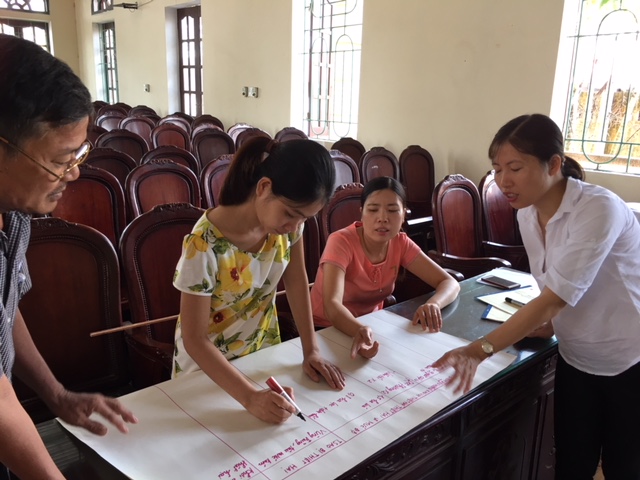 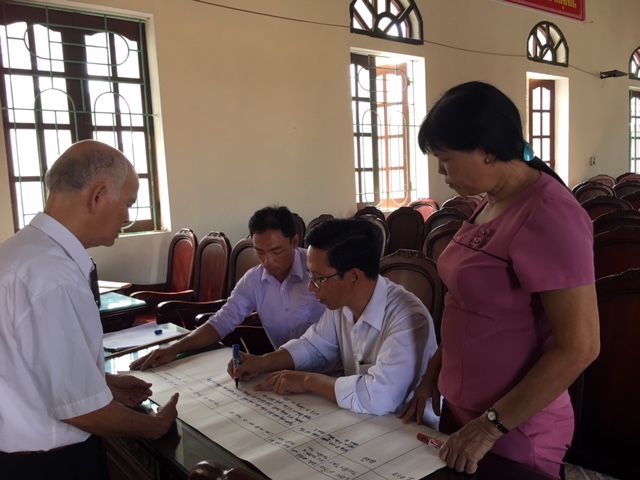 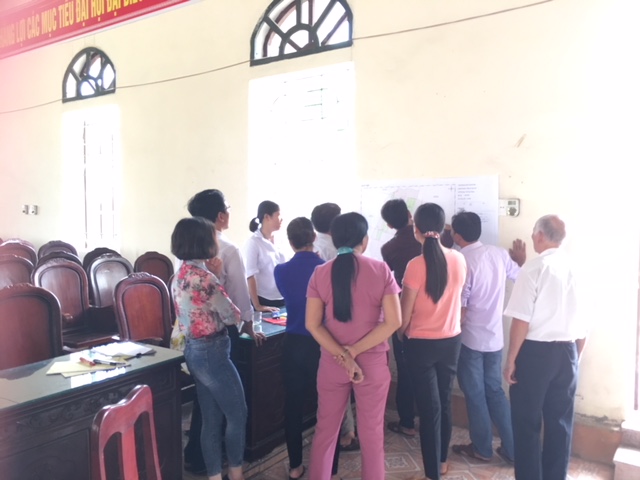 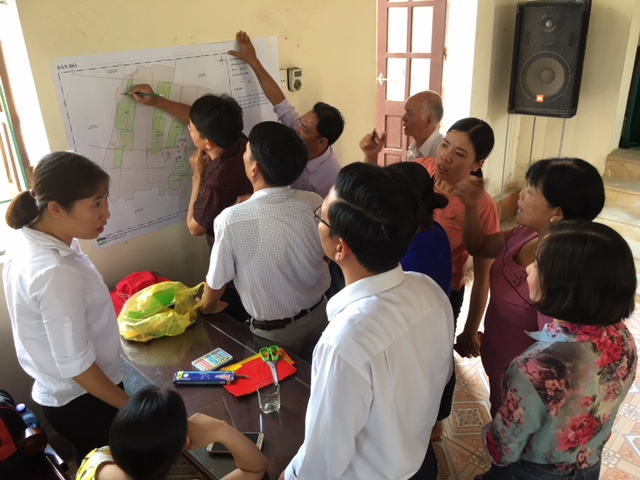 Tập huấn kỹ thuật và tổng hợp thông tin 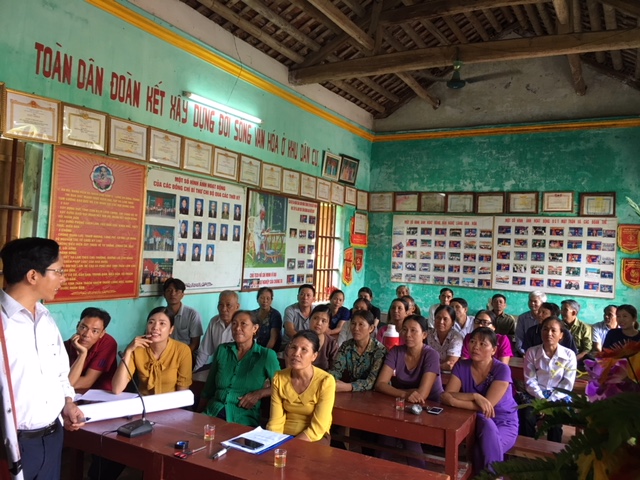 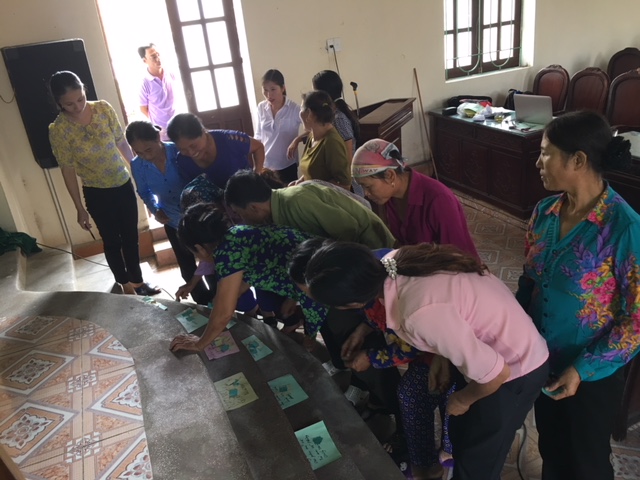 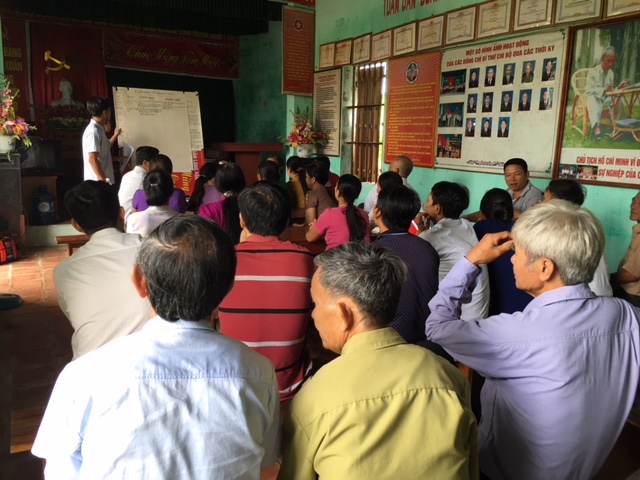 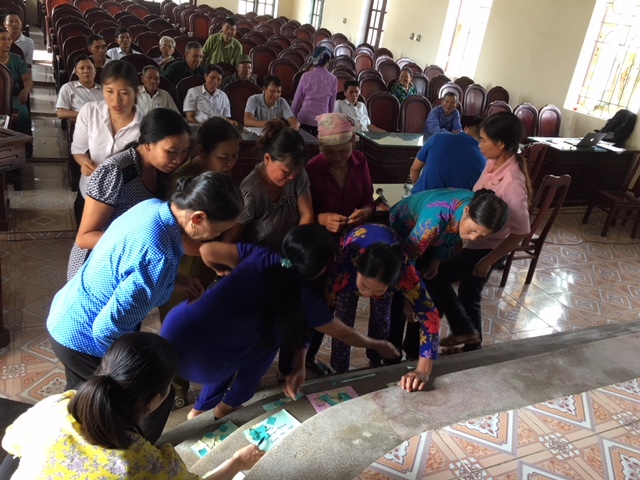 Họp dân để thu thập thông tin